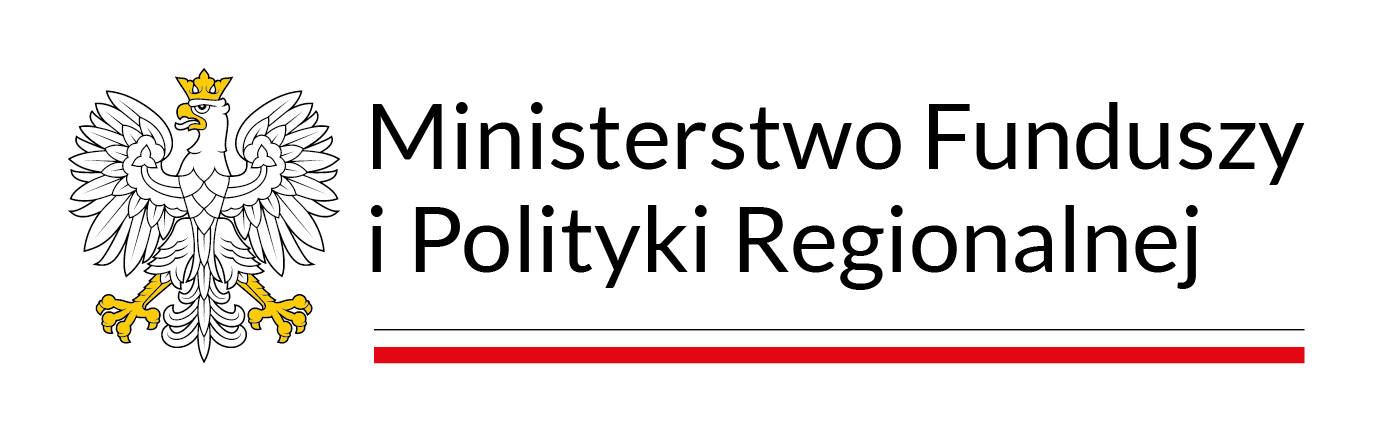 Sprawozdanie z realizacji rządowego Programu Dostępność Plus+2018 – 2025według stanu na 31 grudnia 2022 r.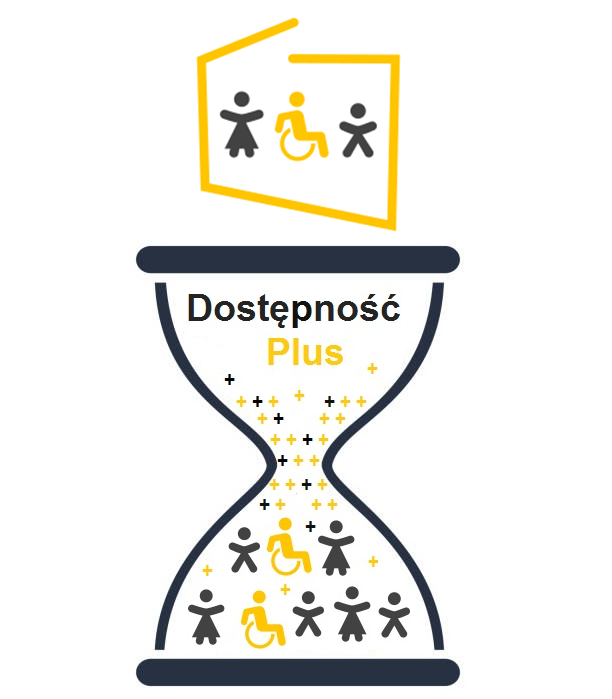 Maj 2023 r.Opracowanie:Ministerstwo Funduszy i Polityki Regionalnejul. Wspólna 2/4, 00-926 Warszawahttps://www.gov.pl/web/fundusze-regiony Departament Europejskiego Funduszu Społecznegotel. 22 273 80 50fax. 22 273 89 08e-mail: dostepnosc.plus@mfipr.gov.plWYKAZ SKRÓTÓW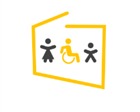 AED – ang. Automated External Defibrillator - Automatyczny Defibrylator ZewnętrznyASPE – Asystent ucznia ze specjalnymi potrzebami edukacyjnymiBGK – Bank Gospodarstwa Krajowego EAA – ang. European Accessibility Act, Europejski Akt o Dostępności - dyrektywa Parlamentu Europejskiego i Rady (UE) 2019/882 z dnia 17 kwietnia 2019 r. w sprawie wymogów dostępności produktów i usług (Dz. Urz. UE L 151 z 07.06.2019, str. 70)EOG – Mechanizm Finansowy Europejskiego Obszaru Gospodarczego 2014-2021EZT – Elektryczny zespół trakcyjnyFD – Fundusz Dostępności FKRF – Fundusz Rozwoju Kultury FizycznejFS – Fundusz SolidarnościowyGUS – Główny Urząd StatystycznyICT – ang. Information and Communication Technologies - Technologie informacyjno-komunikacyjneITS – Instytut Transportu SamochodowegoIZ – Instytucja ZarządzającaJST – Jednostki Samorządu TerytorialnegoKO – Kuratorium OświatyKPRM – Kancelaria Prezesa Rady MinistrówKRRiT – Krajowa Rada Radiofonii i TelewizjiŁKA – Łódzka Kolej AglomeracyjnaMDS – Model Dostępnego SąduMEiN – Ministerstwo Edukacji i Nauki MFiPR – Ministerstwo Funduszy i Polityki Regionalnej MI – Ministerstwo Infrastruktury MKiDN – Ministerstwo Kultury i Dziedzictwa Narodowego MRiPS – Ministerstwo Rodziny i Polityki Społecznej MRiRW – Ministerstwo Rolnictwa i Rozwoju Wsi MRiT – Ministerstwo Rozwoju i Technologii MSiT– Ministerstwo Sportu i Turystyki MSWiA – Ministerstwo Spraw Wewnętrznych i Administracji MŚP – Sektor małych i średnich przedsiębiorstwMZ – Ministerstwo Zdrowia NCBiR – Narodowe Centrum Badań i RozwojuNFC – ang. Near Field Communication - Moduł umożliwiający szybką i bezprzewodową komunikację pomiędzy dwoma urządzeniamiNGO – organizacje pozarządoweNID – Narodowy Instytut DziedzictwaNIK – Najwyższa Izba KontroliOWDA – Ośrodek Wsparcia Architektury DostępnejOzN – Osoby z niepełnosprawnościamiPARP – Polska Agencja Rozwoju PrzedsiębiorczościPFRON – Państwowy Fundusz Rehabilitacji Osób NiepełnosprawnychPID – Program Inwestycji DworcowychPISF – Polski Instytut Sztuki FilmowejPJM – Polski Język MigowyPKP – Polskie Koleje PaństwowePO IR – Program Operacyjny Inteligentny RozwójPO IŚ – Program Operacyjny Infrastruktura i ŚrodowiskoPO PW – Program Operacyjny Polska WschodniaPO WER – Program Operacyjny Wiedza Edukacja Rozwój POZ – Podstawowa Opieka ZdrowotnaPRM – ang. Persons with Reduced Mobility – Osoby z ograniczoną możliwością poruszania sięPWD – Plan Wdrażania DziałańPZG – Polski Związek GłuchychPZP – ustawa z dnia 11 września 2019 r. - Prawo zamówień publicznych (Dz.U. 2022 poz. 1710)RPO – Regionalne Programy OperacyjneSKA – Szybka Kolej AglomeracyjnaTSI PRM – rozporządzenie Komisji (UE) NR 1300/2014 z dnia 18 listopada 2014 r. w sprawie technicznych specyfikacji interoperacyjności odnoszących się do dostępności systemu kolei Unii dla osób niepełnosprawnych i osób o ograniczonej możliwości poruszania sięUDC – ustawa z dnia 4 kwietnia 2019 r. o dostępności cyfrowej stron internetowych i aplikacji mobilnych podmiotów publicznych (Dz. U. 2023 poz. 824, z późn. zm.) UDPU – projekt ustawy o zapewnianiu spełniania wymogów dostępności niektórych produktów i usług przez podmioty gospodarczeUTK – Urząd Transportu KolejowegoUZD – ustawa z dnia 19 lipca 2019 r. o zapewnianiu dostępności osobom ze szczególnymi potrzebami (Dz. U. z 2022 r. poz. 2240)UZP – Urząd Zamówień Publicznych WCAG – ang. Web Content Accessibility Guidelines, - Wytyczne dla dostępności treści internetowychVOD – ang. Video on Demand – Wideo na żądanieVR – ang. Virtual Reality – Wirtualna RzeczywistośćWSTĘPPiąty rok realizacji Programu Dostępność Plus 2018-2025 (zwanego dalej „Programem”) to moment obrazujący przejście pomiędzy działaniami dotychczas realizującymi założenia Programu, a planowaniem inicjatyw pozwalających na dalszy rozwój dostępności w Polsce. Moment pozwalający na podsumowanie znacznej części projektów wdrażających założenia Programu.W tym roku wiele projektów zbliżyło się do końcowego etapu lub weszło w kluczową fazę realizacji. Ma to wpływ na kształt tegorocznego sprawozdania. W największym stopniu obrazuje to postęp finansowy całego Programu, w którym kwota wydatków pracujących na dostępność w stosunku do roku 2021 wzrosła o ok. 29%. W zdecydowanej większości Działań koordynatorzy wykazali także, co najmniej kilkuprocentowy postęp merytoryczny w prowadzonych inicjatywach. Pod każdym 
z obszarów umieszczono tabele prezentujące te informacje. Rok 2022 był rokiem, w którym większość projektów rozpoczętych w latach minionych przynosiła dostrzegalne efekty. Chociaż w 2022 r. liczba nowych przedsięwzięć służących dostępności była mniejsza niż w pierwszych latach wdrażania Programu, progres w działaniach już wdrażanych był znaczący. 
Wiele projektów służących dostępności uruchomionych w perspektywie finansowej 
2014 – 2020 dobiega końca w 2023 r. Dlatego niezwykle istotnym zadaniem realizowanym także w 2022 r było zaplanowanie kolejnej perspektywy finansowej 
z dbałością o ciągłość już zainicjowanych zmian. Kontynuacja wsparcia 
dla dostępności była priorytetem w procesie opracowywania programów na lata 2021- 2027. Rok 2022 r. to także kontynuacja działań związanych z wdrażaniem przepisów ustawy z dnia 19 lipca 2019 r. o zapewnianiu dostępności osobom ze szczególnymi potrzebami (UZD) (). W tym roku opublikowano pierwszy raport o stanie zapewniania dostępności przez podmioty publiczne w Polsce stanowiący podsumowanie prowadzonego w 2021 r. procesu zbierania 
i analizowania danych przekazywanych przez niemal 60 tys. podmiotów publicznych. 
Sfinalizowano także otwarty w 2021 r. proces wyboru podmiotów uprawnionych 
do przeprowadzania certyfikacji dostępności przedsiębiorców i organizacji pozarządowych. Tym samym, zostały zapewnione niezbędne elementy 
do korzystania z tej procedury przez podmioty inne niż publiczne. Rok 2022 to także moment sprawozdawania przez ministrów kierujących działami administracji rządowej z wykorzystania raportów z przeglądu prawa i ustalonych rekomendacji Rady Dostępności w kierunku zmiany legislacji. Ważnym i oczekiwanym dopełnieniem tego procesu było przekazanie raportu dotyczącego tak ważnych dla dostępności działów administracji jak budownictwo, planowanie i zagospodarowanie przestrzenne oraz mieszkalnictwo i gospodarka. Niestety nie wszystkie te działania skutkowały rzeczywistymi zmianami w poszczególnych politykach publicznych. Dodatkowo, z uwagi na wprowadzoną zmianę art. 66 UZD, wydłużony został termin na wydanie nowych przepisów wykonawczych wydawanych na podstawie 
art. 7 ust. 2 i 3 oraz art. 34 ust. 6 pkt 1 ustawy z dnia 7 lipca 1994 r. – Prawo budowlane (Dz. U. z 2023 r. poz. 682, z późn. zm.). Przepisy te mają w znacznie większym niż dotychczas zakresie uwzględniać potrzeby seniorów i osób z niepełnosprawnościami. Pierwotnie przypadał on na wrzesień 2022 r., jednak na skutek inicjatywy poselskiej został zmieniony na termin przypadający na koniec września 2024 r. Fakt ten spowodował spowolnienie lub odłożenie prac legislacyjnych związanych ze zmianą tzw. warunków technicznych, w tym tak istotnego dla dostępności rozporządzenia Ministra Infrastruktury z dnia 12 kwietnia 2002 r. w sprawie warunków technicznych, jakim powinny odpowiadać budynki i ich usytuowanie ( Dz. U. z 2022 r. poz. 1225). Tym samym pełne wdrożenie procesów ujętych w UZD zostało odroczone. GŁÓWNE DZIAŁANIA PROGRAMU W ROKU 2022 W 2022 r. szacowana kwota wydatków, które od uruchomienia programu aż do końca 2022 r. były poświęcone na różnego typu inicjatywy i inwestycje publiczne związane z dostępnością to 16,7 mld zł. Do głównych działań, które realizowano 
w 2022 r. należały:kontynuacja kluczowych projektów i konkursów dedykowanych poprawie dostępności, finansowanych z funduszy europejskich - np. Przestrzeń dostępnej szkoły, Uczelnia Dostępna, Dostępność Plus dla zdrowia, Dostępny samorząd – granty, „door-to-door”, OWDA; kontynuacja prac nad projektem ustawy o zapewnianiu spełniania wymogów dostępności niektórych produktów i usług przez podmioty gospodarcze (UDPU) - (wdrażająca przepisy EAA);rozwój działań Funduszu Dostępności owocujący 209 złożonymi wnioskami 
o udzielenie pożyczki na likwidację barier architektonicznych w budynkach mieszkalnictwa wielorodzinnego i użyteczności publicznej oraz 
190 udzielonymi pożyczkami na ten cel; kontynuacja prac dwóch głównych forów współpracy na rzecz dostępności koordynowanych przez Ministerstwo Funduszy i Polityki Regionalnej (MFiPR) - Rady Dostępności i Partnerstwa na rzecz Dostępności. Rada odbyła w 2022 r. 3 posiedzenia i konsultowała 10 dokumentów, a Partnerstwo powiększyło
się o kolejnych 10 nowych podmiotów (obecnie jest 241 partnerów);kontynuacja działań edukujących na temat dostępności, poprzez spotkania, szkolenia i nowe materiały. Odbyła się m.in seria webinarów 
dla koordynatorów dostępności dotycząca praktycznych aspektów wdrażania przepisów art. 6 UZD, powstały rekomendacje dotyczące szkoleń z zakresu dostępności czy poradnik dla organizatorów dużych spotkań o charakterze międzynarodowym. Tematyka dostępności została mocno podkreślona podczas organizowanego w Polsce Światowego Forum Miejskiego w Katowicach.STAN REALIZACJI POSZCZEGÓLNYCH OBSZARÓW PROGRAMU DOSTĘPNOŚĆ PLUS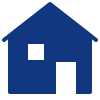 ARCHITEKTURADziałanie 1. Budynki bez barierNowe rozporządzenie w sprawie warunków technicznychW 2022 r. kontynuowano prace związane z przygotowaniem nowego rozporządzenia w sprawie warunków technicznych dla budynków, które ma zastąpić obecnie obowiązujące rozporządzenie Ministra Infrastruktury z dnia 12 kwietnia 2002 r. w sprawie warunków technicznych, jakim powinny odpowiadać budynki i ich usytuowanie ( Dz. U. z 2022 r. poz. 1225). Projekt nowego rozporządzenia został skonsultowany społecznie i zakłada szereg zmian służących zapewnieniu większej dostępności budynków nowych, jak i tych podlegających przebudowie czy zmianie sposobu użytkowania, w tym m.in. obowiązek wyposażenia w windę budynku użyteczności publicznej i zamieszkania zbiorowego, mającego dwie lub więcej kondygnacji oraz mieszkalnego wielorodzinnego, mającego trzy lub więcej kondygnacji (dotychczas wyposażono tylko te, które miały 5 i więcej kondygnacji). W 2021 r. projekt rozporządzenia Ministra Rozwoju i Technologii w sprawie warunków technicznych, jakim powinny odpowiadać budynki i ich usytuowanie (numer 5 w wykazie prac legislacyjnych na 2021 r.) został skierowany do uzgodnień międzyresortowych, konsultacji publicznych i opiniowania, w których zgłoszono w sumie około 1800 uwag. W grudniu 2022 r. projekt rozporządzenia był na etapie przygotowania przed przekazaniem 
do Rządowego Centrum Legislacji celem rozpatrzenia przez Komisję Prawniczą. Jednak najnowsze informacje wskazują, że wejście w życie nowych przepisów przewiduje się dopiero na trzeci kwartał 2024 r. w związku z faktem, iż w ocenie Ministerstwa Rozwoju i Technologii (MRiT) w przypadku poszczególnych obszarów tematycznych zawartych w projekcie rozporządzenia zachodzi konieczność bardziej szczegółowej analizy, czy też zasięgania dodatkowych opinii. W związku 
z powyższym, wejście w życie przepisów gwarantujących większą dostępność budynków znacznie opóźni się w stosunku do pierwotnych założeń, co będzie miało niekorzystny wpływ na dostępność architektoniczną. Fundusz Dostępności W 2022 r. kontynuowana była działalność Funduszu Dostępności (FD) powołanego na mocy UZD, przeznaczonego na pożyczki na poprawę dostępności w budynkach użyteczności publicznej i mieszkalnictwa wielorodzinnego. Z FD udzielane są preferencyjne pożyczki na inwestycje związane z zapewnieniem dostępności w budynkach mieszkalnych lub instytucjach publicznych. Środki FD mogą zostać wykorzystane na przebudowę, rozbudowę lub modernizację budynków oraz terenów bezpośrednio wokół nich w celu poprawy dostępności. Na koniec 2022 r. środki przekazane na konto FD narastająco od jego powołania wyniosły 232,9 mln zł. Natomiast stan FD czyli środki będące w dyspozycji FD wynosiły 30,6 mln zł. Do końca 2022 r. złożono 209 wniosków 
o udzielenie pożyczki z FD na łączną kwotę 207,9 mln zł oraz zawarto 189 umów 
na łączną kwotę 120,6 mln zł (73 umowy na kwotę 58,6 mln zł dotyczyły wymiany 
lub modernizacji wind), z czego tylko w 2022 r. zawarto aż 97 umów na kwotę 
78,9 mln zł. Ponadto przy wsparciu środków z FD zakończono realizację 92 inwestycji na łączną kwotę 22,9 mln zł. Szczegółowe informacje w zakresie dotychczasowych efektów działania FD (do dnia 31.12.2022 r.) zawarto w poniższej tabeli. Warto podkreślić, że działalność FD jest popularyzowana dzięki działaniom prowadzonym przez Bank Gospodarstwa Krajowego (BGK), ale także pośrednikom finansowym wybranym do udzielania pożyczek z FD. Na odnotowanie zasługują także działania niektórych sygnatariuszy Partnerstwa na rzecz dostępności, związane z informowaniem o możliwości uzyskania wsparcia z FD. Przekładem 
jest działalność firmy KONE, zajmującej się produkcją dźwigów osobowych, która na swojej stronie internetowej umieściła szereg informacji na temat tego instrumentu wsparcia. Program wyrównywania różnic między regionami Innym źródłem dofinansowania instalacji wind lub przystosowania części wspólnych wielorodzinnych budynków mieszkalnych są środki PFRON, dostępne w Programie wyrównywania różnic między regionami (obszar A). Dofinansowanie stanowi uzupełnienie środków będących w dyspozycji BGK w FD. Dofinansowanie udzielane jest w formie bezzwrotnej dotacji, na wniosek zarządcy w wielorodzinnych budynkach mieszkalnych. Wsparciem mogą być objęte inwestycje zapewniające dostępność 
do co najmniej dwóch lokali, w których mieszkają osoby niepełnosprawne Środki 
te są kierowane wyłącznie do beneficjentów pożyczek z BGK i pozwalają 
na obniżenie kapitału pożyczki pozostającej do spłaty. W 2022 r. wypłacone zostały środki finansowe w wysokości zaledwie 1,65 mln zł, dotyczące wniosków obejmujących dostępność 22 wielorodzinnych budynków, zamieszkiwanych przez 93 osoby niepełnosprawne. Instrument ten cieszy się więc na razie ograniczoną popularnością. Projekt PFRON w zakresie transportu typu „door-to-door”W 2022 r. PFRON kontynuował realizację projektu pn. „Usługi indywidualnego transportu door-to-door oraz poprawa dostępności architektonicznej wielorodzinnych budynków mieszkalnych”. W 2022 r. na jego realizację wypłacono środki w łącznej wysokości 12,87 mln zł. Dzięki grantom udzielonym w projekcie wprowadzono 
58 usprawnień architektonicznych w budynkach wielorodzinnych, z których korzysta 249 mieszkańców. Program „Samodzielność – Aktywność – Mobilność!” Dostępne mieszkanie.W 2022 r. PFRON rozpoczął realizację  programu. 
Przewiduje on dofinansowanie do zamiany mieszkania obarczonego barierami architektonicznymi dla osób z dysfunkcją narządu ruchu. Wysokość dofinansowania zależna jest od lokalizacji, w której nabywane jest mieszkanie i stanowi różnicę pomiędzy ceną mieszkania nabywanego 
i sprzedawanego. W ciągu trzech lat ze wsparcia na łączną kwotę 150 mln zł 
ma skorzystać co najmniej 2,5 tys. osób. W 2022 r. rozpoczęto  nabór wniosków 
do programu, który potrwa do końca 2024 r. Działanie 2. 100 gmin bez barierProgram pn. „Rozwój lokalny”W programie pn. „Rozwój lokalny”, finansowanym z funduszy norweskich 
i Mechanizmu Finansowego Europejskiego Obszaru Gospodarczego 2014-2021 (EOG) w 2022 r. rozpoczęto realizację 29 projektów rozwojowych miast, które otrzymały dofinansowanie w wysokości ok 3,5 mln EUR każde. Należą do nich: Tarnów, Łomża, Starachowice, Ostrowiec Świętokrzyski, Nisko, Złotów, Konin, Ostrów Wielkopolski, Przemyśl, Hrubieszów, Stalowa Wola, Jasło, Krosno, Kędzierzyn Koźle, Włocławek, Jarocin, Żywiec, Jelenia Góra, Rydułtowy, Piła, Żary, Cieszyn, Hajnówka, Opoczno, Zabrze, Zgierz, Jarosław, Tomaszów Mazowiecki, Zawiercie. W sumie w 2022 r. na realizację programu przeznaczono prawie 
12 mln zł. W realizowanych projektach prowadzono działania takie jak np.:wdrożenie lub podniesienie standardów dostępności w obiektach użyteczności publicznej i przestrzeni miejskiej (Tomaszów Mazowiecki, Krosno, Łomża);audyt dostępności obiektów użyteczności publicznej i przestrzeni publicznych (Ostrowiec Świętokrzyski, Złotów);wdrożenie systemu udogodnień dla osób ze szczególnymi potrzebami - likwidacja barier przestrzennych - odpowiednie oznakowanie, piktogramy, tabliczki z oznaczeniami w piśmie Braille’a (Zabrze);utworzenie sensorycznych placów zabaw (Włocławek) i ogrodu sensorycznego (Żary);szkolenia urzędników samorządowych oraz zainteresowanych pracowników innych instytucji publicznych z zakresu obsługi OzN oraz języka migowego (Żywiec);kampania społeczna pn. „Jestem tylko niepełnosprawny” – spoty telewizyjne, billboardy, ulotki, spotkania osób z niepełnosprawnościami z mieszkańcami (Ostrów Wielkopolski);organizacja przewozów typu „door-to-door” dla seniorów oraz osób z niepełnosprawnościami (Złotów).Dostępny samorząd – grantyW 2022 r. Ministerstwo Spraw Wewnętrznych i Administracji (MSWiA) wraz 
z Państwowym Funduszem Rehabilitacji Osób Niepełnosprawnych (PFRON) kontynuowało realizację projektu pn. „Dostępny samorząd – granty” finansowanego ze środków PO WER. Celem projektu jest poprawa dostępności do usług publicznych świadczonych przez Jednostki Samorządu Terytorialnego (JST) dla osób 
ze szczególnymi potrzebami, poprzez wsparcie JST w spełnieniu wymogów dostępności określonych w UZD. Urzędy, placówki związane z edukacją czy sprawami obywatelskimi mogą dzięki grantom likwidować bariery architektoniczne, techniczne, cyfrowe czy komunikacyjne, aby spełnić wymogi określone w UZD. Całkowita alokacja na projekt wynosi 118,8 mln zł. Projekt będzie realizowany do 31 grudnia 2023 r. W 2022 r. przyznano granty dla 847 JST na łączną kwotę 107,9 mln zł, które zamierzają poprawić dostępność usług w swoich jednostkach organizacyjnych 
z czego:592 JST otrzymało „mały grant” o wartości 100 tys. zł na łączną kwotę 51,9 mln zł przeznaczonych na dostosowania architektoniczne o mniejszej skali;255 JST otrzymało „duży grant” o wartości 250 tys. zł na łączną kwotę 56 mln zł przeznaczonych na dostosowania architektoniczne o większej skali.Po stronie samorządów trwają obecnie prace związane z uruchamianiem zakupów 
i zamówień publicznych na realizację działań, które będą finansowane z tych środków. Działanie 3. Służby architektoniczno-budowlane wrażliwe na dostępnośćSzkolenia dla służb architektoniczno-budowlanychW 2022 r. w projekcie pn. „Akademia Dostępności” kontynuowano szkolenia dla pracowników administracji publicznej wykonujących zadania związane z planowaniem przestrzennym i procesem inwestycyjno-budowlanym (kadry planowania przestrzennego, w tym: pracownicy JST, służby konserwatorskie, architekci, pracownicy organów administracji architektoniczno-budowlanej, inżynierowie budownictwa, infrastruktury, drogownictwa). W 2022 r. przeszkolono 309 osób, a na realizację projektu wydano 364 tys. zł. Całkowita alokacja na cały projekt wynosi 5 mln zł, a szkoleniami ma zostać objętych w sumie ok 3500 osób. Niestety zainteresowanie udziałem w tego typu szkoleniach maleje i coraz trudniej rekrutować nowe osoby, które chciałyby podnieść swoją wiedzę na temat dostępności. Rozporządzenie Ministra Infrastruktury w sprawie przepisów techniczno-budowlanych, dotyczących dróg publicznych21 września 2022 r. jako jeden z efektów zmian wprowadzonych przez UZD (nowelizacja z uwzględnieniem reguły dostępności wszystkich warunków technicznych wydanych na podstawie ustawy z dnia 7 lipca 1994 r. -  Prawo budowlane), w życie weszło rozporządzenie Ministra Infrastruktury z dnia 24 czerwca 2022 r. w sprawie przepisów techniczno-budowlanych dotyczących dróg publicznych 
(Dz. U. z 2022 poz. 1518). W rozporządzeniu tym ujęto zasadę projektowania uniwersalnego oraz obowiązek zapewnienia dostępności dróg dla osób 
ze szczególnymi potrzebami w całym okresie ich użytkowania. Ponadto, uregulowane zostały kwestie stosowania sytemu fakturowych oznaczeń nawierzchni, wspomagających osoby z niepełnosprawnościami wzroku w poruszaniu się 
w przestrzeniach publicznych. Rozporządzenie ma na celu przyspieszenie realizacji inwestycji drogowych, w tym dostosowania infrastruktury drogowej do potrzeb różnych grup społecznych. Ośrodek Wsparcia Architektury Dostępnej (OWDA)W 2022 r. kontynuowano projekt pn. Ośrodek Wsparcia Architektury Dostępnej (OWDA). Jego głównym celem jest wsparcie podmiotów publicznych w zapewnieniu dostępności architektonicznej obiektów i ich bezpośredniego otoczenia dla osób 
ze szczególnymi potrzebami. Wsparcie obejmuje:profesjonalny audyt, dostosowany do potrzeb konkretnego podmiotu, dzięki któremu możliwe jest zidentyfikowanie obszarów, które wymagają poprawy 
w zakresie dostępności;informacje na temat rozwiązań służących zapewnieniu dostępności;indywidualne doradztwo merytoryczne w zakresie poprawy dostępności. Ośrodek jest prowadzony przez Fundację Aktywnej Rehabilitacji „FAR” wraz 
z PFRON oraz Biurem projektowym ARQiteka. Z usług ośrodka mogą skorzystać podmioty publiczne, wskazane w art. 3 UZD. Działania OWDA są prowadzone stacjonarnie i zdalnie. Projekt jest realizowany 
do września 2023 r., a jego budżet to 6,25 mln zł. Na realizację projektu w 2022 r. wydatkowano 1,25 mln zł, dzięki czemu uruchomiono dwie „ścieżki wsparcia”. 
W I ścieżce przeprowadzono cztery nabory, dzięki którym do wsparcia zakwalifikowano 254 podmioty publiczne. W odpowiedzi na bardzo duże, wykraczające poza zaplanowane zasoby projektu, zainteresowanie podmiotów publicznych usługami OWDA uruchomiono II ścieżkę wsparcia. W ogłoszonych w niej naborach do wsparcia zakwalifikowano 67 kolejnych podmiotów.Monitoring ryzyka i postępu realizacji obszaru Legenda tabeli „Monitoring postępu realizacji”: Postęp realizacji działań zobrazowano w formie tabeli wskazując koordynatora działania, szacowany przez niego postęp w realizacji działania do 2022 r. (od początku realizacji Programu) wyrażony w procentach, 
a także komentarz MFIPR jako wiodącego koordynatora Programu. Przedstawiono także szacowany przez MFIPR postęp w realizacji całego obszaru Programu oparty o dane przekazywane w ramach systemu monitorowania i sprawozdawczości przez koordynatorów poszczególnych Działań. W ocenie tej uwzględniono wagę i skalę poszczególnych inicjatyw, w kontekście zakładanych celów dla całego obszaru. Oznacza to, że nie zawsze stopień postępu całego obszaru będzie stanowił średnią arytmetyczną poziomu postępu poszczególnych inicjatyw/działań. Kolorem: zielonym oznaczono działania, których postęp realizacji oceniono jako znaczący tj. powyżej 50%; pomarańczowym oznaczono działania, których postęp realizacji oceniono jako średni tj. od 30 do 50%; czerwonym oznaczono działania, których postęp realizacji oceniono jako nieznaczny/ niski tj. poniżej 30%.Monitoring postępu realizacji Szacowany postęp realizacji dla całego obszaru na koniec 2022 r.: 60%Legenda tabeli „Monitoring ryzyka”: Ryzyka dla poszczególnych Działań Programu zostały określone przez ich Koordynatorów. Podstawowym założeniem i celem monitoringu ryzyka jest gromadzenie wszelkich informacji o niekorzystnych dla realizacji Programu czynnikach. Planowanie ryzyka polega na określeniu odpowiednich reakcji na zidentyfikowane ryzyka przez wskazanie:nazwy ryzyka - zidentyfikowanie ryzyka;potencjalnego skutku - jak występowanie danego ryzyka wpłynie na realizację Działania;prawdopodobieństwa - jak możliwe jest wystąpienie ryzyka w skali od 0 do 10;reakcji na ryzyko - określeniu odpowiednich reakcji na zidentyfikowane ryzyka celem minimalizacji jego wpływu na realizację Działania.Monitoring ryzykaDziałanie 1. Budynki bez barier	Koordynator: MFiPRDziałanie 2. 100 gmin bez barierKoordynator: MFiPR	Działanie 3. Służby architektoniczno-budowlane wrażliwe na dostępnośćKoordynator: MFiPRTRANSPORT 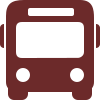 Działanie 4. Dostępny transport kolejowyDostępny tabor pasażerskiKażdy przewoźnik kolejowy ma zgodnie z wymaganiami technicznymi TSI PRM, obowiązek dysponowania strategią, gwarantującą dostęp do taboru pasażerskiego przez cały czas jego pracy. Rozwiązania służące zapewnieniu dostępności taboru zastosowane w kolejowych projektach taborowych (ruch pasażerski) muszą regulować następujące kwestie:dostęp do miejsc uprzywilejowanych i ich rezerwację;przewóz psa przewodnika;dostęp do miejsc na wózek inwalidzki i ich rezerwację;dostęp do uniwersalnych przedziałów do spania i ich rezerwację;uruchamianie drzwi zewnętrznych przez obsługę pociągu;urządzenia do wzywania pomocy w: miejscu na wózek inwalidzki, toaletach uniwersalnych lub przedziałach z miejscami do spania dostępnych dla wózków inwalidzkich;dźwiękowe instrukcje bezpieczeństwa w nagłych przypadkach, w tym przekazywanie komunikatów rutynowych lub specjalnych przez maszynistę lub innego członka drużyny pociągowej przez system rozgłoszeniowy, w który musi być wyposażony każdy pociąg.W 2022 r. spółka PKP Intercity podpisała kontrakty na modernizację, jak i zakup nowoczesnego taboru o łącznej wartości ponad 1,4 mld zł brutto, dzięki realizacji których taboru kolejowy spółki będzie znacznie bardziej dostępny dla osób ze szczególnymi potrzebami. Na początku kwietnia 2022 r. podpisano z poznańską Fabryką Pojazdów Szynowych H. Cegielski umowę na modernizację 90 wagonów, które po zakończonych pracach będą kursować jako wagony przedziałowe drugiej klasy w pociągach kategorii InterCity. Wartość zamówienia wynosi niemal 495 mln zł brutto. Kolejnym krokiem we wzmacnianiu parku wagonowego PKP Intercity było podpisanie we wrześniu 2022 r. umowy z PESĄ Bydgoszcz na modernizację 
59 wagonów serii 152A i 154A. Wykonanie wszystkich prac zamknie się w kwocie 376 mln zł brutto, a pojazdy po modernizacji zaoferują podróżnym liczne udogodnienia również związane z zapewnianiem dostępności. W 2022 r. odebrano także 81 z 90 nowych pojazdów, wśród których znalazło 
się 10 wagonów przedziałowych 2. klasy przystosowanych do przewozu osób 
z niepełnosprawnościami. Pojazdy te zostały wyróżnione prestiżowym certyfikatem „Transport bez barier”, przyznanym przez Fundację Integracja. Otrzymanie znaku dostępności potwierdza, że są one przystosowane do potrzeb osób 
z niepełnosprawnościami, seniorów czy rodziców, opiekunów, osób podróżujących z dziećmi. To kolejne wyróżnienie w tej kategorii dla spółki – wcześniej jako pierwsze w Polsce, taką certyfikację otrzymały wagony COMBO.Inwestycje w dostępny tabor będą kontynuowane także w kolejnych latach. W 2023 r. PKP Intercity planuje rozstrzygnięcie (ogłoszonego w listopadzie 2022 r.) przetargu na zakup 300 nowych wagonów z opcją rozszerzenia zamówienia o kolejne 
150 jednostek. Nowe wagony zostaną wyposażone w udogodnienia dla osób 
z niepełnosprawnościami, które już dziś stają się standardem w pociągach PKP Intercity.Planuje się też poszerzyć pulę wagonów COMBO. Obecnie jest wykorzystywanych 60 jednostek tego typu. W 2023 r. ogłoszony zostanie przetarg na modernizację i modyfikację 50 kolejnych wagonów do standardu COMBO. To wielofunkcyjne wagony o podwyższonym standardzie, które posiadają m.in. wydzieloną przestrzeń dla osób poruszających się na wózku, siedzenia dla opiekunów, automatyczne drzwi przedziałowe, bezprogowe podłogi i kontrastowe drzwi wejściowe, dostosowane 
i bezpieczne toalety, piktogramy i przyciski z oznaczeniami w piśmie Braille’a. Również inni przewoźnicy kolejowi przeprowadzali w 2022 r. wymianę i modernizację taboru na bardziej dostępny:Koleje Dolnośląskie w finansowanym z PO IŚ projekcie pn. „Aglomeracyjna Kolej Dolnośląska - zakup taboru kolejowego do obsługi ruchu pasażerskiego 
we Wrocławskim Obszarze Funkcjonalnym” w 2022 r. odebrały 11 sztuk składów typu Elf 2, które będą obsługiwały połączenia przebiegające przez następujące tereny gmin: Trzebnica, Długołęka, Wrocław, Siechnice, Czernica, Jelcz-Laskowice, Kobierzyce, Sobótka, Marcinowice, Świdnica. Dzięki wprowadzeniu do eksploatacji nowych jednostek i zwiększeniu liczby oferowanych połączeń, 
a więc ich częstotliwości, możliwe będzie skrócenie czasu i podniesienie komfortu podróży. Nowe pojazdy mają dodatkowe udogodnienia dla podróżnych: klimatyzację, dostęp do sieci WiFi, a także Automatyczny Defibrylator Zewnętrzny (AED). W pociągach tych m.in. wyznaczono specjalne miejsca dla wózków osób z niepełnosprawnościami;Koleje Małopolskie w finansowanym z PO IŚ projekcie Urzędu Marszałkowskiego Województwa Małopolskiego pn. „Zakup taboru kolejowego: nowoczesnych elektrycznych zespołów trakcyjnych na potrzeby rozwoju kolei małopolskich” otrzymały 4 nowe elektryczne zespoły trakcyjne (EZT) dla Szybkiej Kolei Aglomeracyjnej (SKA). Pojazdy będą dostosowane do potrzeb osób o ograniczonej mobilności - m.in. osób z niepełnosprawnościami, w szczególności poruszających się na wózkach, niewidomych lub niedowidzących oraz niesłyszących lub niedosłyszących, ale też kobiet w ciąży, osób o niskim wzroście, w tym dzieci, osób z ciężkim bagażem lub starszych. Szybka Kolej Miejska w Trójmieście ze środków PO IŚ zakupiła 10 sztuk nowych elektrycznych zespołów trakcyjnych do obsługi przewozów aglomeracyjnych posiadających miejsca dla osób z niepełnosprawnościami i wnętrze dostosowane do przewozu osób o ograniczonej możliwości poruszania się;Koleje Mazowieckie odebrały 36 elektrycznych zespołów trakcyjnych 
ER 160 FLIRT3 produkcji Stadler Polska, które posiadają m.in wewnętrzny 
i zewnętrzny monitoring, interkom umożliwiający kontakt pasażera z maszynistą w sytuacji awaryjnej, platformy i mocowania dla wózków (także dziecięcych), toalety z obiegiem zamkniętym przystosowane dla potrzeb osób 
z niepełnosprawnością. W niektórych wagonach zintegrowano pętlę indukcyjną. Wysyła ona sygnał elektromagnetyczny do aparatów słuchowych osób niedosłyszących, aby udostępnić im dane z systemu informacji pasażerskiej. 
Na pokładach pojazdów znajdują się także defibrylatory AED.Inne zmiany na rzecz dostępności kolei PKP Intercity w 2022 r. realizowała strategiczny projekt badawczy mający na celu wprowadzenie szkoleń obsługi pociągów, w tym technologii ułatwiających przewóz osób z niepełnosprawnościami z wykorzystaniem technologii wirtualnej rzeczywistości (VR). Projekt realizowany jest we współpracy z Politechniką Wrocławską. Szkolenia obejmują obsługę wind dla osób poruszających się na wózkach i innych osób posiadających trudności z poruszaniem się – a przez to 
z samodzielnym dostaniem się na pokład pociągu. Dzięki technologii VR pracownicy mogą uczyć się obsługi wind w różnych modelach wagonów i zespołów trakcyjnych niezależnie od ich lokalizacji.W planowaniu podróży osób z niepełnosprawnościami pomocny jest także dedykowany tym osobom numer telefonu: 42 205 45 31. Korzystając z niego podróżni mogą zgłosić przejazd osoby z niepełnosprawnością, wypełnić z pomocą konsultanta formularz zgłoszeniowy, otrzymać kompleksową informację, a także uzyskać pomoc w przypadku utrudnień w podróży. Możliwe jest także udzielanie informacji w języku migowym za pośrednictwem strony internetowej. Szczegółowe informacje na temat organizacji przejazdu osób 
z niepełnosprawnościami dostępne są również na stronie internetowej PKP Intercity. Warto także podkreślić, że na stronie można skorzystać z wyszukiwarki, która ułatwi znalezienie informacji o dostosowaniu składu do potrzeb osób 
z niepełnosprawnościami, w tym informacji o wagonie z platformą lub windą dla osób poruszających się na wózkach. O dostosowaniu składu do potrzeb osób 
z niepełnosprawnościami można również dowiedzieć się w kasie biletowej lub Centrum Obsługi Klienta.Działanie 5. Remont i przebudowa 200 stacji pasażerskichDostępne stacje i dworce kolejoweAktualnie trwa program inwestycji dworcowych, którego celem jest poprawa dostępności i komfortu użytkowania blisko 200 stacji pasażerskich. Dąży się do tego, aby wszystkie dworce niezależnie od zakresu przeprowadzonych prac remontowych spełniają lub będą spełniały unijne normy TSI PRM. Jako przykładowe elementy standardów TSI PRM, które są ujmowane w procesie inwestycyjnym dworców, można wskazać: organizację wnętrza z trasą wolną od przeszkód; budowę ścieżek naprowadzających dla osób niewidomych i niedowidzących 
z zastosowaniem kontrastowej kolorystyki ułatwiającej orientację; montaż map dotykowych (tablice tyflograficzne) oraz oznaczeń w piśmie Braille`a i piktogramów; wyposażenie dworca w okienko kasowe o obniżonej wysokości, montaż pętli indukcyjnych;wyposażenie budynków w elektroniczne tablice przyjazdów i odjazdów pociągów oraz system informacji głosowej;budowę podjazdów oraz miejsc parkingowych dla osób z niepełnosprawnościami;wyposażenie dworca w ogólnodostępne toalety dla osób z niepełnosprawnościami;windy lub schody ruchome.W 2022 r. otwarto 26 nowych dworców kolejowych ze wszystkich 71 udostępnionych podróżnym do tej pory w ramach Programu Inwestycji Dworcowych (PID) na lata 2016-2023. Były to Kraków Swoszowice, Dębe Wielkie, Barchów, Chrzęsne, Racibory, Wasilków, Garwolin, Kanie, Kraśnik, Łaskarzew Przystanek, Sadurki, Świdnik Miasto, Bolesławiec, Węgliniec, Nowy Tomyśl, Gorzkowice, Rogów, Wilkoszewice, Kornelin, Jastrząb, Zajezierze koło Dęblina, Kobylnica, Pobiedziska, Szczytno, Kuźnica Białostocka i Olesno Śląskie. Ponadto rozpoczęto prace budowlane w kolejnych 37 inwestycjach. PID finansowany jest ze środków budżetu Państwa oraz funduszy UE w ramach PO IS i PO PW. Łączny koszt wszystkich inwestycji zakończonych w 2022 r. wyniósł 176,5 mln zł. Szczegółowe informacje na temat realizacji programu dostępne są na dedykowanej stronie www: zmieniamydworce.pkp.pl, zawierającej interaktywną mapę inwestycji. Jednocześnie trzeba zaznaczyć, że z wyników kontroli realizacji PID przedstawionych w sierpniu 2022 r. przez Najwyższą Izbę Kontroli (NIK) wynika, że nie wszystkie skontrolowane przez NIK dworce były w pełni dostępne dla osób 
z niepełnosprawnościami. Spośród skontrolowanych czterech ukończonych inwestycji dworcowych, w dwóch (Tczew i Oświęcim) nie zrealizowano w pełni założeń projektowych. Jest to sygnał wskazujący na konieczność dochowania większej dbałości przy realizacji inwestycji tak by wdrażanie rozwiązania były w pełni funkcjonalne dla osób ze szczególnymi potrzebami. Działanie 6. Dostępny transport zbiorowyModernizacja taboru publicznego transportu zbiorowegoDostosowanie komunikacji miejskiej do potrzeb osób z niepełnosprawnościami 
to przede wszystkim wymiana wysokopodłogowego taboru tramwajowego 
i autobusowego na pojazdy częściowo lub całkowicie niskopodłogowe, umożliwiające swobodne wejście z poziomu peronu lub jezdni. W autobusach stosowany jest szereg udogodnień ułatwiający ich użytkowanie m.in. rozkładane rampy czy tzw. przyklęk, czyli obniżenie podłogi pojazdu przez przechylenie pojazdu w kierunku przystanku, co znacznie ułatwia wsiadanie i wysiadanie pasażerom o ograniczonej sprawności ruchowej. W środku pojazdu (często w sąsiedztwie drugich drzwi), znajduje się miejsce dla osoby poruszającej się na wózku, a także miejsca siedzące dostępne z poziomu podłogi. Autobusy wyposażone są także w elektroniczne systemy informacji pasażerskiej oraz kontrastowe oznaczenia krawędzi wewnętrznych, poręczy i uchwytów. Do często wdrażanych rozwiązań ułatwiających podróżowanie pasażerom z niepełnosprawnościami należy czytelne i jasno opisane oznakowanie wewnątrz pojazdów, także z zastosowaniem pisma Braille’a, które służy do poinformowania kierowcy o konieczności zastosowania przyklęku lub wysunięcia rampy przez pasażera znajdującego się wewnątrz pojazdu. 
W realizowanych projektach stosuje się także wyświetlacz z białymi napisami, który poprawia czytelność niezależnie od warunków pogodowych oraz dodatkowy boczny wyświetlacz, który ułatwia rozpoznawanie numeru linii. Realizacja projektów 
z wykorzystaniem ww. rozwiązań przyczynia się do rozwoju atrakcyjnego, niskoemisyjnego transportu publicznego, poprawy dostępności i zwiększenia komfortu podróżowania.W 2022 r. w wielu miastach Polski do użytkowania wprowadzono kilkaset nowych autobusów i tramwajów przystosowanych do przewozu osób z niepełnosprawnościami. Tylko ze środków PO IŚ realizowanych było 36 projektów, 
w ramach, których planuje się zmodernizować bądź zakupić ponad 1100 jednostek taboru pasażerskiego w publicznym transporcie zbiorowym komunikacji miejskiej. Całkowita wartość tych projektów to 14,5 mld zł, a wartość dofinansowania UE wynosi 8 mld zł. W 2022 r. ze środków samego PO IŚ zakupiono/zmodernizowano ok. 90 szt. taboru. Można wskazać tu na przykłady następujących inwestycji taborowych:na ulice Warszawy wyjechało aż 130 nowych elektrycznych autobusów przegubowych Solaris Urbino 18 Electric sfinansowanych ze środków PO IŚ. Wnętrze autobusów charakteryzuje się wysokim poziomem komfortu 
i bezpieczeństwa, w tym m.in. duży i czytelny wyświetlacz pokazujący informacje o trasie przejazdu, nazwę kolejnego przystanku oraz datę i godzinę, przyciski oznaczone pismem Braille’a, monitoring obejmujący kamery przestrzeni pasażerskiej, dodatkowe oświetlenie pomostów wejściowych oraz tzw. „przyklęk” i platforma dla wózków;w Stargardzie Szczecińskim do użytkowania włączono 16 nowoczesnych 
i niskoemisyjnych autobusów Solaris Urbino 12 IV generacji dofinansowanych 
ze środków PO IŚ. W nowych autobusach zastosowano szereg udogodnień dla pasażerów ze szczególnymi potrzebami – w szczególności środkowe drzwi odskokowo-przesuwne, w których zamontowana jest specjalna platforma do podjazdu wózków. Wszystkie przyciski wewnątrz i na zewnątrz autobusów są opatrzone znakami w piśmie Braille’a, ponadto zamontowano podświetlane rurki dla osób słabowidzących. W pojazdach wyznaczono specjalne miejsca dla osób z niepełnosprawnościami, dla wózków i wózków dziecięcych, a także dedykowane miejsce dla pasażerów niewidomych podróżujących z psem przewodnikiem. Nowością w pojazdach jest duży tylny wyświetlacz, na którym obok numeru linii znajduje się także kierunek jazdy oraz dodatkowy wyświetlacz wysokiego kontrastu zamontowany w okolicach przednich drzwi;w Gorzowie Wielkopolskim na tory wyjechały nowe tramwaje Pesa Twist dofinansowane ze środków PO IŚ. Niska podłoga czyni tramwaj komfortowym 
i ułatwia podróżowanie osobom o ograniczonej mobilności. W tramwaju znajduje się rampa, która umożliwia swobodny przejazd wózkiem, usprawnia to także wymianę pasażerów na przystankach. To pierwszy tramwaj w Polsce, w którym zastosowana jest pętla indukcyjna wzmacniająca dźwięk zapowiedzi głosowych dla osób niedosłyszących. Podłoga w strefie wejść́ na wysokości 350 mm nad główką szyny oraz zamontowana w pojeździe rampa dla wózków pozwala korzystać́ z tramwaju osobom z niepełnosprawnościami na wózku oraz usprawnia wymianę̨ pasażerów.Modernizacja infrastruktury transportu miejskiegoW 2022 r. realizowano również szereg inwestycji w infrastrukturę transportu zbiorowego, poprawiając tym samym jej dostępność dla osób ze szczególnymi potrzebami. Przykładowo:w Bydgoszczy rozpoczęto prace nad inwestycją w nowe przystanki tramwajowe typu „wiedeńskiego”. Przystanek (peron) wiedeński to taki z jezdnią wyniesioną na wysokość podłogi pojazdu, co ułatwia wsiadanie i wysiadanie pasażerom, zwłaszcza osobom starszym, z niepełnosprawnościami, osobom z wózkami 
i bagażami. Pierwszy peron wiedeński w Bydgoszczy znajduje się na placu Teatralnym przy przystanku w kierunku ronda Jagiellonów;w Bielsku-Białej prowadzono inwestycje w infrastrukturę przystanków autobusowych ułatwiające korzystanie z nich przez osoby ze szczególnymi potrzebami. Na najważniejszych przystankach komunikacyjnych w mieście umieszczono tablice dynamicznej informacji pasażerskiej z wbudowanymi zapowiedziami głosowymi. Wszystkie tablice są przystosowane do obsługi przez osoby z dysfunkcją wzroku – głosowy odczyt komunikatów o odjazdach uruchamiany z guzika na obudowie słupka tablicy lub dedykowanego pilota. 
W przypadku wjazdu autobusu na przystanek system zapowiedzi głosowych odczytuje informację “na przystanku”. Ponadto wszystkie nowo budowane wiaty przystankowe posiadają siedzisko montowane na 1/2 lub 2/3 długości wiaty przystankowej, dzięki czemu jeden moduł wiaty przystankowej – pozbawiony siedziska jest dedykowany dla osób poruszających się na wózku lub osobom podróżującym z dziećmi w wózkach. Na wszystkich nowo budowanych przystankach obok krawężnika montowana jest także żółta, antypoślizgowa kostka integracyjna z wypustkami ułatwiająca osobom niewidomym bezpieczne oczekiwanie na peronie przystankowym.Działanie 7. Szkolenia dla pracowników sektora transportuW 2022 r. PFRON (w partnerstwie z Urzędem Transportu Kolejowego (UTK) oraz Instytutem Transportu Samochodowego (ITS)) kontynuował realizację projektu 
pn. „Szkolenia dla pracowników sektora transportu zbiorowego w zakresie potrzeb osób o szczególnych potrzebach, w tym osób z niepełnosprawnościami”, ukierunkowanego na standaryzację obsługi pasażerów ze szczególnymi potrzebami 
i podnoszenie kompetencji pracowników sektora transportu zbiorowego w tym zakresie. W całym 2022 r. realizowano 2-dniowe szkolenia dla pracowników sektora transportu, w szczególności osób zajmujących się bezpośrednią obsługą podróżnych (m.in. drużyn konduktorskich, kasjerów, kontrolerów biletów, pracowników infolinii). Łącznie szkoleniami objęto 2902 osób, a pełen cykl szkoleniowy zakończyło 
1820 osób. Koszty związane z realizacją działań wyniosły ponad 1,45 mln zł. 
W październiku 2022 r. przedłużono realizację szkoleń do 30 listopada 2023 r. Obecnie największą liczbę uczestników szkoleń zgłaszają przewoźnicy kolejowi – 
co należy przypisać istnieniu przepisów wchodzącego w życie 7 czerwca 2023 r. rozporządzenia Parlamentu Europejskiego i Rady (UE) 2021/782 z dnia 29 kwietnia 2021 r. dotyczącego praw i obowiązków pasażerów w ruchu kolejowym (Dz. Urz. UE L 172 z 17.05.2021, str. 1), które przewiduje, że przedsiębiorstwa kolejowe i zarządcy stacji zapewniają, aby wszyscy członkowie personelu, w tym nowo zatrudnieni, którzy w ramach swoich regularnych zadań udzielają bezpośredniej pomocy osobom z niepełnosprawnością i osobom o ograniczonej możliwości poruszania się, zostali przeszkoleni z problematyki niepełnosprawności i wiedzieli, jak sprostać potrzebom osób z niepełnosprawnością i osób o ograniczonej możliwości poruszania się.  mobilizujących przewoźników do podnoszenia wiedzy i umiejętności personelu w tym zakresie. Szkolenie z dostępności cieszy się mniejszym zainteresowaniem ze strony pracowników przedsiębiorstw komunikacji miejskich z uwagi na brak takich przepisów dotyczących tej branży.W 2022 r. to przewoźnicy kolejowi byli najbardziej zainteresowani udziałem 
w podnoszeniu kwalifikacji pracowników w obszarze dostępności. Przykładem jest PKP Intercity S.A. które w ww. projekcie PFRON realizowało szkolenia dla 
300 pracowników drużyn konduktorskich. Również wszyscy nowo zatrudniani pracownicy drużyn konduktorskich byli szkoleni z obsługi osób 
z niepełnosprawnościami w ramach szkoleń zawodowych. W 2022 r. przeszkolono 
w sumie 163 pracowników. W 2022 r. kontynuowano także szkolenia w zakresie obsługi osób z niepełnosprawnościami, realizowane w ramach pouczeń zawodowych dla pracowników kas biletowych i doradców klienta. Przeszkolono w sumie 548 osób tj. 92% zatrudnionych jako pracownik kas i doradców klienta. Ponadto PFRON 
w połowie października 2022 r. rozpoczął prace nad poradnikiem dotyczącym dostosowania kluczowych typów usług w zakresie transportu zbiorowego do potrzeb osób o szczególnych potrzebach, w tym osób z niepełnosprawnościami. Zakończenie prac nad poradnikiem zaplanowano w I kw. 2023 r.Działanie 8. Transportowa aplikacja mobilnaW 2022 r. działania związane z realizacją transportowej aplikacji mobilnej nie były podejmowane. Opisywane we wcześniejszych sprawozdaniach trudności związane 
z wdrożeniem tego działania nie uległy zmianie. Na obecnym etapie realizacji Programu można stwierdzić, iż ryzyko braku osiągnięcia celu tego działania jest wysokie. Niemniej jednak na rynku pojawiają się rozwiązania o regionalnym zasięgu wdrażające częściowo założenia takiej aplikacji. Takie rozwiązanie wprowadziła Łódzka Kolej Aglomeracyjna (ŁKA) w aplikacji mobilnej pn. „Infoportal ŁKA”, której nową wersję przewoźnik udostępnił w lutym 2022 r. Aplikacja, która zapewnia dostęp do sieci połączeń kolejowych przewoźnika oraz rozkładu jazdy została opracowana z uwzględnieniem potrzeb osób 
z niepełnosprawnościami i spełnia wszystkie wymogi standardu dostępności cyfrowej WCAG 2.1. Aplikacja zawiera kontrastowe oznaczenia kolorystyczne oraz umożliwia ustawienie czcionki w powiększeniu do 200%. Dodatkowo, aby ułatwić użytkownikom korzystanie z aplikacji, szczegóły podróży zaznaczone zostały w 2 kolorach: 
na zielono - przebyta trasa, na czerwono - przyszłe przystanki wraz z informacją o przyjeździe i odjeździe z każdego z nich. 
W przypadku opóźnień powyżej 5 minut, ikona pociągu zmienia kolor na czerwony. W przyszłości planowane jest uruchomienie nowej funkcjonalności polegającej 
na wykorzystaniu technologii znaczników NFC do lokalizacji konkretnego pasażera, który może potrzebować pomocy, na terenie stacji i pociągu.Jak sygnalizowano już w sprawozdaniu za 2021 r. prace nad podobnymi aplikacjami są prowadzone także w niektórych projektach wybranych do dofinansowania 
w konkursie pn. „Rzeczy są dla ludzi” (więcej o efektach konkursu znajduje się w opisie Działania 28), realizowanym przez Narodowe Centrum Badań i Rozwoju (NCBiR). 
Są to:system zarządzania dostępnością zintegrowanych węzłów przesiadkowych – „Przesiadka bez barier”, realizowany przez konsorcjum Akademii WSB, Politechniki Gdańskiej, Instytutu Technicznego Wojsk Lądowych. 
Wysokość dofinansowania to ponad 2,7 mln zł. Realizacja projektu potrwa do sierpnia 2023 r. a finalnym efektem projektu będzie aplikacja mobilna,​ wspomagająca osoby ze szczególnymi potrzebami w ich niezależnej podróży. Będzie ona zawierała bazę barier i udogodnień w wybranych zintegrowanych węzłach przesiadkowych, a informacje znajdujące się w aplikacji będą aktualizowane w sposób ciągły z udziałem użytkowników. zintegrowanych węzłów przesiadkowych. Na obecnym etapie postał wstępny projekt aplikacji; „Przyjazne miasto. Wsparcie samodzielności osób z dysfunkcją wzroku w zakresie wykorzystania sieci połączeń komunikacji miejskiej w Łodzi, z uwzględnieniem aplikacji dotyczącej informacji lokalizacyjnych oraz zabytków architektury miejscowej”, realizowany przez Uniwersytet Łódzki we współpracy 
z SWPS Uniwersytetem Humanistycznospołecznym. Wysokość dofinansowania to blisko 3 mln zł. Projekt zakłada opracowanie dedykowanej aplikacji mobilnej zwierającej udogodnienia dla osób niewidzących i niedowidzących, takich jak komunikaty głosowe, kontrastowe barwy, duża czcionka;aplikacja „LIFT”, opracowana przez Politechnikę Warszawską, która wspiera m.in. osoby starsze i z niepełnosprawnościami w poruszaniu się po warszawskim metrze. Aplikacja ta znajduje drogę do najbliższej windy, a także ułatwia poruszanie się w labiryncie korytarzy. Umożliwia również szybkie dotarcie 
z metra na właściwy przystanek innego środka transportu. W przypadku nieczynnej windy algorytm proponuje alternatywną ścieżkę. Docelowo rozwiązanie ma wspomóc poruszanie się osób ze szczególnymi potrzebami wewnątrz ogólnodostępnych obiektów związanych z transportem szynowym, 
nie tylko na stacjach metra, ale i kolejowych. Dodatkowo ma objąć sąsiadujące tereny, gdy dostęp wymaga przejścia przez galerię handlową lub przejście podziemne. Monitoring ryzyka i postępu realizacji obszaru Legenda tabeli monitoringu ryzyka i postępu realizacji znajduje się w analogicznej tabeli dla obszaru Architektura. Monitoring postępu realizacjiSzacowany postęp realizacji dla całego obszaru na koniec 2022 r.: 60%Monitoring ryzykaDziałanie 4. Dostępny transport kolejowyKoordynator: MI (PKP Intercity)Działanie 5. Remont i przebudowa 200 stacji pasażerskichKoordynator: MI (PKP PLK)Działanie 6. Dostępny transport zbiorowyKoordynator: MIDziałanie 7. Szkolenia dla pracowników sektora transportuKoordynator: MI (PFRON)Działanie 8. Transportowa aplikacja mobilnaKoordynator: MFiPREDUKACJA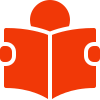 Działanie 9. 200 szkół bez barierDziałanie realizowane jest w parciu o projekt innowacyjny pn. „Dostępna szkoła”, finansowany ze środków PO WER. Obecnie testuje się w praktyce założenia tego projektu, w 2022 r. finalizowano podpisywanie umów z organami prowadzącymi szkół wyłonionymi w konkursie grantowym. Łącznie zawarto 80 umów z organami prowadzącymi (31 w samym 2022 r.), w wyniku czego wsparcie trafiło do 186 szkół. W ich ramach przeprowadzono m.in. szkolenia rozwijające kompetencje w zakresie funkcjonowania szkoły zgodnie z zasadą dostępności, w których wzięło udział 
ok. 800 osób ze wszystkich szkół wdrażających model. Udzielano również szkołom doradztwa odpowiadającego na konkretne problemy we wdrożeniu modelu. Większość inwestycji (zakupy sprzętu, budowa podjazdów, wind, ramp itp.) przewidzianych w szkołach zakończy się w 2023 r. Do najbardziej zawansowanych wdrożeń modelu w 2022 r. można zaliczyć np. inwestycje:w Gminie Chełmno, gdzie w dwóch szkołach zapewniono dostępność architektoniczną poprzez m.in. wydzielenie i oznaczenie miejsc postojowych przeznaczonych dla OzN, dostosowanie wejść, poprawę dostępności komunikacji poziomej. Dla osób słabowidzących zapewniono m.in. kontrast kolorystyczny między płaszczyznami ścian i podłóg. W jednej ze szkół zamontowano windę, która skomunikowała 4 piętra nowego skrzydła szkoły. Starsza część budynku będzie obsługiwana przez schodołaz. W drugiej szkole dostępność wszystkich kondygnacji została zapewniona przez montaż platformy przyschodowej oraz zakup schodołazu. W obu szkołach wyremontowano i dostosowano toalety do potrzeb OzN. Prace dostosowawcze objęły również sale lekcyjne, stołówkę oraz gabinety specjalistyczne. Oznakowano pomieszczenia dla osób słabowidzących i niewidomych (tabliczki z brajlem, tyflomapy). Planowany jest zakup wyposażenia i pomocy dydaktycznych niezbędnych do realizacji procesu edukacji dzieci z niepełnosprawnościami. Studia podyplomowe rozpoczęło sześciu nauczycieli ze SP w Chmielnie i dwóch ze SP w Miechucinie. Nabędą oni specjalistyczne umiejętności na kierunkach: Integracja sensoryczna, Arteterapia, Integracja Sensoryczna z terapią ręki, Gimnastyka korekcyjna, Matematyka z informatyką, Nauczanie języka polskiego jako obcego i drugiego, Surdologopedia. Pedagodzy i kadra niepedagogiczna będą brali udział w szkoleniach m.in. z obsługi klienta z niepełnosprawnością, pracy z uczniem z doświadczeniem migracji, szkolenia w zakresie dostępności cyfrowej i informacyjnej; w Mszczonowie i we Wręczy, gdzie dostosowano dojście do budynków oraz samo wejście. W Szkole Podstawowej w Mszczonowie dostosowano dwa pomieszczenia sanitarne do potrzeb OzN, zakupiono powiększalnik Prodigi Connect 12 dla ucznia słabowidzącego oraz dwa sygnalizatory wewnętrzne akustyczno-optyczne. Przeszkolono osoby odpowiedzialne za tworzenie, publikowanie lub rozpowszechnianie treści cyfrowych oraz drukowanych, a także za cyfrową infrastrukturę, jej konserwację, zamawianie, zakup i odbiór w zakresie wymogów dotyczących dostępności cyfrowej i informacyjnej. Kierowcy gminnych autobusów oraz opiekunowie posiadają ukończony kurs udzielania pierwszej pomocy.Działanie 10. Asystent ucznia ze specjalnymi potrzebami edukacyjnymiW ramach tego działania w 2022 r. kontynuowano realizację projektu „Asystent ucznia ze specjalnymi potrzebami edukacyjnymi – pilotaż”. Do tej pory przeszkolono 627 osób do pełnienia funkcji asystenta, a 595 asystentów pracuje już w szkołach.W 2022 r. zrealizowano też szkolenia z pracy z uczniem ze specjalnymi potrzebami edukacyjnymi (w tym webinary i wirtualne wizyty studyjne) dla 3.5 tys. osób wykonujących zadania ASPE oraz kadry przedszkoli i szkół.Przygotowano również opis kwalifikacji ASPE, która w 2023 znajdzie się w ZSK oraz rekomendacje zmian w prawie, niezbędnych dla wprowadzenia ASPE do porządku prawnego. Działanie 11. Wsparcie edukacji włączającej	W 2022 r. kontynuowano działania rozpoczęte w latach poprzednich. Obecnie funkcjonują już 23 SCWEWy, w 13 województwach. SCWEWy będą prowadziły szkolenia, działalność doradczą, np. w zakresie dostosowania miejsca pracy osoby uczącej się, doboru sprzętu specjalistycznego, wyboru podręczników, materiałów edukacyjnych i ćwiczeniowych. Nauczyciele otrzymają wsparcie, które pomoże im wybrać najlepsze metody pracy z uczniem z niepełnosprawnością. Uczniowie będą mogli uczestniczyć w zajęciach specjalistycznych i korzystać z zasobów szkół specjalnych. Rodzice natomiast będą mieli możliwość konsultacji, doradztwa, korzystania z grup wsparcia, a nawet zajęć terapeutycznych.Centra będą prowadziły również działalność informacyjną i edukacyjną w zakresie edukacji włączającej. Pomogą w pozyskaniu dla ucznia dostosowanych podręczników, materiałów edukacyjnych i ćwiczeniowych oraz sprzętu specjalistycznego.W oparciu o dotychczasowe doświadczenia z realizacji SCWEW prowadzono analizy dotyczące zarządzania ich funkcjonowaniem. Opracowanych zostało 11 zestawów szkoleniowych dla kadr SCWEW na potrzeby prowadzonych szkoleń z zakresu pracy z uczniem ze specjalnymi potrzebami edukacyjnymi. Trwają również prace nad ewaluacją pilotażu funkcjonowania SCWEW. Przygotowany został raport cząstkowy 
i rozpoczęto prace nad przygotowaniem raportu końcowego. Z raportu cząstkowego wynika m.in., że:większość SCWEW realizuje swoje zadania zgodnie z założeniami. Ogólny obraz działań zrealizowanych przez SCWEW do tej pory jest pozytywny;trafność modelu funkcjonowania SCWEW przyjętego w projekcie pilotażowym, na tym etapie badania można wstępnie ocenić pozytywnie;wszystkie SCWEW zorganizowane są zgodnie z modelem;kadra SCWEW jest jednocześnie kadrą szkoły/placówki specjalnej, w której umiejscowiony jest SCWEW;we wszystkich SCWEW dominuje bardzo wysoka ocena kompetencji poszczególnych członków zespołu.Działanie 12. Studia bez barierDziałanie jest realizowane w oparciu o 3 edycje konkursu pn. „Uczelnia dostępna”, przeprowadzone przez NCBiR w latach 2019-2022. W ich wyniku wsparcie na poprawę dostępności, o wartości blisko 686 mln zł otrzymały 202 polskie uczelnie. Projekty wyłonione w ww. konkursach dla uczelni dają szanse na stopniową poprawę poziomu ich otwartości na studentów i pracowników ze szczególnymi potrzebami. 
W 2022 r. toczyły się aktywności w 169 projektach rozpoczętych w latach poprzednich i zakończyła się realizacja 30 projektów z pierwszego konkursu „Uczelnia dostępna”. Część projektów z tej edycji konkursu wydłużyła okresy swojej realizacji.Zawansowany etap realizacji wielu inicjatyw prowadzonych w ww. projektach skłonił NCBiR oraz MFIPR do ich prezentacji oraz dyskusji na temat planów i pomysłów 
na kontynuację i rozwój działań dla dostępności w szkolnictwie wyższym. Dlatego 
w dniach 20-21 października 2022 r. zorganizowano wspólną konferencję 
pn. „Polskie uczelnie coraz bardziej dostępne”. Zaprezentowano na niej efekty realizowanych projektów oraz wyniki przeprowadzonego badania ewaluacyjnego. Konkursy zostały ocenione jako potrzebne i warte kontynuowania w kolejnej perspektywie. Wskazano także obszary, które wymagają modyfikacji w przyszłości. Należy tu wymienić m.in.:wprowadzenie rozwiązań, które będą miały pozytywne przełożenie na jakość diagnoz dotyczących dostępności uczelni (poprzez matrycę, w której będą skrzyżowane wymiary dostępności np. infrastruktura, technologie, kompetencje z rodzajami niepełnosprawności, kryteria premiujące dostępność w projektach; przyjęcie zasady, że dotychczasowi beneficjenci „Uczelni dostępnej” (ubiegający się o dofinansowanie w kolejnej edycji programu) będą mogli wnioskować o dowolną kwotę dofinansowania nie wyższą jednak niż 15 mln zł; zwiększenie wysokości dofinansowania o jakie będą mogły ubiegać się uczelnie; zapewnienie możliwości technologicznych do transmisji, nagrywania i przekazania nagrania wykładów wraz zapewnieniem widoczności tablicy i dostępu do prezentacji; zapewnienie możliwości technologicznych do prowadzenia seminariów, ćwiczeń, konwersatoriów itp. w formie hybrydowej, tak by studenci uczestniczący zdalnie mogli być dobrze widziani i słyszani oraz dobrze widzieć i słyszeć osoby w sali, rozmawiać i współpracować z nimi.Podczas spotkania swoje działania pokazały m.in.: Wyższa Szkoła Finansów i Prawa w Bielsku-Białej, Akademia Nauk Stosowanych w Łomży czy Collegium Witelona Uczelnia Państwowa w Legnicy. Uczelnie oceniły uruchomienie wsparcia w konkursach jako potrzebne o czym świadczyło niesłabnące zainteresowanie kolejnymi edycjami. Dzięki nim w poprawę dostępności zainwestowała ponad połowa uczelni działających w Polsce. Środki w większości uczelni przeznaczano na dostosowywanie stron internetowych, powoływanie biur do spraw osób z niepełnosprawnościami lub koordynatorów czy dostosowywanie form i sposobów prowadzenia edukacji do indywidualnych potrzeb studentów z niepełnosprawnościami (np. poprzez odpowiedni sposób komunikacji, czas wykonania zadań) oraz umożliwiano im skorzystanie z pomocy asystenta. Pozytywnym efektem wdrażanie projektów była też większa otwartość kadry akademickich na studentów z niepełnoprawnościami. Jednocześnie uczelnie podkreślały, iż oferowane w konkursach środki w nie dawały możliwości dokonywania potrzebnych dużych inwestycji zapewniających dostępność architektoniczną. Działanie 13. Dostępność w programach kształceniaKonkurs "Projektowanie uniwersalne" na uczelniachKonkurs doprowadził do realizacji 32 projektów, których celem jest wprowadzenie 
do programów studiów obowiązkowych zajęć z projektowania uniwersalnego. Umożliwią one studentom poznanie potrzeb OzN oraz praktyczne zastosowanie zasad uniwersalnego projektowania produktów i usług. Dotychczas ponad 7000 studentów wzięło udział w takich zajęciach. W 2022 r. zakończył się tylko jeden projekt. Zajęcia obejmujące projektowanie uniwersalne będą prowadzone wyłącznie przez kadrę dydaktyczną posiadającą odpowiednie przygotowanie merytoryczne. Z tego powodu w projektach przewidziano również działania szkoleniowe, mające na celu podniesienie kompetencji dydaktycznych kadry w zakresie nauczania projektowania uniwersalnego. Dotychczas we wszystkich projektach przeszkolono 467 pracowników kadry dydaktycznej. Konkurs "Kadra dydaktyczna dla projektowania uniwersalnego"W projekcie "Kadra dydaktyczna dla projektowania uniwersalnego" trwa realizacja 
13 projektów szkoleniowych skierowanych do nauczycieli akademickich nauczających na kierunkach zarówno technicznych, jak i pedagogicznych czy artystycznych. Dotychczas w projektach tych zostało przeszkolonych 
547 pracowników kadry dydaktycznej uczelni. Docelowo ma zostać przeszkolone 840 osób. Wszystkie szkolenia będą trwały do III kwartału 2023 r.Działanie 14. Kadry dla edukacji włączającejDziałanie jest realizowane przez konkurs pn. "Szkolenia i doradztwo dla kadry edukacji włączającej", w którym wybrano i trwa realizacja 16 projektów. Dotychczas przeszkolono w nich 9 873 pracowników edukacji (nauczycieli, dyrektorów, kadry JST wchodzące w skład organów prowadzących szkoły/placówki, kadr placówek doskonalenia nauczycieli) z zakresu pracy z uczniem ze specjalnymi potrzebami edukacyjnymi i edukacji włączającej. Szkolenia będą trwały jeszcze w roku 2023. Szczegółowe informacje o szkoleniach – ramowym zakresie, grupie docelowej, planowanych efektach można znaleźć na stronach wykonawców szkoleń:https://wlaczedukacje.pl/podkarpackie/; https://akademiaodn.pl/aew/; https://rewers.edu.pl/forum-kadry-wlaczajacej-wojewodztwa-pomorskiego/.Monitoring ryzyka i postępu realizacji obszaru Legenda tabeli monitoringu ryzyka i postępu realizacji znajduje się w analogicznej tabeli dla obszaru Architektura. Monitoring postępu realizacjiSzacowany postęp realizacji dla całego obszaru na koniec 2022 r.: 68%Monitoring RyzykaDziałanie 9. 200 szkół bez barierKoordynator: MFiPRDziałanie 10. Asystent ucznia ze specjalnymi potrzebami edukacyjnymiKoordynator: MEiNDziałanie 11. Wsparcie edukacji włączającejKoordynator: MEiNDziałanie 12. Studia bez barierKoordynator: MEiNDziałanie 13. Dostępność w programach kształceniaKoordynator: MEiNDziałanie 14. Kadry dla edukacji włączającejKoordynator: MEiNSŁUŻBA ZDROWIA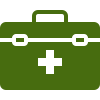 Działanie 15. 100 placówek służby zdrowia bez barierW roku 2022 kontynuowano realizację działań rozpoczętych w poprzednich latach 
w projekcie pn. "Dostępność Plus dla Zdrowia”. W projekcie przyznawane są granty na poprawę dostępności placówek Podstawowej Opieki Zdrowotnej (POZ) oraz szpitali. Wszystkie 124 POZ oraz 19 szpitali wybranych w I naborze tego projektu – zakończyło już realizację i rozliczanie grantów. W 2022 r. zakończono również trwające pod koniec 2021 r. prace związane z przeglądem i aktualizacją standardów dostępności dla placówek sektora ochrony zdrowia (POZ i szpitali). 
W styczniu 2022 r. powstały zaktualizowane standardy dostępności dla POZ, 
a w marcu 2022 dla szpitali.W lutym 2022 r. przeprowadzono drugi nabór wniosków o powierzenie grantu dla placówek POZ, w którym wpłynęło 294 nowe wnioski. Do końca 2022 r. oceniono 150 wniosków, z czego 127 pozytywnie, 23 negatywnie. Jednocześnie z uwagi na wyczerpanie alokacji - nie było możliwe dofinasowanie 134 wniosków. Po ocenie wniosków wykonano także wszystkie 136 audytów wstępnych które miały na celu weryfikację określonych przez placówki we wnioskach potrzeb dotyczących wdrożenia rozwiązań poprawiających dostępności. Do końca grudnia 2022 r. zawarto 106 umów o powierzenie grantu z placówkami POZ z II naboru wniosków.Pokazuje to niesłabnące zainteresowanie placówek systemu publicznej ochrony zdrowia inwestycjami 
w poprawę dostępności. Trzeba przy tym zaznaczyć, że to właśnie placówki opieki medycznej są też wskazywane przez osoby z niepełnosprawnościami jako te miejsca, które są dla nich szczególnie ważne pod kątem poprawy dostępności. W marcu 2022 r. ruszył drugi nabór wniosków dla szpitali, zakończony wpływem 
aż 238 wniosków o grant. Do zakończenia 2022 r. oceniono 59 z nich, z czego 
53 pozytywnie i 6 negatywnie. Przeprowadzono też 58 audytów w szpitalach wstępnie zakwalifikowanych do wsparcia. Ogółem do końca 2022 r. zawarto 
54 umów o powierzenie grantu ze szpitalami z II naboru wniosków.W 2022 r. kontynuowano również realizację centralnego komponentu szkoleniowego dla pracowników placówek medycznych. Dotychczas przeszkolono 1064 pracowników placówek POZ i szpitali.Działanie 16. Dostępne usługi medyczneMinisterstwo Zdrowia (MZ) opracowało w 2022 r. projekt rekomendacji dla NFZ, dotyczących obowiązku uwzględniania dostępności w kontraktach NFZ. Odbyły się także liczne spotkania robocze z przedstawicielami NFZ oraz MFiPR w sprawie wyjaśnienia wątpliwości dotyczących uwzględniania w kontraktach z NFZ zapisów dotyczących obowiązku zapewniania dostępności przez podmioty realizujące świadczenia zdrowotne. W dniu 31.03.2022 r. opracowane Rekomendacje zaprezentowano podczas posiedzenia Komitetu Dostępność Plus w ochronie zdrowia (KDP), którego rolą jest koordynacja działań z zakresu dostępności 
w sektorze zdrowia. W wyniku uwag przedstawicieli KDP z ramienia NFZ, rozpoczęto prace związane z przygotowaniem wniosku o nowelizację UZD – poprzez rozszerzenie katalogu podmiotów zobowiązanych ta ustawą również o apteki 
i placówki niepubliczne – o ile zawarły kontrakt z NFZ. MZ przekazało do MFIPR 
w październiku 2022 r. projekt zmiany do ustawy z prośbą o jego dalsze procedowanie. Niestety z uwagi na istniejące opóźnienie w pracach nad ustawą wdrażającą przepisy o dostępności produktów i usług (UDPU) nie było możliwe włącznie na aktualnym wówczas etapie prac dodatkowych nieuzgadnianych dotychczas elementów. Uzgodniono, że wypracowany przez MZ projekt nowelizacji art. 4 UZD zostanie uwzględniony w ewentualnej nowelizacji UZD jako całości lub zostanie dołączony do innego projektu legislacyjnego MZ, o ile pojawi się taka możliwość. Monitoring ryzyka i postępu realizacji obszaru Monitoring postępu realizacjiSzacowany postęp realizacji dla całego obszaru na koniec 2022 r.: 65%Monitoring ryzykaDziałanie 15. 100 placówek służby zdrowia bez barierKoordynator: MZDziałanie 16. Dostępne usługi medyczneKoordynator: 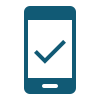 CYFRYZACJADziałanie 17. Dostępne serwisy internetowe i aplikacje mobilne Dostępność cyfrowa stron jednostek samorządu terytorialnego Centrum Rozwoju Kompetencji Cyfrowych Kancelarii Prezesa Rady Ministrów (poprzednio - Ministerstwo Cyfryzacji) we współpracy z Ministerstwem Spraw Wewnętrznych i Administracji (MSWiA), kontynuował realizację projektu 
pn. „Dostępność cyfrowa stron jednostek samorządu terytorialnego – zasoby, szkolenia, walidatory”, o budżecie ok. 5 mln zł. Zaplanowano w nim opracowanie materiałów e-learningowych poświęconych dostępności cyfrowej i przeprowadzenie szkoleń z ich wykorzystaniem. Efektem projektu ma być także przygotowanie narzędzi wspierających badanie dostępności cyfrowej stron internetowych i aplikacji mobilnych. W 2022 r. w projekcie opracowano:internetowy poradnik dla JST, dotyczący dostępności cyfrowej, który został opublikowany na stronie internetowej KPRM. Poradnik zawiera ponad 
70 artykułów dotyczących tworzenia dostępnych cyfrowo treści (stron www, aplikacji mobilnych i dokumentów), podzielonych na cztery kategorie: podstawy dostępności cyfrowej, badania i testy dostępności cyfrowej, zarządzanie dostępnością cyfrową;materiały szkoleniowe do e-learningu z dostępności cyfrowej. Okres realizacji całego projektu został wydłużony do 30 czerwca 2023 r.Szkolenia z zakresu zarządzania i koordynowania dostępności cyfrowej w projektach dla pracowników administracji publicznejW 2022 r. Centrum Rozwoju Kompetencji Cyfrowych Kancelarii Prezesa Rady Ministrów rozpoczęło realizację projektu pod nazwą „Szkolenia z zakresu zarządzania i koordynowania dostępności cyfrowej w projektach dla pracowników administracji publicznej”, o budżecie ok. 3 mln zł. Projekt jest skierowany do pracowników podmiotów publicznych zarządzających projektami i zespołem projektowym oraz do pracowników biorących udział w projektach. W ramach projektu zaplanowane jest:przygotowanie materiałów szkoleniowych i przeszkolenie co najmniej 600 pracowników podmiotów publicznych,wsparcie instytucji koordynujących projekty z zakresu cyfryzacji - Centrum Projektów Polska Cyfrowa oraz Centralny Ośrodek Informatyki.Kwalifikacje rynkowe z zakresu dostępności cyfrowejW 2022 r. wybrano nowe Instytucje Certyfikujące (IC) czyli podmioty uprawnione 
do egzaminowania i wydawania certyfikatów poświadczających zdobycie kwalifikacji rynkowych, związanych z dostępnością cyfrową, wprowadzonych do Zintegrowanego Systemu Kwalifikacji (ZSK). Do końca 2022 r. w ZSK zarejestrowanych pozostawało 8 kwalifikacji w zakresu dostępności cyfrowej. Jednak tylko 
w odniesieniu do 5 z nich złożono wnioski o status IC. Kwalifikacje cyfrowe, które można obecnie uzyskać to: wykorzystanie standardu Web Content Accessibility Guidelines (WCAG) 
przy tworzeniu i dostosowywaniu aplikacji mobilnych – kwalifikacja pozwala 
na zapewnienie dostępności aplikacji mobilnych dla osób ze szczególnymi potrzebami;wykorzystywanie standardu WCAG przy tworzeniu i dostosowywaniu stron internetowych – kwalifikacja pozwala na zapewnienie dostępności cyfrowej stron internetowych dla osób ze szczególnymi potrzebami;projektowanie i prowadzenie badań dostępności informacji elektronicznej 
z udziałem użytkowników-testerów z indywidualnymi potrzebami – kwalifikacja pozwala na realizowanie badań dostępności cyfrowej z udziałem testerów 
ze szczególnymi potrzebami;audytowanie dostępności stron internetowych zgodnie ze standardem WCAG – kwalifikacja pozwala na analizę dostępności cyfrowej stron internetowych pod kątem ich dostępności dla osób ze szczególnymi potrzebami;audytowanie dokumentów cyfrowych w oparciu o standard WCAG – kwalifikacja pozwala na analizę dostępności cyfrowej dokumentów cyfrowych pod kątem pod kątem ich dostępności dla osób ze szczególnymi potrzebami.Do końca 2022 r. nikt jeszcze nie przystąpił do egzaminu celem uzyskania ww. kwalifikacji. Pozostałe 3 kwalifikacje dotyczące dostępności cyfrowej, pomimo włączenia ich do ZSK - nadal nie funkcjonowały, ponieważ nie zgłosiła się do nich żadna instytucja certyfikująca. Dotyczy to następujących kwalifikacji: wykorzystywanie standardu WCAG w tworzeniu i dostosowywaniu dokumentów cyfrowych – kwalifikacja pozwala na tworzenie dokumentów cyfrowych 
z wykorzystaniem edytorów tekstu, arkuszy kalkulacyjnych, programów 
do prezentacji multimedialnych oraz programów DTP z uwzględnieniem standardu WCAG;wykorzystywanie standardu WCAG w redagowaniu stron internetowych – kwalifikacja pozwala na samodzielne nadzorowanie i redagowanie treści umieszczanych na stronach internetowych zgodnie ze standardem WCAG;organizowanie usług dostosowywania multimediów do standardu WCAG 
z podstawowymi umiejętnościami ich dostosowania dla osób z indywidualnymi potrzebami – kwalifikacja pozwala na dostosowywanie multimediów do 
ww. standardu.Koordynacja dostępności cyfrowejW 2022 r. Centrum Rozwoju Kompetencji Cyfrowych kontynuowało 
koordynację wdrażania Ustawy z dnia 4 kwietnia 2019 r. o dostępności 
cyfrowej stron internetowych i aplikacji mobilnych podmiotów publicznych 
(Dz.U. z 2019 r. poz. 848) (UDC). Podsumowując dotychczasowe kroki KPRM zorganizowała konferencję 
pn. „10 lat dostępności cyfrowej w Polsce”. Program konferencji obejmował m.in. panele dyskusyjne i wystąpienia poświęcone m.in. kwestiom dostępności cyfrowej administracji publicznej, polskiego systemu prawnego w tym obszarze czy prezentacji narzędzi do automatycznej walidacji dostępności cyfrowej i metody ich wykorzystania przy budowie serwisów internetowych. W konferencji uczestniczyło 459 osób. Podczas konferencji przedstawiono również szersze informacje odnoście realizacji całego rządowego Programu Dostępność Plus. W 2022 r. kontynuowano także comiesięczne szkolenia z dostępności cyfrowej. Odbyło się 10 takich szkoleń, w których udział wzięły w sumie 5783 osoby. Za pośrednictwem platformy MS Teams prowadzone były także tzw. „Dostępne środy”, czyli cykliczne spotkania prowadzone w ostatnią środę miesiąca, na których specjaliści z KPRM odpowiadają na pytania związane z UDC. W 2022 r. zorganizowano 9 spotkań, w każdym spotkaniu brało udział średnio 
ok. 50 uczestników.Ważnym źródłem wiedzy na temat dostępności cyfrowej pozostaje strona internetowa: https://www.gov.pl/web/dostepnosc-cyfrowa prowadzona i na bieżąco aktualizowana przez KPRM. Znajdują się na niej poradniki i inne treści poświęcone ww. tematyce, a także terminy szkoleń.Elementem monitorowania obowiązków związanych z zapewnianiem dostępności jest także ewidencjonowanie stron i aplikacji podmiotów publicznych. Dlatego prowadzony i aktualizowany jest wykaz adresów stron internetowych podmiotów publicznych oraz wykaz aplikacji mobilnych podmiotów publicznych. Na koniec grudnia 2022 r. w wykazie znajdowało się 95 592 stron internetowych, a w wykazie aplikacji mobilnych - 389 aplikacji.Cyklicznym działaniem po stronie KPRM jest także wykonywanie audytów dostępności cyfrowej na próbie stron z ww. wykazu. W 2022 r. przeprowadzono audyty 100 stron internetowych podmiotów publicznych. Obecnie trwa proces analizy i podsumowania ich wyników. Ponadto w 2022 r. KPRM rozpoczęła prace na tłumaczeniem Normy 
EN 301 549 V3.2.1 (Wymagania dotyczące dostępności produktów i usług ICT). Norma ta określa między innymi wymogi techniczne dotyczące dostępności stron internetowych i aplikacji mobilnych oraz zawiera przyporządkowanie odpowiednich przepisów normy do wymogów dostępności.				Projekt ustawy o zmianie ustawy o dostępności cyfrowej stron internetowych i aplikacji mobilnych podmiotów publicznych (UDC)W 2022 r. w KPRM prowadzono prace nad nowelizacją UDC, obejmujące głównie dostosowanie załącznika do ustawy do polskiego, oficjalnego tłumaczenia WCAG 2.1. Zmiany wynikają z faktu, iż UDC powstała przed oficjalnym tłumaczeniem 
na język polski wytycznych WCAG 2.1 i część pojęć zawartych w załączniku 
do ustawy różni się od tych umieszczonych w tłumaczeniu WCAG 2.1. Projekt ujednolica te pojęcia. Nowelizacja zakłada także rozstrzygnięcie kwestii problemowych, związanych z deklaracją dostępności. Znowelizowana UDC ma wejść w życie w pierwszej połowie 2023 r. Działanie 18. Dostępne treści multimedialneDostępność cyfrowa programów telewizyjnychW 2022 r. kontynuowano wdrażanie ustawy z dnia 22 marca 2018 r. o zmianie ustawy o radiofonii i telewizji (Dz. U 2018 poz. 915), której celem jest zwiększanie czasu antenowego poświęcanego na emisję audycji i programów telewizyjnych zapewnianiających dostępności audycji dla osób z niepełnosprawnościami narządu wzroku i słuchu. Zgodnie z jej założeniami, docelowo w 2024 r. tego typu audycje mają stanowić co najmniej połowę kwartalnego czasu nadawania. 
Na 2022 r. przewidziano osiągnięcie poziomu najmniej 35% czasu nadawania programów telewizyjnych z udogodnieniami dla osób ze szczególnymi potrzebami. Realizacja tego obowiązku podlega nadzorowi i kontroli Krajowej Rady Radiofonii i Telewizji (KRRIT). Istotna kwestią w tym obszarze jest fakt przyjęcia, w którym obniżono do poziomu tylko 5% udział audycji z udogodnieniami dla osób 
z niepełnosprawnościami rozporządzenia Krajowej Rady Radiofonii i Telewizji 
z 13 kwietnia 2022 r. w sprawie udogodnień dla osób z niepełnosprawnościami 
w programach telewizyjnych (Dz.U. 2022 poz. 982) Dlatego Rada Dostępności podjęła uchwałę nr. 3 z dnia 12 lipca 2022 r. w sprawie przyjęcia opinii Rady Dostępności do Rozporządzenia Krajowej Rady Radiofonii i Telewizji z dnia 
13 kwietnia 2022 r. w sprawie udogodnień dla osób z niepełnosprawnościami 
w programach telewizyjnych. W swojej opinii RD wskazała, że treść 
ww. rozporządzenia zmienia kierunek dotychczasowych prac nad zapewnieniem dostępności treści audiowizualnych. Obecne zapisy są nie tylko zahamowaniem procesu zwiększania dostępności w przekazach telewizyjnych, ale niosą szereg zagrożeń związanych z brakiem dostępu do informacji przez osoby 
z niepełnosprawnościami.Programy dotacyjne Ministra Kultury, Dziedzictwa Narodowego W 2022 r. Ministerstwo Kultury i Dziedzictwa Narodowego (MKiDN) kontynuowało realizację konkursów dotacyjnych, w ramach których dofinansowywane są projekty z zakresu dostępności cyfrowej zasobów kultury i dziedzictwa narodowego, w szczególności w 4 programach dotacyjnych:Kultura dostępna - którego celem jest wspieranie zadań służących ułatwieniu dostępu do kultury, skierowanych do szerokiego grona odbiorców i sprzyjających integracji społecznej;Kultura cyfrowa – ukierunkowanego na udostępnianie i umożliwianie ponownego wykorzystywania zasobów cyfrowych do celów popularyzacyjnych, edukacyjnych i naukowych, uwzględniające opracowanie i digitalizację zasobów dziedzictwa kulturowego;Rozwój sektorów kreatywnych - obejmujący wszystkie branże kreatywne, jednak z priorytetem dla działań sektora wzornictwa, muzyki, gier wideo oraz nowych mediów;Edukacja kulturalna - wspierający zadania z zakresu edukacji kulturalnej, ważnych dla rozwoju kapitału społecznego.Wśród realizowanych projektów były również inicjatywy skierowane do osób 
z niepełnosprawnościami, w tym w szczególności warto wskazać:Towarzystwo Muzyczne im. Edwina Kowalika i projekt pn.: "Utworzenie internetowej biblioteki nut bmml". Internetowa biblioteka nut to zupełnie nowa forma udostępniania utworów muzycznych osobom z dysfunkcją wzroku. 
Zapis nut zgodny jest z międzynarodową brajlowską notacją muzyczną, lecz oprócz zapisu brajlowskiego odbiorca uzyskuje możliwość odsłuchiwania muzyki oraz łatwego nawigowania po zasobach. Biblioteka dostępna jest pod adresem strony internetowej: link do bibliotekiFundacja na Rzecz Rozwoju Audiodeskrypcji "KATARYNKA" projekt 
pn.: "Adapter. Filmoteka bez barier - rozwój portalu" – na portalu adapter.pl stale udostępniane są filmy z audiodeskrypcją dla osób niewidomych i z napisami 
dla niedosłyszących. Ponadto Fundacja KATARYNKA i Kino Nowe Horyzonty raz w miesiącu organizują cykliczne pokazy filmowe z audiodeskrypcją i napisami dla niesłyszących;Fundacja Polskiego Języka Migowego zrealizowała projekt pn.: "Biblia w Polskim Języku Migowym". Na stronie internetowej https://bibliawpjm.pl umieszczono przetłumaczoną na Polski Język Migowy (PJM) Biblię Tysiąclecia. Główną ideą projektu jest zniesienie bariery językowej w dostępie do treści Biblii, stanowiącej podstawę wiary chrześcijańskiej. Dostępność usług VOD (video na żądanie)Ustawa z dnia 11 sierpnia 2021 r. o zmianie ustawy o radiofonii i telewizji oraz ustawy o kinematografii (Dz.U. 2021 poz. 1676)
nałożyła także na podmioty dostarczające audiowizualne usługi medialne na żądanie (VOD) obowiązek zapewnienia, aby docelowo co najmniej 30% utworów 
z katalogu VOD zawierać będzie rozwiązania dla osób z dysfunkcjami wzroku 
i słuchu. Zgodnie z przyjętym w ustawie harmonogramem, w 2022 r. co najmniej 
5% audycji umieszczonych w udostępnianym publicznie katalogu powinno być dostępnych dla osób z niepełnosprawnościami wzroku i słuchu. Realizacja tego obowiązku podlega nadzorowi i kontroli KRRIT. Problem jaki zidentyfikowano w tym obszarze jest rozporządzenia Krajowej Rady Radiofonii i Telewizji z dnia 
17 maja 2022 r. w sprawie niższego udziału lub zwolnienia z obowiązku zapewniania audycji z udogodnieniami dla osób z niepełnosprawnościami w katalogach audiowizualnych usług medialnych na żądanie (Dz. U 2022, poz. 1140). 
Zgodnie z nim konieczność zapewnienia audiowizualnych usług medialnych 
na żądanie z udogodnieniami, została ograniczona tylko do usług, w których liczba użytkowników korzystających z danego katalogu w ostatnim roku kalendarzowym przekroczyła 2 mln. Jest to zmiana niekorzystna z punktu widzenia osób ze szczególnymi potrzebami.
W celu przeprowadzenia dokładnej analizy problemu MFIPR wystąpiło do KRRIT 
z prośbą o przekazanie danych nt. faktycznie osiągniętego procentu usług VOD 
z udogodnieniami, jednak do dnia sporządzenia sprawozdania KRRiT nie udzieliła odpowiedzi. Programy grantowe Polskiego Instytutu Sztuki Filmowej (PISF)PISF realizuje systemowo działania służące zwiększeniu dostępności kinematografii dla osób ze specjalnymi potrzebami – w tym m.in. poprzez zobowiązanie producentów materiałów filmowych współfinansowanych ze środków PISF 
do zapewnienia w nowych produkcjach filmowych audiodeskrypcji, napisów dla niesłyszących lub tłumacza PJM. Obowiązek wykonania audiodeskrypcji dotyczy producentów filmów fabularnych, pełnometrażowych filmów animowanych oraz filmów dokumentalnych. Producent ma obowiązek wykonać audiodeskrypcję i napisy dla niesłyszących i dołączyć je co najmniej do tzw. „kopii wzorcowej filmu”, która przekazywana jest do Filmoteki Narodowej – Instytutu Audiowizualnego. W 2022 r. ukończono produkcję i rozliczono 53 produkcje filmowe: fabuły, dokumentu i pełnego metrażu animacji. Projekty te uzyskały granty w konkursach Programów Operacyjnych PISF w poprzednich latach. Niestety praktyka stosowania 
ww. przepisów jest taka, że rozwiązania dla osób z dysfunkcją wzroku lub słuchu trafiają wyłącznie do kopii wzorcowej filmu - a nie do jego kopii dystrybucyjnych, które są następnie używane do wyświetlana w kinach. Powoduje to, że de facto przepis jest nieskuteczny, bo i tak osoby z niepełnosprawnościami nie otrzymują oferty kinowej dostosowanej do swoich potrzeb. Kopia wzorcowa filmu jest bowiem umieszczana w Filmotece Narodowej i niedostępna dla zwykłych widzów. Problem ten został dostrzeżony na forum Rady dostępności i będzie analizowany 
w roku 2023 w kontekście potrzeby ewentualnych zmian. Działanie 19. Przyjazny urządSzkolenia dla administracji państwowej z zakresu dostępności cyfrowejW 2022 r. w KPRM kontynuowano realizację projektu pn. „Przyjazny urząd – szkolenia z zakresu dostępności cyfrowej”. W projekcie ma zostać przeszkolonych 
z dostępności cyfrowej i prostego języka ok. 1000 pracowników z centralnych urzędów administracji publicznej – redaktorów stron internetowych i webmasterów. W 2022 r. wybrano wykonawcę do realizacji szkoleń dla 370 osób na poziomie podstawowym oraz 1300 osób na poziomie zaawansowanym, jednakże ze względu na przedłużające się postępowanie przetargowe, realizacja szkoleń zaplanowanych na 2022 r. została przeniesiona na 2023 r. 	Zasady prostego języka i efektywnej komunikacji w administracji publicznej W 2022 r. KPRM zorganizowała również szkolenia z prostego języka i efektywnej komunikacji dla członków korpusu służby cywilnej, prowadzone przez pracowników Departamentu Służby Cywilnej KPRM. Ich celem jest zwiększenie kompetencji komunikacyjnych ok. 100 członków korpusu służby cywilnej, w tym osób nowo zatrudnionych i osób, które planują karierę w administracji publicznej i służbie cywilnej. W 2022 r. przeszkolono z tego zakresu 310 osób.Również w MFiPR w 2022 r. realizowano działania na rzecz promocji prostego języka i przeprowadzono szkolenia dla 325 osób zatrudnionych w tym resorcie. 
W połowie listopada 2022 r. odbyło się Czwarte Forum Prostego Języka. Było ono okazją do wymiany doświadczeń i materiałów dotyczących prostej komunikacji. 
W czasie forum dyskutowano o psychologii pisma urzędowego jako formie przekazania informacji z poszanowaniem odbiorcy i o prostym języku, jako skutecznym narzędziu komunikacji Funduszy Europejskich. Pokazywano liczne przykłady dobrych praktyk w zakresie prostego języka stosowanych w Powszechnym Zakładzie Ubezpieczeń S.A. i Centralnym Ośrodku Informatyki. Podczas Forum 
10 nowych podmiotów przystąpiło do porozumienia na rzecz prostej komunikacji. Sygnatariusze porozumienia, w łącznej liczbie 54, deklarują m.in., że będą uwrażliwiać pracowników urzędów na potrzeby innych – bez względu na wiek, stopień niepełnosprawności czy poziom wykształcenia i wdrażać zasady prostego języka w mowie i piśmie.Monitoring ryzyka i postępu realizacji obszaru Legenda tabeli monitoringu ryzyka i postępu realizacji znajduje się w analogicznej tabeli dla obszaru Architektura. Monitoring postępu realizacjiSzacowany postęp realizacji dla całego obszaru na koniec 2022 r.: 75%Monitoring ryzykaDziałanie 17. Dostępne serwisy internetowe i aplikacje mobilneKoordynator: KPRMDziałanie 18. Dostępne treści multimedialneKoordynator: KPRMDziałanie 19. Przyjazny UrządKoordynator: KPRMUSŁUGI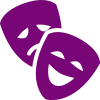 Działanie 20. Dostępne usługi powszechne, e-commercePrace nad ustawą wdrażającą EAAW 2022 r. kontynuowane były prace nad UDPU, poprzez którą nastąpi implementacja Dyrektywy Europejski Akt o Dostępności, ang. European Accessibility Act (EAA), Dz. U. UE z 2019 r., nr L 151, p. 70–115). Docelowo ustawa ma doprowadzić do funkcjonowania, na polskim rynku, produktów i usług z wybranych branż (głównie elektronika i usługi online), z których, w sposób dogodny, będą mogły korzystać osoby ze szczególnymi potrzebami. Dyrektywa, a wraz z nią procedowana ustawa, ma wielosektorowy i wielowymiarowy charakter. Dotyka spraw społecznych, komunikacji, transportu, działalności biznesu, nowych technologii. Dla większości firm oraz dla organów nadzoru rynku, które będą czuwać nad właściwym stosowaniem wymogów ustawy, tak szerokie podejście 
do dostępności będzie nowością. Z tego względu prace nad ustawą są procesem czasochłonnym, w który od początku, włączone zostały wszystkie zainteresowane środowiska. Sama ustawa będzie wiązała się z obowiązkami nie tylko dla firm, 
ale także kilku resortów oraz kilkudziesięciu organów nadzoru rynku. W związku 
z czym całym 2022 r. przeprowadzono 14 spotkań z poszczególnymi partnerami, 
w celu szczegółowego przedyskutowania zgłoszonych do projektu ustawy uwag 
oraz wypracowania optymalnych rozwiązań prawno-systemowych, uwzględniających interesy różnych stron. Zorganizowano również szereg spotkań i konferencji 
z reprezentatywnymi interesariuszami, podczas których omówione zostały poszczególne zagadnienia dotyczące projektu ustawy, jak również wynikające 
z niego prawa i obowiązki. 
W marcu, kwietniu oraz lipcu 2022 r. przeprowadzono dwie tury uzgodnień międzyresortowych, opiniowania i konsultacji publicznych. W ich wyniku wpłynęło około 550 uwag od podmiotów publicznych, organizacji przedsiębiorców oraz organizacji społecznych reprezentujących interesy OzN. Znaczna część uwag zgłoszonych w obu turach konsultacji została uwzględniona, 
a pierwotny projekt ustawy uległ zmianom. Zmieniony projekt we wrześniu 2022 r. został przyjęty przez Komitet Rady Ministrów do Spraw Cyfryzacji, a w grudniu 2022 r. został przyjęty przez Komitet do Spraw Europejskich. Niemniej jednak termin wdrożenia dyrektywy upłynął 
28 czerwca 2022 r., w związku z czym Komisja Europejska wszczęła wobec Polski procedurę naruszeniową, za brak transpozycji dyrektywy w wyznaczonym czasie. Strona Polska przekazała KE wyjaśnienia na temat stanu prac nad projektem ustawy, wraz z wnioskiem o niepodejmowanie dalszych kroków proceduralnych. Przedstawiony został również dalszy harmonogram prac nad przyjęciem ustawy. Dalsze prace zaplanowano na 2023 r. przyjmując, że termin przyjęcia ustawy nastąpi najpóźniej w czerwcu 2023 r. Warto także zaznaczyć, iż w końcu 2022 r. odbyła się w MFiPR konferencja 
pn. Europejski Akt o Dostępności – wdrożenie w państwach UE. Uczestniczyli w niej przedstawiciele Komisji Europejskiej oraz państw członkowskich UE. Była to okazja do wymiany doświadczeń i dobrych praktyk w zakresie zapewniania dostępności oraz do podzielenia się stanem przygotowania do wdrożenia dyrektywy. Okazało się, że w podobnej sytuacji jak Polska jest wiele krajów członkowskich, które nie zdążyły z procesem implementacji dyrektywy w wyznaczonym terminie. Swoje przygotowania do wdrożenia przepisów wynikających z dyrektywy przedstawiły także firmy i instytucje działające na polskim rynku takie jak: Orange, Allegro czy Związek Banków Polskich. Wnioski z dyskusji stanowiły wsparcie 
w dalszych pracach nad projektem ustawy. Wsparcie dla wdrożenia EAA W 2022 r. trwały intensywne prace programowe związane z identyfikacją 
i określeniem obszarów wsparcia i kierunków interwencji w perspektywie finansowej Unii Europejskiej na lata 2021 – 2027. Pakiet działań związanych ze wsparciem podmiotów gospodarczych i instytucji otoczenia biznesu w zakresie przygotowania się do efektywnego wdrożenia nowych zobowiązań wynikających z EAA został zapisany w programie Fundusze Europejskie dla Rozwoju Społecznego (FERS). Jego zakres obejmuje liczne działania szkoleniowe i doradcze dla przedsiębiorców, związane z wdrożeniem EAA. Przewiduje się też uruchomienie instrumentu wsparcia finansowego dla przedsiębiorców w formie pożyczek 
na poprawę dostępności. Ponadto realizowane będą projekty ukierunkowane 
na wzmocnienie potencjału instytucji publicznych, wykonujących zadania kontrolne 
i nadzorcze w związku z wdrożeniem EAA. Przewidziano także wsparcie dla działań partnerów społecznych na rzecz wdrożenia i upowszechnienia idei EAA. Realizacja projektów, która rozpocznie się w II połowie 2023 r. pozwoli na skuteczniejsze przygotowanie się podmiotów gospodarczych, ale także instytucji z ich otoczenia 
do działań dostosowawczych do nowych przepisów prawa w zakresie zapewnienia dostępności produktów i usług. Działanie 21. Numer 112 dla wszystkich W 2022 r. MSWiA kontynuowało działania dotyczące funkcjonowania aplikacji mobilnej pn. „Alarm 112”, dającej osobom nie mówiącym, głuchym i niedosłyszącym możliwość przekazania zgłoszenia alarmowego do Centrum Powiadamiania Ratunkowego bez użycia głosu i słuchu. W 2022 r. udało się zapewnić szerszy dostęp dla osób głuchych do usług oferowanych przez system powiadamiania ratunkowego. Zmodyfikowano sposób rejestracji użytkownika polegający 
na rezygnacji z wymogu podawania numeru PESEL, umożliwiając korzystanie 
z aplikacji również osobom nieposiadającym tego numeru. Ponadto dokonano zmian w procesie tworzenia zgłoszenia alarmowego poprzez aktualizację formularzy adresowych w sposób bardziej czytelny dla użytkownika.Liczba zarejestrowanych użytkowników aplikacji na koniec 2022 r. wyniosła 18 776, co oznacza, że w ciągu tylko 2022 r. zarejestrowało się 8 344 nowych użytkowników. Działanie 22. Mobilność Usługi indywidualnego transportu typu „door-to-door”W 2022 r. w projekcie pn. „Usługi indywidualnego transportu door-to-door oraz poprawa dostępności architektonicznej wielorodzinnych budynków mieszkalnych”, realizowanym przez PFRON, monitorowano realizację grantów, z których skorzystało łącznie 179 JST. Wszystkie założone wskaźniki realizacji zostały osiągnięte już 
w 2021 r. Po zakończeniu uczestnictwa w projekcie 77 JST kontynuuje świadczenie usługi indywidualnego transportu typu „door-to-door”, co świadczy o zapewnionej trwałości tego rozwiązania. Program „Aktywny samorząd”Od 2012 r. PFRON realizuje program pn. „Aktywny samorząd”, który daje szansę osobom 
z niepełnosprawnościami na sfinansowanie sprzętu wspomagającego ich mobilność (np. oprzyrządowania czy oprogramowania do posiadanego samochodu oraz pomoc w zakupie wózka lub innego pojazdu o napędzie elektrycznym). W 2022 r. wsparciem objęto z tego źródła 23 913 OzN. Ostateczne efekty będą znane po złożeniu przez realizatorów sprawozdania z realizacji programu w 2022 r. Zgodnie z zapisami umów obowiązek ten przypada dopiero z końcem kwietnia 2023 r. Środki wydatkowane na program w 2022 r. to kwota prawie 200 mln zł. Projekt „aPSYstent”Rok 2022 to kolejne zrealizowane elementy projektu pn.: „Budowa kompleksowego systemu szkolenia i udostępniania osobom niewidomym psów przewodników oraz zasad jego finansowania” (aPSYstent). W tym okresie wyszkolono 19 psów przewodników i przekazano je osobom niewidomym. Poza tym przeszkolono 
35 wolontariuszy, a 12 osób zdobyło kompetencje w zakresie szkolenia psów przewodników. W całym 2022 r. na powyższe zadania wydatkowano ponad 
3,1 mln zł. W ramach działań promocyjnych i informacyjnych przygotowano artykuł sponsorowany pn. „Bądź moimi oczami” dotyczący systemu szkolenia 
i udostępniania osobom z niepełnosprawnościami psów przewodników oraz rozpoczęto prace nad filmem edukacyjnym o psie przewodniku. Projekt “Trening orientacji przestrzennej dla osób niewidomych i słabowidzących” (TOPON)Od 2021 rPFRON we współpracy z Zarządem Głównym Polskiego Związku Niewidomych, Towarzystwem Opieki nad Ociemniałymi Stowarzyszenie, Akademią Pedagogiki Specjalnej im. Marii Grzegorzewskiej, Fundacją Instytut Rozwoju Regionalnego oraz z partnerem ponadnarodowym Instituttet for Blinde og Svagsynede (IBOS) z Danii, realizuje projekt pn. “Trening orientacji przestrzennej dla osób niewidomych i słabowidzących” (TOPON). Budżet projektu wynosi 6 mln zł. Jego celem jest opracowanie, przetestowanie i wdrożenie nowego standardu kształcenia i dokształcania trenerów orientacji przestrzennej oraz programu szkolenia osób niewidomych 
i słabowidzących w zakresie orientacji przestrzennej. W projekcie utworzono zespół ekspertów, który w 2022 r. przygotował standard kształcenia instruktorów orientacji przestrzennej i mobilności oraz standard nauczania orientacji przestrzennej 
i mobilności (Link do standardów). Dotychczasowym efektem projektu jest wykształcenie 16 nowych trenerów orientacji przestrzennej oraz uzupełnienie kompetencji 86 trenerów poprzez szkolenia. Środki wydatkowane w 2022 r. 
to 2,3 mln zł. Program „Samodzielność – Aktywność – Mobilność!” Mobilność osób z niepełnosprawnościąProgram został zatwierdzony przez Radę Nadzorczą PFRON w dniu 21 września 2022 r. Program ten ma ułatwić transport osób z najcięższymi niepełnosprawnościami. W programie będzie udzielana pomoc finansowa na zakup nowego lub używanego samochodu dostosowanego do potrzeb kierowcy lub pasażera ze znacznym stopniem niepełnosprawności, który porusza się na wózku. Pojazd musi umożliwiać zajęcie miejsca kierowcy lub pasażera bez konieczności przesiadania się z wózka. Program jest skierowany do osób z niepełnosprawnością uniemożliwiającą poruszanie się bez użycia wózka, które nie są w stanie samodzielnie przesiąść się z wózka na siedzenie samochodu. Na realizację programu przeznaczono łączną kwotę 500 mln zł do wydatkowania w latach 
2022-2025. Pierwsza tura naboru wniosków rozpocznie się 1 marca 2023 r.
Działanie 23. Dostępne usługi społeczne W 2022 r. kontynuowana była większość projektów, których wspólnym celem jest opracowanie rozwiązań usprawniających funkcjonowanie podmiotów świadczących usługi społeczne i faktyczne świadczenie tych usług. Postęp i efekty tych inicjatyw zobrazowano poniżej. Projekt „Energia społeczna. Sieć Przedsiębiorstw Społecznych”Projekt polega na profesjonalizacji i budowie potencjału przedsiębiorstw społecznych (PS) w świadczeniu kompleksowych usług na rzecz osób zagrożonych wykluczeniem społecznym, poprzez pilotażowe wdrożenie modelowych przedsiębiorstw społecznych. W 2022 r. opracowano łącznie 5 modeli PS o charakterze usługowym 
i realizujących zadania użyteczności publicznej w zakresie rozwoju lokalnego. 
Są to modele: opieka, opieka wytchnieniowa, opieka nad dziećmi, rehabilitacja 
i turystyka społeczna. Zakończono również pilotażowe wdrożenie wspomnianych wyżej modeli w 50-ciu PS. Kontynuowano dla nich specjalistyczne doradztwo.  Opracowano także podręczniki wdrażania ww. modeli (usług oraz w zakresie rozwoju lokalnego.) Podpisano 2 porozumienia z Ośrodkami Wsparcia Ekonomii Społecznej (OWES) dotyczące wdrażania Standardu nowej usługi ośrodków wsparcia ekonomii społecznej dotyczącej wdrażania modeli przedsiębiorstw społecznych realizujących wiązki usług społecznych oraz zadania użyteczności publicznej w zakresie rozwoju lokalnego, który powstał 2022 r. . W roku 2022 wydatkowano blisko 3,3 mln zł. Projekt zakończył się 31.12.2022 r.Nowy model współpracy instytucji zatrudnienia socjalnego i PES Celem projektu o ww. nazwie jest rozwój społecznych usług użyteczności publicznej, zwłaszcza usług środowiskowych realizowanych przez podmioty z sektora ekonomii społecznej. Miał w nim powstać model współpracy podmiotów zatrudnienia socjalnego z innymi instytucjami i podmiotami świadczącymi usługi społeczne 
na rzecz osób starszych i z niepełnosprawnościami. W pierwszej połowie 2022 r. trwały prace nad ostateczną merytoryczną redakcją modelu, które zakończyły 
się przyjęciem dokumentu przez komitet sterujący projektu. Sam projekt zakończył się w sierpniu 2022 r. W 2022 r. wydatkowano w nim łącznie ponad 2,25 mln zł.Usługi społeczne i zdrowotne w Regionalnych Programach Operacyjnych W 2022 r. kontynuowano udzielanie wsparcia na poziomie regionów, ukierunkowanego na dostarczanie przystępnych cenowo, trwałych oraz wysokiej jakości usług socjalnych i opieki zdrowotnej. Realizowane były projekty rozwijające środowiskowe formy pomocy i samopomocy, wspierające opiekunów nieformalnych w opiece domowej, ukierunkowane na tworzenie miejsc opieki dla osób potrzebujących wsparcia w codziennym funkcjonowaniu. Dzięki nim w 2022 r. ponad 33,5 tys. osób objęto usługami asystenckimi i opiekuńczymi świadczonymi w społeczności lokalnej, dostarczono niemal 280 tys. usług zdrowotnych dla osób zagrożonych ubóstwem lub wykluczeniem społecznym, a ponad 1,4 tys. takich osób uzyskało wsparcie w postaci mieszkań chronionych i wspomaganych. Program opieka wytchnieniowa – edycja 2022Wsparcie osób ze szczególnymi potrzebami jest realizowane także dzięki programom finansowanym z Funduszu Solidarnościowego (m.in. opisanym 
w Działaniu 24. Asystent osobisty osoby niepełnosprawnej), ale także innym prowadzonym corocznie inicjatywom, takim jak Program pn. „Opieka wytchnieniowa”. Edycja 2022 jest adresowana do jednostek samorządu terytorialnego (JST) szczebla gminnego i powiatowego. Głównym celem Programu jest wsparcie członków rodzin lub opiekunów sprawujących bezpośrednią opiekę nad dziećmi z orzeczeniem 
o niepełnosprawności lub osobami posiadającymi orzeczenie o znacznym stopniu niepełnosprawności, albo orzeczenie traktowane na równi z orzeczeniem 
o znacznym stopniu niepełnosprawności, poprzez możliwość uzyskania doraźnej, czasowej pomocy w formie usługi opieki wytchnieniowej. W 2022 r. w tym celu wykorzystano środki w wysokości ponad 143,3 mln zł, które skierowano do 958 gmin / powiatów z 16 województw, a 12 tys. osób z niepełnosprawnościami otrzymało świadczenia usługi opieki wytchnieniowej w formie pobytu dziennego, natomiast usługi w formie pobytu całodobowego otrzymało 2,7 tys. osób.Dzięki programowi pn.: "Opieka wytchnieniowa dla członków rodzin lub opiekunów osób z niepełnosprawnościami” – edycja 2022, adresatem wsparcia w tym obszarze, oprócz JST są również organizacje pozarządowe (NGO). Założenia programu 
są podobne, jak programu opisanego powyżej. W 2022 r. Program realizowały 
54 organizacje pozarządowe, wydatkowano na ten cel blisko 53 mln zł, a około 
5 tys. osób z niepełnosprawnościami skorzystało z Programu.Pilotaż Centrów Usług SpołecznychCentra usług społecznych (CUS) - to nowe jednostki organizacyjne gmin i instytucje lokalnej polityki społecznej. Są to miejsca, w których są dostępne usługi społeczne 
z różnych systemów: pomocy społecznej, polityki rodzinnej, promocji i ochrony zdrowia, kultury, edukacji publicznej, polityki prorodzinnej, wspierania osób niepełnosprawnych. Świadczą je różni wykonawcy - jednostki samorządowe, lokalni przedsiębiorcy, podmioty ekonomii społecznej i organizacje pozarządowe. Usługi społeczne oferowane przez CUS są kierowane zarówno do ogółu mieszkańców gminy, jak i do grup społecznych o szczególnych potrzebach, np. osób 
z niepełnosprawnościami, osób starszych czy rodzin wielodzietnych. W 2022 r. trwała realizacja 41 projektów wyłonionych do dofinansowania w konkursie 
pt. „Wsparcie tworzenia centrów usług społecznych i rozwój dostarczanych przez 
nie usług”. Realizowany był Plan Wdrażania CUS, świadczone usługi społeczne oraz monitorowany ich przebieg. W 2022 r. wydatkowano na ten cel blisko 29 mln zł.
Po zakończeniu pilotażu zakłada się, że 41 CUS-ów będzie funkcjonować w okresie co najmniej 3 lat od zakończenia realizacji projektu oraz będzie możliwe zweryfikowanie liczby utworzonych miejsc świadczenia usług społecznych istniejących po zakończeniu projektu. Ponadto, dzięki promocji dobrych praktyk w zakresie funkcjonowania CUS i świadczenia usług m.in. przez Radę Programową do spraw CUS, powołaną przez Ministra Rodziny i Polityki Społecznej, powstało samodzielnie (w ramach własnych środków a nie z dofinansowania ze środków FE) kolejnych 10 CUS-ów. W efekcie obecnie działa  51 Centrów na terenie 15 województw (brak tylko w woj. łódzkim).Centra informacyjno-doradcze dla osób z niepełnosprawnością.Utworzone jeszcze w 2021 r. Centra informacyjno-doradcze dla osób 
z niepełnosprawnością (CIDON) kontynuują swoją pracę. Powstało 16 centrów, przy każdym z Oddziałów Regionalnych PFRON. Świadczą one kompleksowe usługi informacyjne i doradcze dla osób z niepełnosprawnością oraz ich otoczenia, a także usługi eksperckie mające na celu optymalne zaopatrzenie osób 
z niepełnosprawnościami w szeroko pojmowane technologie asystujące.Praca centrów to element programu pod nazwą „Centra informacyjno-doradcze dla osób z niepełnosprawnością”. Centra w 2022 r. skupiały się na budowaniu regionalnych sieci współpracy. Organizowano w nich szereg spotkań, konferencji, skupiających jednostki odpowiedzialne za wsparcie OzN.Kolejnym elementem programu jest uruchomienie Ośrodków Wsparcia i Testów (OWT), w których osoby z niepełnosprawnością będą mogły przetestować oraz wypożyczyć bezpłatnie wysoko specjalistyczne technologie asystujące, które obejmują sprzęt, urządzenia i oprogramowania służące zwiększaniu lub poprawianiu możliwości samodzielnego funkcjonowania. W 2022 r. wyłoniono 19 OWT, w tym 
14 już prowadzi działalność, a 5 jest w trakcie uruchamiania (planowany termin uruchomienia to I kw. 2023 r.). Po dwie placówki są w woj. kujawsko - pomorskim (Bydgoszcz i Toruń) Lubelskim (Świdnik, Łęczna) oraz jedna w woj. małopolskim (Kraków). Wydatki na realizację tego programu w 2022 r. wyniosły prawie 9 mln zł.Środowiskowy system wsparcia osób dorosłych z niepełnosprawnością intelektualną (OzNI) W 2022 r. kontynuowano projekty testujące modele świadczenia wsparcia służącego usamodzielnianiu dorosłych osób z niepełnosprawnością intelektualną (OzNI). 
W konkursie o ww. nazwie dofinansowano 6 projektów, których beneficjenci sprawdzali różnorodne innowacyjne formy wsparcia dla takich osób. W każdym 
z nich beneficjenci dostarczają pomoc zarówno osobom z niepełnosprawnościami, jak i ich otoczenia. W projektach otwierane są punkty informacyjno-konsultacyjno-doradcze oraz są opracowywane indywidualne plany wsparcia OzNI. Jeśli wskazuje na to plan wsparcia, OzNI mogą także skorzystać z udostępnianego im mieszkania (wspomaganego, treningowego) lub pomocy w zatrudnieniu. Ponadto w projekcie może być udzielane także wsparcie polegające na odciążaniu opiekunów OzNI 
od obowiązków związanych z codzienną opieką na nimi. Może ono polegać 
na skorzystaniu przez OzNI z mieszkania treningowego, co zwiększa poziom samodzielności takiej osoby. Inną formą jest przerwa regeneracyjna z której mogą skorzystać sami opiekunowie. Pakiet działań dopełniały te związane z budowaniem świadomości na temat potrzeb OzNI. Cztery ze wspomnianych projektów były realizowane w 2022 r., z czego jeden został zakończony w 2022 r. Mowa tu o projekcie Zabrzańskiego Towarzystwa Rodziców, Opiekunów i Przyjaciół Dzieci Specjalnej Troski w Zabrzu pn.: Z Inkluzją na Ty - testowanie środowiskowego systemu wsparcia osób dorosłych z niepełnosprawnością intelektualną . W projekcie powstało m.in. Centrum Wsparcia Środowiskowego (CWŚ) dla OzNI i ich rodzin mieszkających lub korzystających 
z placówek pomocowych na terenie Zabrza. Prowadzono w nim wszystkie 
ww. działania dla OzNI i ich otoczenia przewidziane w założeniach projektów. Efektem 4 projektów, które kontynuowano w 2022 r. jest objęcie wsparciem ponad 54 osób, w tym 3 osoby brały udział w treningu w mieszkaniu treningowym, 5 osób korzystało ze wsparcia w mieszkaniu wspomaganym, a 147 skorzystało ze wsparcia specjalisty. Prócz tego w projekcie realizowanym w Gdańsku opracowano model środowiskowego wsparcia osób dorosłych z niepełnosprawnością intelektualną 
z autyzmem.Nowy model ochrony zdrowia psychicznego dla dzieci i młodzieży Nowy model ochrony zdrowia psychicznego dla dzieci i młodzieży ma na celu instytucjonalizację systemu opieki psychiatrycznej dla dzieci i młodzieży oraz zwiększenie roli świadczeń środowiskowych. Zakłada on stworzenie sieci ośrodków w na trzech poziomach referencyjnych, Każdy dla pacjentów o różnych potrzebach zdrowotnych. Pierwszy poziom to Ośrodki Środowiskowej Opieki Psychologicznej 
i Psychoterapeutycznej dla dzieci i młodzieży, zatrudniające psychologów, psychoterapeutów i terapeutów środowiskowych. Drugi poziom to Centrum Zdrowia Psychicznego, w którym można skorzystać z porady psychiatry. Trzeci poziom 
to Ośrodek Wysokospecjalistycznej Całodobowej Opieki Psychiatrycznej (na tym poziomie działa całodobowy oddział psychiatryczny). Kluczową zmianą jest upowszechnienie pomocy udzielanej w nowopowstających placówkach umiejscowionych blisko miejsca zamieszkania dziecka, w których pracują psycholodzy, psychoterapeuci i terapeuci środowiskowi. Pacjenci mogą skorzystać 
z oferty tych placówek bez skierowania lekarskiego, uzyskując diagnozę psychiatryczną lub farmakoterapię. Pierwsze ośrodki środowiskowej opieki psychologicznej i psychoterapeutycznej (I poziom referencyjny) rozpoczęły działalność w kwietniu 2020 r. Według danych 
z grudnia 2022 r. świadczenia na I poziomie psychiatrii dziecięcej udzielane 
są w 347 miejscach, na II poziomie referencyjnym w 117 miejscach, natomiast jeśli chodzi o III poziom udzielane są w 28 miejscach. Funkcjonowanie ośrodków dostarcza materiału niezbędnego do projektowania dalszych systemowych zmian w ochronie zdrowia psychicznego dzieci i młodzieży. Nad założeniami takiej reformy w tym zakresie pracuje MZ, także w projekcie 
PO WER pn. Wsparcie procesu wdrażania reformy wprowadzającej nowy model systemu ochrony zdrowia psychicznego dla dzieci i młodzieży. Kwota dofinansowania tego projektu wynosi ponad 7 mln zł.Ponadto w 2021 r. ogłoszono konkurs pn. „Środowiskowe Centrum Zdrowia Psychicznego dzieci i młodzieży” (SCPZ DiM) finansowany PO WER, w którym realizowanych jest 9 projektów testujących ww. model  o łącznej wartości ponad 125 mln zł. Natomiast w roku 2022 udzielano świadczeń medycznych w ramach Centrum Koordynacji (9 projektów), tzw. I poziomu referencyjnego, o którym wspomniano powyżej, w ramach II poziomu referencyjnego (7 projektów) oraz profilaktyki. Wszystkie te działania wpisują się w założenia konkursu. Do tej pory opracowano 9 Indywidulanych Planów wdrożenia Modelu. Dzięki funkcjonującym już centrom w 2022 r. 3,5 tys. dzieci i młodzieży objęto wsparciem. Od początku realizacji projektu wsparcie uzyskało już 4,7 tys. dzieci 
i młodzieży, co stanowi ok. 29% planowanej liczby uczestników. Rozpoczęto współpracę z 375 podmiotami, natomiast od początku realizacji projektu zaangażowanych do współpracy jest już 522 podmioty. Warto dodać, że w styczniu 2022 r. w Instytucie – „Pomnik–Centrum Zdrowia Dziecka” odbyło się uroczyste otwarcie Środowiskowego Centrum Zdrowia Psychicznego dla dzieci i młodzieży (ŚCZP), w listopadzie zaś otwarto oddział dzienny. W 2022 r. we wszystkich projektach wydatkowano na ten cel ok. 19,6 mln zł.Deinstytucjonalizacja usług świadczonych na rzecz osób z zaburzeniami i chorobami psychicznymi Już od 2016 r. testowanych jest kilkanaście modeli takiego świadczenia usług 
na rzecz osób z zaburzeniami i chorobami psychicznymi, aby nie były one prowadzone w formie instytucji, lecz poza nimi. Łącznie testowaniu podlegało 
12 modeli w ramach 17 projektów, dofinansowanych w kwocie ok. 207,5 mln zł.W roku 2022 r. realizowanych było nadal 8 projektów dotyczących przetestowania różnych modeli środowiskowego wsparcia osób z zaburzeniami i chorobami psychicznymi, wypracowanych w konkursie I etapu. Opisywane projekty 
są na różnym etapie realizacji, w związku z powyższym różne są także ich efekty osiągnięte w sprawozdawanym okresie. W roku 2022 łącznie objęto wsparciem 
ok. 700 dzieci i młodzieży z doświadczeniem kryzysu psychicznego oraz 
2,4 tys. dorosłych. Ponadto wsparciem w ramach warsztatów edukacyjnych 
i profilaktycznych objęto w roku 2022 1,3 tys. osób. Zatwierdzono również 
1 zaktualizowany po fazie testowania Model pn.: TRANSFER innowacyjny model przeniesienia usług psychiatrycznych z instytucji do środowiska. Zakończenie testowania ostatniego modelu planowane jest 31.08.2023 r. W maju 2022 r. otwarto nową lokalizację Środowiskowego Centrum Zdrowia Psychicznego dla dzieci 
i młodzieży w Piasecznie przy ul. Szkolnej 20, natomiast w ramach tego samego projektu w lipcu 2022 otwarto placówkę w Tarczynie ul. Rynek 7. Oprócz tego 
w sierpniu 2022 r. również otwarto lokalizację Środowiskowego Centrum Zdrowia Psychicznego dla dorosłych w Sułkowie (powiat wielicki). 
Na realizację zadań w 2022 r. przeznaczono ok. 18 mln zł, a łącznie dotychczas 
we wszystkich projektach wydatkowano ok. 171 mln zł.Mieszkalnictwo wspomaganeSzczególnie ważnym obszarem usług społecznych jest mieszkalnictwo. W przypadku osób z niepełnosprawnościami, częstokroć konieczne jest zapewnienie usług mieszkalnych wraz z usługami towarzyszącymi np. asystenckimi, pielęgnacyjnymi czy doradczymi, pozwalającymi na bezpieczną i w miarę samodzielną egzystencję tych osób. W projektach z funduszy europejskich opracowano 6 modeli mieszkań wspomaganych, które są pilotażowo testowane w 31 gminach w Polsce. Według stanu na dzień 31 grudnia 2022 r. funkcjonowało 36 mieszkań wspomaganych, w których mieszkało 145 osób. Łącznie na ten cel wydatkowano w 2022 r. blisko 12 mln zł.

 Realizacja ww. modeli wsparcia odbywa się w ramach następujących projektów:Wypracowanie standardu i przeprowadzenie pilotażu w zakresie usług mieszkalnictwa wspomaganego dla osób z niepełnosprawnością fizyczną, 
z uwzględnieniem możliwości finansowania tego rozwiązania – ROPS w Gdańsku;Niezależne życie - wypracowanie standardu i przeprowadzenie pilotażu w zakresie usług mieszkalnictwa wspomaganego dla osób z chorobami neurologicznymi, w tym z chorobą Alzheimera i chorobą Parkinsona oraz osób starszych – ROPS w Łodzi;Standardy w zakresie mieszkalnictwa wspomaganego dla osób chorujących psychicznie po wielokrotnych pobytach w szpitalu psychiatrycznym – ROPS 
w Lublinie;W poszukiwaniu modelowych rozwiązań – ROPS w Białymstoku;Azymut-Samodzielność – ROPS w województwie zachodniopomorskim;Sami-Dzielni! Nowe standardy mieszkalnictwa wspomaganego dla osób 
z niepełnosprawnościami sprzężonymi – ROPS Kraków.Działanie 24. Asystent osobisty osoby niepełnosprawnejProgram pn. „Asystent osobisty osoby niepełnosprawnej”W 2022 r. kontynuowane było wsparcie z ww. programu finansowanego z Funduszu Solidarnościowego (FS). Jego głównym celem jest wprowadzenie usługi asystenta jako formy ogólnodostępnego wsparcia dla osób z niepełnosprawnościami posiadających orzeczenie o znacznym lub umiarkowanym stopniu niepełnosprawności. Program działa na dwóch poziomach: jako działania JST ale także za pośrednictwem organizacji pozarządowych. W 2022 r. do samorządów skierowano kwotę ponad 487 mln zł. Środki otrzymało 1129 gmin / powiatów z 16 województw. Dzięki nim 30 tys. osób z niepełnosprawnościami mogło skorzystać z Programu. Natomiast do organizacji pozarządowych trafiło ponad 106 mln zł, a wsparcie otrzymało 112 organizacji pozarządowych. Programem objęto około 7 tys. osób z niepełnosprawnościami. Projekt pn. „Aktywni niepełnosprawni – narzędzia wsparcia samodzielności osób niepełnosprawnych”Projekt skupia się na analizie i wypracowaniu rozwiązań prawnych i systemowych dotyczących wsparcia OzN w Polsce oraz wypracowaniu rekomendacji służących kompleksowemu uregulowaniu sposobu dystrybucji środków i usług świadczonych na rzecz OZN, służących ich aktywizacji społecznej. Został podzielony na 7 etapów - kamieni milowych, z których znaczna część jest już zakończona. W 2022 r. w ramach zadania 3 - Przeprowadzenie pilotażu zmodyfikowanych i nowych instrumentów, trwała realizacja pilotażu 8 instrumentów, w tym Standardu usługi - asystencja osobista osoby z niepełnosprawnością. Pilotaż zakończy się w styczniu 2023 r. Ponadto zwiększono wartość projektu z 36,2 mln zł do 39,2 mln zł. Asystent studenta z ASDProjekt polega na wdrożeniu w kilkudziesięciu szkołach wyższych w Polsce innowacyjnego modelu współpracy uczelni ze studentami z zaburzeniami 
ze spektrum autyzmu. Kluczowym elementem tej innowacji jest pomoc udzielana przez asystentów studentów z ASD. Są to osoby zaufane i posiadające odpowiednie kompetencje, aby udzielona pomoc była dostosowana do potrzeb studenta oraz sytuacji, w której się obecnie znajduje. Asystentem może zostać nie tylko pracownik uczelni, ale również jej absolwent albo student po ukończeniu I semestru studiów. W 2022 r. kontynuowano realizację projektu. W tym czasie zaangażowano 
do projektu kolejne 3 uczelnie oraz 16 studentów, a także przeszkolono 5 osób 
do pełnienia funkcji Lidera – adwokata studenta z ASD. Jednocześnie projekt napotkał trudności z powodu braku zainteresowania po stronie uczelni tego typu inicjatywą. Osoby ze spektrum autyzmu nie były dotychczas postrzegane jako wymagające specyficznego wsparcia przez władze uczelni. W związku 
z trudnościami w zrekrutowaniu zakładanej liczby uczelni, do projektu wprowadzono zmiany dotyczące zmniejszania jego wartości (o ok. 300 tys. zł), wydłużenia czasu jego trwania (o 3 m-ce) oraz wprowadzenia dodatkowych działań. Szczegółowe informacje o projekcie oraz jego realizacji znajdują się na stronie projektu. Konkurs PFRON dla asystencji osobistejRównież PFRON na podstawie art. 36 ustawy z dnia 27 sierpnia 1997 r. o rehabilitacji zawodowej i społecznej oraz zatrudnianiu osób niepełnosprawnych realizuje szereg działań, których celem jest dostarczanie asystencji osobistej OzN. Był to m.in. ogłoszony w listopadzie 2021 r. konkurs pn. „Sięgamy po sukces”, w którym finansowane są usługi wspierające, mające na celu umożliwienie lub wspomaganie niezależnego życia, 
w szczególności usług asystencji osobistej. W jego wyniku w 2022 r. zawarto 
60 umów na świadczenie usług wspierających. Przeznaczono na nie kwotę 
53,7 mln zł. Dzięki nim wparcie asystenckie w 2022 r. uzyskało łącznie blisko 
3,9 tys. OzN. Działanie 25. Kultura bez barierProgramy Ministra Kultury i Dziedzictwa Narodowego Wsparcie inicjatyw uwzględniających potrzeby osób z niepełnosprawnościami 
lub skierowanych do tej grupy odbiorców realizowane jest w programach dotacyjnych MKiDN. Ich głównym celem jest dofinansowanie cennych dla rozwoju kultury polskiej, zadań z zakresu kultury, skierowanych do szerokiego, zróżnicowanego grona odbiorców. W programach można uzyskać dofinansowanie kosztów związanych z dostosowaniem formy przekazu oraz dostosowaniem obiektów do potrzeb osób 
z niepełnosprawnościami, w tym zakupem odpowiedniego sprzętu. W naborze wniosków na rok 2022 r. w programach dotacyjnych MKiDN wskazano wprost 
w celach priorytetowych zapewnianie dostępności do kultury dla osób ze szczególnymi potrzebami w szczególności następujących konkursów grantowych MKiDN:Edukacja kulturalna;Wydarzenia artystyczne dla dzieci i młodzieży;Kultura dostępna;Kultura cyfrowa; Literatura;Rozwój sektorów kreatywnych;Infrastruktura kultury;Infrastruktura domów kultury;Infrastruktura szkolnictwa artystycznego.Przykłady przedsięwzięć artystycznych, artystyczno-edukacyjnych oraz dydaktycznych, dofinansowanych w 2022 r. w programach MKiDN z uwzględnieniem ich dostępności to m.in.:Mazowieckie Stowarzyszenie Pracy dla Niepełnosprawnych „De Facto” projekt pn. Niewidzialna Galeria Sztuki dla Osób Niewidomych;Fundacja Pomocy Osobom Niepełnosprawnym "NIE TYLKO...", projekt 
pn. "Szkoła Teatralna" 2022‐2024;Integracja JP II, projekt pn. II Festiwal Sztuki Młodych Niepełnosprawnych Krajobraz Serca;Teatr Lalek Arlekin im. Henryka Ryla w Łodzi Znak migowy, projekt pn. Teatr Kultura dostępna;Fundacja Szansa dla Niewidomych projekt pn. "Ballady i romanse" - wydanie tyflograficzne dla osób niewidomych;Fundacja "Ogrody Muzyczne", MUZA w spektrum - Muzyczno-akustyczne spektrum dźwięku a percepcja osób w Spektrum Autyzmu;Centrum Kultury "Zamek", Zamek OTWARTY z dostawą do DOM-u. Kultura dla seniorów i seniorek "nieco mniej samodzielnych";Modernizacja infrastruktury i wyposażenia instytucji kulturyWybrane programy dotacyjne MKiDN przewidują wsparcie finansowe na projekty infrastrukturalne, zwiększające profesjonalizm i kompleksowość działalności instytucji kultury, ale także organizacji pozarządowych oraz kościołów i związków wyznaniowych. Wśród dofinansowywanych zadań są również prace modernizacyjne związane z dostępnością architektoniczną budynków lub przestrzeni, gdzie organizowane są imprezy kulturalne, oraz unowocześnienie wyposażenia. Obejmują one zatem m.in. zakup specjalistycznego sprzętu, jak i prace remontowe, projektowe i modernizacyjne, które dostosowują obiekty do potrzeb osób 
z niepełnosprawnościami. Do programów dofinansowujących działania infrastrukturalne należą powyżej już wymienione: Infrastruktura kultury, Infrastruktura domów kultury, Infrastruktura szkolnictwa artystycznego.Przykłady dofinansowanych przedsięwzięć realizowanych w 2022 r.:Gmina Tuchów, Remont i modernizacja sal, galerii, fotogalerii oraz sanitariatów 
i dostosowanie dla niepełnosprawnych w DK Tuchów;Gminne Centrum Kultury i Czytelnictwa w Jodłowej, Budowa pochylni dla osób niepełnosprawnych z wyposażeniem sali widowiskowej oraz zakup sceny mobilnej;Stowarzyszenie Academia na rzecz wsparcia studentów niepełnosprawnych 
oraz kreowania i upowszechniania inicjatyw kulturalnych studentów, Poprawa infrastruktury kulturalnej Stowarzyszenia Academia 2022;Teatr Dramatyczny m.st. Warszawy, Kontynuacja dostosowania scen Teatru Dramatycznego do potrzeb osób z niepełnosprawnościami - zakup wyposażenia; Stowarzyszenie Pomocy Osobom Niepełnosprawnym „LARIX” Imienia Henryka Ruszczyca, Wypożyczalnia odtwarzaczy cyfrowej książki mówionej dla osób 
z dysfunkcją wzroku - Edycja 2022;Gdański Teatr Szekspirowski, Zakup sprzętu niezbędnego do realizacji innowacyjnych wydarzeń artystycznych w GTS oraz zapewnienia dostępności;Fundacja Szansa dla Niewidomych, Multimedialne "Studio Choszczówka" - nowe możliwości w terapii i integracji niewidomych.Projekt Kultura bez barier W 2022 r. kontynuowano także prace w projekcie pn. „Kultura bez barier”, 
finansowanym z PO WER i realizowanym przez PFRON, MKiDN, Fundację Kultury bez Barier oraz   ibkKUBIA (partnera ponadnarodowego).Przygotowano w nim „Model zapewniania dostępności oferty i zasobów instytucji kultury dla osób ze szczególnymi potrzebami, w tym osób z niepełnosprawnościami”, który jest obecnie testowany przez instytucje kultury, wybrane w konkursie grantowym. Granty o łącznej kwocie 25 mln zł otrzymały 164 instytucje kultury. Środki grantu są przeznaczane na wdrożenie rozwiązań, opartych na założeniach modelu. Dotyczą one zapewniania dostępności oferty instytucji, ale też organizacji procesu podniesienia kompetencji kadr w obszarze zapewniania dostępności 
i współpracy z osobami ze szczególnymi potrzebami, w szczególności z osobami 
z niepełnosprawnościami. Projekt przewiduje także szkolenie dla grantobiorców 
(200 osób) oraz budowanie sieci współpracy między instytucjami realizującymi granty służącej wymianie doświadczeń w tym zakresie poprzez m.in. szkolenia, spotkania sieciujące. Przykładowe przedsięwzięcia grantowe, które otrzymały dofinansowane to:Muzeum Narodowe w Lublinie, na realizację przedsięwzięcia "Oferta kulturalno-edukacyjna do wystawy Magia Starożytnego Egiptu dostępna 
dla wszystkich" (kwota na realizację: 245 570 zł), w tym m.in.: cykl szkoleń 
z dostępności dla pracowników muzeum. Wśród udogodnień dla osób 
ze specjalnymi potrzebami znalazły się:audiodeskrypcja wystawy i wybranych eksponatów (dostępna w aplikacji 
na telefony komórkowe oraz w urządzeniach udostępnianych 
do wypożyczenia na czas zwiedzania),tyflografiki i kopie eksponatów do poznawania dotykiem,teksty w języku łatwym do czytania i rozumienia o wystawie i wybranych eksponatach,filmy w polskim języku migowym o wystawie i wybranych eksponatach,wystawa dostępna dla osób z niepełnosprawnością ruchową.oprowadzanie kuratorskie z audiodeskrypcją na żywo - ścieżka zwiedzania 
w postaci audioprzewodników, przygotowana dla dorosłych oraz dzieci, 
z tłumaczeniem na polski język migowy, język ukraiński, oraz 
z wykorzystaniem indywidualnych pętli indukcyjnych;Muzeum – Zamek w Łańcucie, na realizację przedsięwzięcia "Klucz-program dostępności Muzeum - Zamek w Łańcucie" (kwota na realizację: 229 180 zł), 
w tym m.in.: cykl szkoleń i warsztatów dla pracowników i pracownic Muzeum 
(88 osób), adaptacja przestrzeni, zakup i montaż wyposażenia i technologii wspomagających dostępność, organizacja dostępnych i integracyjnych wydarzeń kulturalnych np. Koncerty muzyki „Kolęda płynie z wysokości. Koncert kolęd 
i pastorałek”, warsztaty kulinarne – we współpracy z oddziałem Psychiatrii dla Dzieci i Młodzieży w Łańcucie, warsztaty artystyczno-florystyczne 
z uwzględnieniem szczególnych potrzeb w obszarze słyszenia. Projekty grantowe są jeszcze na wczesnym etapie realizacji. W 2022 r. odbyły się trzy spotkania z grantobiorcami dotyczące rozliczeń, sprawozdawczości i formalnych zasad realizacji poszczególnych przedsięwzięć oraz webinaria o charakterze szkoleniowo-merytorycznym z zakresu Modelu zapewniania dostępności.Fundusze europejskie dla dostępności sektora kultury Elementem realizacji celów Działania 25 są także projekty w obszarze kultury, wdrażane w VIII osi priorytetowej PO IŚ pn. „Ochrona dziedzictwa kulturowego i rozwój zasobów kultury” oraz w Programie „Kultura” finansowanym z EOG. Poniżej wymieniono projekty realizowane w 2022 r., których działania dotyczyły modernizacji i rozbudowy infrastruktury instytucji kultury.W VIII osi PO IŚ realizowanych jest 145 projektów a na koniec 2022 r. zakończono 
i rozliczono 86 z nich. Przykładem jest projekt realizowany przez Muzeum Górnictwa Węglowego w Zabrzu pn. „Rewitalizacja i udostępnienie poprzemysłowego Dziedzictwa Górnego Śląska” (wartość projektu: 122 mln zł), 
w którym m.in. wprowadzono oznakowanie obiektów i tras zwiedzania za pomocą piktogramów, ułatwiając tym samym poruszanie się osobom niedowidzącym, 
czy z niepełnosprawnością psychiczną. Planowanymi rozwiązaniami dla osób starszych są warsztaty umiejętności społecznych i oferta kulturalna budowana 
w oparciu o elementy, które zainteresują również tę grupę (m.in. aspekty związane 
z kultem św. Barbary w budynku Muzeum w Zabrzu przy ul. 3 Maja 19, czy też specjalnie dedykowane zajęcia z wykorzystaniem nowoczesnych technologii 
w bibliotece i czytelni ww. budynku). Osoby starsze są także aktywnie włączane 
we współtworzenie oferty Muzeum (m.in. zapraszanie na spotkania, pogadanki, warsztaty związane ze śląskimi tradycjami – gotowanie, szycie itd.).
Muzeum organizuje specjalne formy zwiedzania dla rodzin z dziećmi 
ze schorzeniami psychicznymi, czy zaburzeniami zachowania (Sztuka dla każdego).
Zakończenie projektu jest planowane pod koniec września 2023 r. W programie „Kultura” finansowanym z EOG realizowanych jest 21 projektów 
o łącznej wartości blisko 60 mln euro. Projekty obejmują działania inwestycyjne 
w obszarze infrastruktury lub działania dotyczące oferty kulturalnej. Dzięki nim likwidowane są bariery architektoniczne i wprowadzane dostosowania budynków, 
i instytucji kultury do potrzeb osób starszych oraz z niepełnosprawnościami. 
W odrestaurowanych, zmodernizowanych obiektach zakłada się także często prowadzenie specjalnych zajęć edukacyjnych i rozszerzenie oferty kulturalnej 
o działania skierowane do osób starszych i z niepełnosprawnościami. Przykładem jest projekt Muzeum Historii Żydów Polskich POLIN pn. „Żydowskie dziedzictwo kulturowe”. W 2022 r. realizowano w nim bogaty program edukacyjno-kulturalno-rekreacyjny dla grup marginalizowanych (tj. dedykowany osobom 
ze szczególnymi potrzebami: seniorom, osobom z niepełnosprawnościami, przedstawicielom mniejszości narodowych, osobom wykluczonym). Zorganizowano m.in. 21 wydarzeń dedykowanych osobom z niepełnosprawnościami (m.in. warsztaty dla rodzin z dziećmi z niepełnosprawnościami z tłumaczeniem na PJM, warsztaty fotografii kulinarnej dla nastolatków, oprowadzania z przewodnikiem po wystawie stałej i czasowej, koncerty przyjazne sensorycznie). W ramach programu 
dla seniorów Muzeum we współpracy z Uniwersytetem Trzeciego Wieku organizowało co miesięczne wykłady dla słuchaczy Uniwersytetu. Wzięło w nich udział 83 seniorów. W czasie wakacji zorganizowany został cykl zajęć ruchowych 
dla seniorów w ramach programu letniego "POLIN na Łące". Zorganizowano 
15 wydarzeń dedykowanych osobom z niepełnosprawnościami, w których wzięło udział 253 osoby. Powstały materiały edukacyjne, których celem jest udostępnienie treści wystawy „Od kuchni. Żydowska kultura kulinarna” osobom 
z niepełnosprawnością wzroku (audiodeskrypcja wystawy oraz wielozmysłowe narzędzia dotykowe) oraz osób z niepełnosprawnością intelektualną (przewodnik 
w ETR). Digitalizacja zasobów kulturyWytwórnia Filmów Dokumentalnych i Fabularnych (WFDF) jest właścicielem 
i operatorem platformy 35mm.online. Jest to finalny produkt projektu realizowanego przez WFDF razem z Polskim Instytutem Sztuki Filmowej oraz Studiem Filmów Rysunkowych, pn.: „Cyfrowa rekonstrukcja i digitalizacja polskich filmów fabularnych, dokumentalnych i animowanych w celu zapewnienia dostępu na wszystkich polach dystrybucji (kino, telewizja, Internet, urządzenia mobilne) oraz zachowania dla przyszłych pokoleń polskiego dziedzictwa filmowego”. Platforma zyskuje nowe funkcjonalności - wszystkie materiały filmowe prezentowane na platformie posiadają audiodeskrypcję, transkrypcje, napisy w wersji polskiej 
i angielskiej, a także kompleksowe opisy. Dzięki temu ten serwis internetowy VOD jest w pełni dostępny dla osób z niepełnosprawnością. Kompetencje kadr kulturyW 2022 r. kontynuowano realizację szkoleń z zakresu dostępności, skierowanych 
do pracowników sektora kultury. Przykładowo: Narodowy Instytut Muzealnictwa i Ochrony Zbiorów (NIMOZ) zorganizował następujące szkolenia: Muzea w UZD;Gość z niepełnosprawnością intelektualną i spektrum autyzmu w muzeum; Gość z niepełnosprawnością w muzeum; Audiodeskrypcja: teksty alternatywne.Działania instytucji kulturyInstytucje kultury, prowadzone lub współprowadzone przez MKiDN, kontynuują zarówno rozwój swojego zaplecza infrastrukturalnego, modernizację budynków, a także prace związane z udostępnianiem swojej oferty zarówno seniorom, jak i osobom z niepełnosprawnościami. Zmiany te mają zapewnić dostęp dla osób o szczególnych potrzebach do samego budynku instytucji, umożliwić swobodne poruszanie się i korzystanie z infrastruktury wewnątrz budynku, zorganizowanie systemu alternatywnej komunikacji lub asysty, dostosowanie pomieszczeń i instalacji sprzętu wspierającego odbiór przekazu lub wydarzeń w alternatywnych formach. 
To wszystko ma pomóc we włączeniu OzN w nurt życia artystycznego. W zamyśle wielu instytucji ta grupa odbiorców kultury ma stanowić 
nie tylko grupę widzów, ale także – artystów i twórców. Instytucje kultury podejmują zatem działania kompleksowe, mające na celu szerokie otwarcie się na potrzeby OzN. W 2022 r. do takich działań należały:Narodowy Instytutu Muzyki i Tańca w Warszawie - wspieranie rozwoju 
i profesjonalizacji artystów z niepełnosprawnościami. Głównymi elementami tego procesu są:Program pn. „Taniec i niepełnosprawność: przekraczanie granic”, w którym organizowane są m.in. spotkania, konferencje, warsztaty. Odbyły się - czwarta edycja laboratoriów tańca dla artystek i artystów z niepełnosprawnościami, i bez niepełnosprawności tworzących 
w obszarze tańca (tancerzy, twórców tańca, choreografów). Spotkanie stacjonarne, które odbyło się w dniach 28 czerwca – 8 lipca 2022 w Lądku Zdroju. Końcowy pokaz laboratoriów odbył się 7 lipca 2022 w ramach Międzynarodowego Festiwalu Tańca im. Olgi Sawickiej;Dostęp do treści kultury w zakresie muzyki i tańca – dostosowanie serwisów NIMIT do wymogów WCAG 2.1 AA: polanddances.pl, taniecPOLSKA.pl, muzykatradycyjna.pl oraz tance.edu.pl.Muzeum Żup Krakowskich w Wieliczce - program edukacyjny "Muzeoterapia", przeznaczony dla osób z niepełnosprawnościami, umożliwiający udział 
w wydarzeniach kulturalnych realizowanych w Muzeum. W roku 2022 
w programie odbyły się następujące wydarzenia:Wykonanie pomocy edukacyjnych udostępniających zasoby kultury osobom o szczególnych potrzebach: tyfloplanów podziemnej ekspozycji Muzeum, ruchomej makiety kieratu polskiego, sensorycznego koła fortuny oraz sensorycznych memory;Cykliczne szkolenie kadr, m.in. w ramach cyklu „Małopolska bardziej dostępna”, szkoleniu wstępnym programu „Kultura bez barier” PO WER, udział w Konferencji UJ „Badania w sektorze kultury 2022. Dostępność”;Wypracowanie stałej współpracy z placówkami zajmującymi się osobami 
z różnymi niepełnosprawnościami: z Zespołem Szkół Specjalnych nr 3 w Krakowie w Szpitalu w Prokocimiu, z Zespołem Szkół Specjalnych nr 2 w Krakowie w szpitalach na ul. Strzeleckiej, Kopernika oraz Babińskiego, 
z Zespołem Szkół im. Brata Alojzego Kosiby w Wieliczce, ze Specjalnym Ośrodkiem Szkolno-Wychowawczym dla Dzieci Niewidomych 
i Słabowidzących w Krakowie, z Niepublicznym Przedszkolem Specjalnym "Teraz my" w Wieliczce i ze Specjalnym Ośrodkiem Szkolno-Wychowawczym dla Niesłyszących w Krakowie.Muzeum Józefa Piłsudskiego w Sulejówku – poprawa dostępności poprzez m.in.: zakup platformy najazdowej i progu najazdowego dla wózków, przygotowanie scenariusza i przeprowadzenie warsztatów edukacyjnych 
dla rodzin z dziećmi w spektrum autyzmu, z uwzględnieniem zwiedzania zabytkowego dworku "Milusin", stworzenie rekomendacji, w oparciu, o które 
w latach kolejnych będzie realizowany program edukacyjny skierowany 
do ww. grupy odbiorców. Instytucje kultury sektora kinematografii, takie jak Wytwórnia Filmów Dokumentalnych i Fabularnych, Polski Instytut Sztuki Filmowej (PISF), 
czy Studio Filmów Rysunkowych - poza systemowymi i cyklicznymi działaniami związanymi z zapewnianiem dostępności, podejmują również działania projektowe, zbieżne z celami programu Dostępność Plus np.: Wytwórnia Filmów Dokumentalnych i Fabularnych zrealizowała projekt wykonania napisów dla niesłyszących i audiodeskrypcji do filmów: "ORLĘTA Grodno 39" w reż. Krzysztofa Łukaszewicza, "Liczba doskonała" w reż. Krzysztofa Zanussiego oraz "Strzępy" w reż. Beaty Dzianowicz; Polski Instytut Sztuki Filmowej i Studio Filmów Rysunkowych zrealizowało projekt digitalizacji 24 filmów Studia Filmów Rysunkowych z lat 1947-1957 oraz rekonstrukcji 21 filmów Studia Filmów Rysunkowych z lat 1947 -1957 (łączna kwota: 344 433,36 zł); 
w I kwartale 2023 r. planowana jest rekonstrukcja kolejnych 3 filmów oraz wykonanie audiodeskrypcji i masterów wszystkich 24 tytułów;PISF w 2022 r. wspierał inne działania mające na celu zwiększanie dostępności kinematografii, takie jak festiwale filmowe, literatura i czasopisma o filmie, rekonstrukcję cyfrową filmów, edukację filmową etc. 
w ramach pozostałych Programów Operacyjnych PISF i ich poszczególnych Priorytetów. PISF udzielił także dotacji na projekt Kino Dostępne, dzięki któremu powstała aplikacja pozwalająca na udostępnienie audiodeskrypcji 
do filmów w kinach dla osób ze szczególnymi potrzebami. Więcej o tej aplikacji można znaleźć na stronie: www.kinodostepne.pl. Dostępność zabytkówW 2022 r. kontynuowano zadania zapisane w Krajowym programie ochrony zabytków i opieki nad zabytkami na lata 2019-2022. Jednym z nich było opracowanie standardu postępowań konserwatorskich w sprawach dostosowania pod kątem dostępności obiektów zabytkowych. Opracowanie o tym charakterze powstało 
na zlecenie Narodowego Instytut Dziedzictwa (NID) we współpracy z Fundacją Rozwoju Politechniki Lubelskiej. Materiał na koniec 2022 r. oczekiwał na ostateczną akceptację Generalnego Konserwatora Zabytków. Jego upowszechnienie zaplanowano na rok 2023.Ponadto dzięki współpracy wymienionych wyżej instytucji przygotowano i wydano drukiem poradnik pn. "Dostępność architektoniczna obiektów zabytkowych dla osób ze szczególnymi potrzebami". O ile wydanie publikacji w ww. tematyce należy ocenić pozytywnie, trzeba także zaznaczyć, że na etapie prac nad jego treścią, nie został 
on skierowany do konsultacji ani z MFIPR, ani Radą Dostępności. Analiza jego treści po publikacji wskazuje, że wymaga on korekty. Należy zaznaczyć, że MFiPR wielokrotnie, w tym także, w 2022 r. zachęcało MKiDN do popularyzacji wśród konserwatorów zabytków wiedzy o dostępności oraz podjęcia kroków mających na celu zachęcenie tej grupy zawodowej do edukacji w tym zakresie. Wskazano przy tym m.in. na możliwość skorzystania z oferty bezpłatnych szkoleń, realizowanych w projekcie współfinasowanym ze środków funduszy europejskich pn.: „Akademia dostępności” (więcej informacji w Działaniu 3. Służby architektoniczno-budowlane wrażliwe na dostępność). Niestety MKiDN nie podjęło działań w tym zakresie. 
MFiPR apelowało także o podkreślenie tematyki dostępności w konkursie „Zabytek Zadbany”, organizowany cyklicznie przez NID. Zwróciło się z prośbą o rozważenie dodania w kolejnej edycji konkursu dodatkowej kategorii pod nazwą Zabytek dostępny lub w inny sposób zachęcenie laureatów i uczestników konkursu 
do dzielenia się przykładami dobrych praktyk w tym obszarze. 
Pozytywnie należy ocenić działalność NID polegającą na przygotowaniu kolejnych artykułów na temat dostępności zabytków dla osób z niepełnosprawnościami 
i ich publikację w bazie wiedzy na portalu samorzad.nid.pl.Są wśród nich:Zarządzanie dostępnością i funkcja koordynatora dostępności w instytucjach samorządowych;Postępowanie z wnioskami i skargami w kontekście UZD;Realizowanie założeń dostępności i dostępność alternatywna;Ośrodek Czytelnictwa Chorych i Niepełnosprawnych – trzecia przestrzeń 
w świetle koncepcji Raya Oldenburga.Działanie 26. Sport, turystyka i rekreacja bez barierTurystyka społeczna i dostosowanie tras i obiektów turystycznychTurystyka społeczna i związane z nią dostosowywanie obszarów atrakcji turystycznych, czy rekreacji jest jednym z obszarów nadal wymagających większego zaangażowania i inwestycji. Jednym z oczekiwanych efektów tego działania jest m.in. dostosowanie co najmniej 10 schronisk górskich i co najmniej 100 km szlaków turystycznych. W wyniku ogłoszonego w czerwcu 2021 r. przez ówczesne MKDNiS w odpowiedzi na to wyzwanie, programu „Schronisko bez barier”, wybrane zostały tylko 2 projekty, w których w 2022 r. przeprowadzono dostosowanie 2 obiektów noclegowych służących turystyce górskiej dla potrzeb osób z niepełnosprawnościami (Schronisko PTTK na Przehybie i Schronisko PTTK na Turbaczu). W celu dostosowania przeprowadzono utwardzenie terenu, zakup i montaż platformy pionowej, remont 
i dostosowanie pomieszczeń sanitarnych, i pokoju do potrzeb noclegowych osób 
z ograniczeniem mobilności, zakup wyposażenia do ww. pomieszczeń. W 2022 r. MFiPR jako koordynator Programu kilkukrotnie apelowało do ministra właściwego do spraw turystyki i sportu o uruchomienie kolejnych konkursów tym zakresie, a także o uruchomienie programu aktywnej turystyki społecznej (np. na wsparcie kadr, które mogłyby być asystą osób z niepełnosprawności w procesie korzystania 
z usług turystycznych). Z informacji przekazanych przez Ministerstwo Sportu 
i Turystki (MSiT) wynika, iż kontynuacja programu infrastrukturalnego jest obecnie niemożliwa.  Natomiast program z zakresu  turystyki społecznej odnośnie szlaków  turystycznych obecnie znajduje się na zaawansowanym etapie opracowania i w toku bieżącego roku zostanie uruchomiony.  Przygotowywany jest także program turystyki społecznej mający na celu upowszechnianie i ułatwianie uprawiania turystyki wśród osób o szczególnych potrzebach.Jednocześnie w 2022 r. MSiT ogłosiło kolejny konkurs ogólny na dofinansowanie realizacji zadań publicznych w zakresie turystyki. W jego ramach jednym 
z priorytetów jest „Renowacja istniejących i wytyczanie nowych szlaków turystycznych na terenie Polski, w tym w szczególności dostosowanie szlaków turystycznych do potrzeb osób z niepełnosprawnościami oraz osób starszych”. 
W edycji konkursu w 2022 r. zrealizowano cztery projekty z tego zakresu:1. Kompleksowa renowacja szlaków pieszych w gminie Prudnik oraz szkolenie kadr – PTTK Oddział Sudetów Wschodnich w Prudniku (na kwotę 64 500 zł). W ramach zadania dokonano renowacji 51 km szlaków pieszych w okolicach Prudnika w Sudetach Wschodnich; 2. Renowacja turystycznych szlaków Nordic Walking w województwie lubuskim – Lubuska Regionalna Organizacja Turystyczna LOTUR (na kwotę 70 000 zł). Zadanie polegało na inwentaryzacji, renowacji, konserwacji i uzupełnieniu pieszych szlaków NORDIC WALKING o długości ok. 225 km na terenie województwa lubuskiego;3. Renowacja oznakowania Szlaku Architektury Drewnianej w województwie świętokrzyskim – znaki drogowe oraz tablice opisowe – Regionalna Organizacja Turystyczna Województwa Świętokrzyskiego (na kwotę 90 000 zł). Zadanie dotyczyło renowacji oznakowania szlaku poprzez wymianę 37 tablic informacyjnych opisujących trasę oraz 120 znaków drogowych;4. Oznakowanie szczytów Korony Gór Świętokrzyskich znajdujących się przy istniejących szlakach turystycznych w Górach Świętokrzyskich wraz z opracowaniem aplikacji z funkcjami ułatwiającymi ich zdobycie osobom z niepełnosprawnościami oraz starszym – Stowarzyszenie Lokalna Organizacja Turystyczna „Góry Świętokrzyskie” (na kwotę 66 825 zł). W wyniku realizacji zadania zostały osiągnięte następujące rezultaty: na 25 szczytach Korony Gór Świętokrzyskich zostały zamontowane drewniane słupki z nazwą szczytu, wysokością n.p.m., tablicą edukacyjną dotyczącą atrakcji turystycznych danego obszaru oraz tabliczki informacyjne w alfabecie Braille’a (z nazwą szczytu i wysokością n.p.m.). Do tego powstała aplikacja z możliwością „meldowania się” na szczytach za pomocą telefonów komórkowych oraz z oznaczeniem najdogodniejszych tras dotarcia na szczytKolejnym priorytetem w tym konkursie były „Innowacyjne rozwiązania w turystyce zwiększające bezpieczeństwo turystów, w tym osób z niepełnosprawnościami oraz osób starszych, zwłaszcza podczas i po pandemii COVID-19". W 2022 r. w ramach tego priorytetu  zrealizowano 6 projektów:1. Promocja oferty turystyczno-uzdrowiskowej miast i gmin uzdrowiskowych przy pomocy innowacyjnych rozwiązań komunikacyjnych – Stowarzyszenie Gmin Uzdrowiskowych RP (na kwotę 135 072,09 zł). Zadanie polegało na opracowaniu wspólnej oferty turystycznej uzdrowiskowej w formie strony internetowej i aplikacji mobilnej i objęło swoim zasięgiem 52 miasta i gminy uzdrowiskowe położone na obszarze 13 województw, w tym Wieliczkę z sanatorium uzdrowiskowym urządzonym w podziemnym wyrobisku górniczym. Strona internetowa jest kompatybilna z aplikacją mobilną;2. Bezpieczeństwo turystów (w tym osób z niepełnosprawnościami i osób starszych) na campingach zwłaszcza podczas i po pandemii COVID-19 – ocena campingów pod hasłem „Bezpieczny camping” – Polska Federacja Campingu i Caravaningu (na kwotę 84 576 zł). W ramach zadania osiągnięto m.in. następujące cele: - dokonanie przez społecznych inspektorów przeglądu i oceny ponad 200 obiektów campingowych ze szczególnym uwzględnieniem oceny przystosowania campingu do zapewnienia bezpiecznego pobytu różnym grupom turystów i zastosowanych, innowacyjnych rozwiązań w tym zakresie,- sporządzenie raportu z przeprowadzonego przeglądu campingów pod tytułem „Baza campingowa w Polsce w 2022 r .”, - wydanie informatora pt. „Campingi w Polsce” w ilości 2.000 sztuk w trzech wersjach językowych (polska, angielska i niemiecka); 3. Innowacyjne rozwiązania w turystyce zwiększające bezpieczeństwo turystów, w tym osób z niepełnosprawnościami oraz osób starszych, zwłaszcza podczas pandemii i po pandemii COVD-19 – Lokalna Organizacja Turystyczna „Zamość i Roztocze” (na kwotę 38 000 zł). W ramach zadania wykonano m. in. następujące działania: - szkolenie z języka migowego dla pracowników informacji turystycznej i pracujących przy obsłudze ruchu turystycznego (łącznie 30 osób),- zrealizowanie 3 filmików promujących w języku migowym walory turystyczne ”Roztocza oraz ich dostępność podczas pandemii COVID-19,- zakup 4 pętli indukcyjnych dla punktów informacji turystycznej działających na terenie obszaru Roztocze;4. Poprawa dostępności turystycznej regionu Puszczy Białowieskiej – Lokalna Organizacja Turystyczna „region Puszczy Białowieskiej (na kwotę 95 000 zł). W ramach zadania m.in. dostosowano stronę internetową o walorach Puszczy Białowieskiej  (www.bialowieza.travel) dla osób z niepełnosprawnościami (specjalna podstrona);5. Podróżuj, odkrywaj Polskę bezpiecznie – aplikacja mobilna gier terenowych – Fundacja Questingu (na kwotę 110 000 zł). Celem zadania było stworzenie innowacyjnej aplikacji mobilnej umożliwiającej bezpieczne i angażujące zwiedzanie 200 lokalizacji w całej Polsce za pomocą interaktywnych gier terenowych (tzw. Questów). Quest to nieoznakowana w terenie trasa, którą turysta przechodzi na podstawie zagadek i rebusów umieszczonych w opisie questu. Aplikacja mobilna dostępna jest nieodpłatnie w sklepach internetowych dla dwóch wiodących systemów operacyjnych: Android i iOS. Korzystać z niej mogą wszyscy zainteresowani turyści, jednakże ze względu na dostępność pokonywanych tras oraz wykonanie aplikacji w standardzie WCAG 2.1 korzystać z niej mogą również osoby ze szczególnymi potrzebami;6. Budowa nowoczesnego narzędzia turystycznego Rowerowy Julinek – Stowarzyszenie Menedżerów firm działających w zakresie rozrywki, komunikacji i kultury (na kwotę 72 000 zł). Celem zadania było dostarczenie turystom uprawiającym turystykę rowerową w Kampinoskim Parku Narodowym, a w szczególności osobom z niepełnosprawnościami, nowoczesnego narzędzia turystycznego w postaci aplikacji „Rowerowy Julinek” opartej na 8 trasach rowerowych o łącznej długości 356,1 km, o różnej długości i stopniu trudności z opisem walorów turystycznych i zaplecza technicznego. Aplikacja jest dostępna nieodpłatnie w sklepach internetowych.Łączna wartość wszystkich powyższych działań to 825 973,09 zł.Inne inicjatywy na rzecz dostępności w turystyce Warto odnotować, że ze względu na popularność tematyki dostępności w turystyce wśród osób z niepełnosprawnościami, prowadzone są różne działania i inicjatywy 
o charakterze lokalnym i projektowym. Takim przykładem może być projekt, wypożyczalni wózków do aktywności osób 
z niepełnosprawnościami. Wózki można bezpłatnie wypożyczać w 4 lokalizacjach. Punkty te znajdują się w atrakcyjnych przyrodniczo okolicach w pobliżu tras turystycznych na terenie województwa dolnośląskiego. Więcej informacji można znaleźć na stronie Urzędu Marszałkowskiego Województwa Dolnośląskiego 
pn.: Nie ma barier Dolny Śląsk. Inna inicjatywa to projekt zrealizowany przez Fundację Pogranicze bez Barier przy wsparciu Samorządu Województwa Śląskiego. Dzięki niemu w wybranych 
7 schroniskach górskich w Beskidzie Śląskim przeprowadzono audyty weryfikujące dostępność architektoniczną i wskazano proste, i nisko-kosztowe rozwiązania możliwe do wdrożenia. Schroniska zostały wyposażone też w aplikacje To tu point, umożliwiające samodzielne poruszanie się po nich przez osoby 
z niepełnosprawnością wzroku. Ponadto wolontariusze Fundacji Pogranicze 
bez Barier przeszkolili personel schronisk, m.in. na temat zasad komunikacji, udzielania informacji i pierwszej pomocy osobom z niepełnosprawnościami. Powstał także film przybliżający temat turystyki górskiej dla osób z niepełnosprawnościami, eksponujący potrzebę dostosowywania oferty związanej z turystyką i rekreacją do tej grupy osób. Kolejna warta odnotowania inicjatywa, to projekt "(Po)łączą nas góry - razem rozwijamy turystykę społeczną!" realizowany przez Fundację Ładne Historie
dofinansowany ze środków EOG. Projekt poza tematyką dostępności turystyki górskiej dla OzN porusza także wątek opieki wytchnieniowej – łącząc ten rodzaj usług społecznych z turystyką społeczną. 
W projekcie tym rodzice i opiekunowie/opiekunki osób z niepełnosprawnościami zostaną zaangażowani w działania samorzecznicze. Same OzN zostaną zatrudnione przy inwentaryzacji tras w Sudetach na terenie Dolnego Śląska i będą odbywać praktyki przy obsłudze projektu. Wszyscy uczestnicy projektu oraz wolontariusze otrzymają wsparcie kompetencyjne w postaci bezpłatnych szkoleń. Projekt uzupełnią działania sieciujące podmioty związane 
z turystyką społeczną i opieką wytchnieniową z całej Polski. W 2022 r. zrealizowano kilka cykli szkoleń, w których wzięły udział dorosłe osoby 
z niepełnosprawnościami oraz ich rodzice i opiekunowie. Ponadto osoby 
z niepełnosprawnością testowały nowe górskie trasy, a rodzice brali udział 
w branżowych wydarzeniach. Wiosną i latem inwentaryzowano 15 sudeckich tras - zostały one opisane przez instruktorów, ale też przez osoby z różnymi rodzajami niepełnosprawności. Została wykonana ich dokumentacja zdjęciowa. Dokładna lista tras znajduje się na stronie internetowej Fundacji poświęconej projektowi.
Kluczowym działaniem w projekcie jest powołanie Ogólnopolskiej Sieci Turystyki Wytchnieniowej, która po raz pierwszy spotkała się w czerwcu 2022 r. Sieć ma inicjować i ułatwiać współpracę i wzajemne poznawanie się pomiędzy organizatorami turystyki dla OzN oraz podmiotami zajmującymi się opieką wytchnieniową. 
W sierpniu odbyła się wizyta studyjna na Dolnym Śląsku, natomiast we wrześniu zorganizowano w Świdnicy forum eksperckie. Na działania w projekcie wydatkowano w 2022 r. ok. 164 tys. zł. Inna inicjatywa z obszaru turystyki społecznej miała miejsce na terenie Województwa Podkarpackiego. Dzięki jego środkom finansowym w Mucznym, w projekcie Grupy Bieszczadzkiej GOPR pn. Zobaczyć Bieszczady – ścieżka turystyczna 
z audiodseskrypcją, powstała kolejna ścieżka dostosowana do potrzeb osób niewidomych lub niedowidzących. Ścieżka jest przystosowana dla osób 
z niepełnosprawnością wzroku. Zaczyna się pod budynkiem Centrum Promocji Leśnictwa w Mucznym i mierzy ok. 4,5 km. Trasa przebiega w większości po drodze terenowej, a jej przewyższenie wynosi ok. 220 m w pionie. Szlak zatacza pętle, kończy i zaczyna się w tym samym miejscu, dając m.in. możliwość dotarcia 
do najwyższej wieży widokowej w Bieszczadach (34 m wysokości). Podsumowaniem działań projektu, ale też wydarzeniem tworzącym forum dyskusji o turystyce 
z udziałem OzN była zorganizowana w październiku konferencja. Warto podkreślić, że to już drugi szlak z audioseskrypcją, pierwszy powstał w ubiegłym roku w Beskidzie Niskim. Poprawa dostępności obiektów sportowychMinister Sportu i Turystyki ogłasza corocznie programy inwestycyjne, w których przewidziane jest udzielanie dofinansowań na budowę lub przebudowę obiektów sportowych. W programach tych nie są jednak formułowane żadne szczególne wymagania czy kryteria dotyczące dostępności. Zakłada się, że to projektant projektując na zlecenie inwestora obiekt sportowy powinien uwzględniać potrzeby osób z niepełnosprawnościami - w szczególności o charakterze ruchowym. 
Nie ma jednak gwarancji czy wymagania te są uwzględnione. W 2022 r. w ramach:sportu dla wszystkich - dofinasowaniem objęte były obiekty ogólnodostępne, umożliwiające masowe uprawianie sportu, w tym przez osoby 
z niepełnosprawnościami. Łącznie wsparto 445 inwestycji (umowy nowe 
i kontynuowane). Natomiast liczba dofinansowanych obiektów, których realizację rozpoczęto w 2022 r. to 355. Sfinansowano 263 inwestycje zwiększające dostępność do infrastruktury sportowo-rekreacyjnej (budowa, remont oraz modernizacja obiektów na potrzeby rozwoju infrastruktury w sporcie 
dla wszystkich). Na ww. inwestycje przeznaczono 330 mln zł.;poprawy stanu bazy sportowej - wsparciem objęto 56 obiektów (umowy nowe 
i kontynuowane). W tym liczba dofinansowanych obiektów, których realizację rozpoczęto w 2022 r. to 34. W działaniu polegającym na zapewnieniu specjalistycznej infrastruktury na potrzeby rozwoju sportu wyczynowego wsparciem objęto 22 obiekty. Łączna kwota przeznaczona na ww. inwestycje 
to ponad 260 mln zł.W 2022 r. kontynuowano także Program Upowszechniania Sportu Osób Niepełnosprawnych, który ma na celu tworzenie optymalnych warunków umożliwiających osobom z niepełnosprawnościami zwiększanie uczestnictwa w różnych formach aktywności sportowej, włączenie w główne nurty życia społecznego oraz wyrównanie szans w dostępie do przestrzeni publicznej w obszarze sportu. Dofinansowano 77 projektów obejmujących wsparcie organizacji zajęć sekcji sportowych, imprez i obozów sportowych, jak również działania promujące sport osób z niepełnosprawnościami. Suma środków przeznaczonych na sfinansowanie zadań w Programie Upowszechniania Sportu Osób Niepełnosprawnych wyniosła blisko 17,9 mln zł. Środki te pochodziły z FRKF. Program obejmuje również działania dotyczące promocji sportu OzN. Wsparciem objęte zostały - kampanie outdoorowe, w tym wystawy plenerowe, kampanie społeczne z wykorzystaniem prasy, radia, telewizji i mediów społecznościowych, różnego rodzaju publikacje oraz wydawnictwa, filmy i spoty promocyjne. Celem zadania jest zwiększenie świadomości społeczeństwa na temat sportu OzN, popularyzacja różnorodnych form aktywnego życia w środowisku OzN oraz promocja konkretnych sportów, wydarzeń i osiągnięć niepełnosprawnych zawodników. Kwota środków przeznaczona na jego realizację w 2022 r. wynosiła 2,775 mln zł, Lista wszystkich 95 pomiotów, które otrzymały dofinasowanie z Programu Upowszechniania Sportu Osób Niepełnosprawnych, jest opublikowana na stronie www. MSiT.Obszar chroniony, obszar dostępnyW 2022 r. kontynuowano projekt pn. „Obszar chroniony, obszar dostępny”, który jest finansowany ze środków PO WER w kwocie ok. 10 mln zł. Projekt jest realizowany przez PFRON w partnerstwie z MKiŚ i Global Nature Fund (Niemcy), a jego celem jest opracowanie, i przetestowanie w wybranych parkach narodowych, i krajobrazowych modelu dostępnego parku. Model będzie dedykowanym narzędziem wspomagającym parki w procesie poprawy dostępności oferty turystycznej. W 2022 r. przygotowano i przeprowadzono konkurs w wyniku którego wybrano 16 parków, które otrzymały granty na łączną kwotę blisko 
7,67 mln zł. Wśród nich są: Białowieski Park Narodowy, Nadnidziański Park Krajobrazowy, Mazurski Park Krajobrazowy, Park Krajobrazowy Orlich Gniazd, Żywiecki Park Krajobrazowy, Wigierski Park Narodowy, Trójmiejski Park Krajobrazowy, Narwiański Park Narodowy, Gostynińsko-Włocławski Park Krajobrazowy, Ojcowski Park Narodowy, Mazowiecki Park Krajobrazowy, Tatrzański Park Narodowy, Roztoczański Park Narodowy, Pszczewski Park Krajobrazowy, Wdecki Park Krajobrazowy, Karkonoski Park Narodowy. Choć przedsięwzięcia grantowe są na wczesnym etapie wdrożenia przeszkolono w nich już 32 osoby, 
a parki mogą się pochwalić pierwszymi efektami. Dobrym przykładem jest Tatrzański Park Narodowy (TPN), który w celu ułatwienia poruszania się po parku osobom z niepełnosprawnościami zakupił dwa urządzenia (wózki) do transportu osób z niepełnosprawnością czterokończynową marki „Joëlette”. Uzupełniono także wyposażenie Centrum Edukacji Przyrodniczej (CEP) TPN, Punktu Informacji Turystycznej TPN oraz dwóch punktów wejścia do parku (Dolina Strążyska i Dolina Małej Łąki) w pętle indukcyjne oraz system FM 
i na podczerwień, przeznaczone do obsługi osób z niepełnosprawnością słuchu. Ponadto nagrano audioprzewodnik także po Dolinie Strążyskiej, przeznaczony 
dla osób z niepełnosprawnością wzroku. Odbył się również cykl szkoleń 
dla pracowników TPN oraz osób współpracujących z parkiem dotyczący obsługi osób z niepełnosprawnością oraz asystowania OzN podczas wycieczek. Częścią realizacji zadań w projekcie są wycieczki dla osób niesłyszących po Dolinie Kościeliskiej z przewodnikiem i tłumaczem języka migowego (odbyły się już trzy, 
a w planie jest 7 kolejnych) oraz zajęcia edukacyjne dla osób 
z niepełnosprawnością intelektualną (odbyły się 4, a planowanych jest jeszcze 6) prowadzone we współpracy z Polskim Stowarzyszeniem Osób 
z Niepełnosprawnością Intelektualną, Oddziałem w Zakopanem. Inicjatywa obejmuje także przygotowywanie infrastruktury na trasie do Doliny Strążyskiej (ławostoły oraz kraty do wodopustów), która montowana będzie na wiosnę 2023 r. Inne inwestycje jakie przewidziano w projekcie i rozpoczęto prace związane 
z ich dostarczeniem, to przygotowanie tyflotablicy z Giewontem oraz zakup dwóch przystawek elektrycznych do wózków napędzanych ręcznie. Te rozwiązania pozwolą osobom z niepełnosprawnością wzroku i ruchu na poznawanie parku. 
Wszystkie informacje na temat projektu PFRON dostępne są na stronie internetowej. Łącznie w 2022 r. wydatkowano kwotę ponad 4,8 mln zł.Dostępność ponad barieramiTrwa realizacja 4 projektów wybranych jeszcze w 2021 r. w pilotażowym programie PFRON pn. „Dostępność ponad barierami”. Są to projekty, które mają służyć poprawie dostępności bazy i oferty turystyczno-rekreacyjnej dla osób o szczególnych potrzebach. Te projekty to:  "ONi na szlaku – Karkonosze dostępne dla wszystkich" realizowany przez Karkonoski Sejmik Osób Niepełnosprawnych, zakłada zapewnienie dostępności przestrzeni fizycznej (architektonicznej), cyfrowej, informacyjno-komunikacyjnej szlaków turystycznych prowadzących do wodospadów Kamieńczyka i Szklarki oraz most na szlaku turystycznym do schroniska Pod Łabskim Szczytem; "Turystyka dostępna 1.0." Wyższej Szkoły Gospodarki w Bydgoszczy, który ma na celu poprawę poziomu dostępności bazy i oferty turystyczno - rekreacyjnej dla osób o specjalnych potrzebach oraz zwiększenie korzystania z oferty turystycznej osób z niepełnosprawnościami na terenie województwa kujawsko – pomorskiego;"Dostępne szlaki turystyczne" Fundacji Szansa dla Niewidomych, który polega 
na dostosowaniu popularnych szlaków turystycznych (m.in. Sudecki Szlak Turystyczny, Beskidzki Szlak Turystyczny, Świętokrzyski Szlak Turystyczny, Nadmorski Szlak Turystyczny, Główny Szlak Puszczy Kampinoskiej) dla osób 
ze szczególnymi potrzebami, z uwzględnieniem najnowszych technologii. Zaplanowano wyposażenie każdego szlaku w: 30 znaczników wyposażonych 
w głośniki, 50 opartych o beacony, 50 tabliczek tyflograficznych oraz 
5 multimedialnych planów tyflograficznych. Ponadto, szlak zostanie wyposażony w przenośną pętlę indukcyjną oraz dostosowany do potrzeb osób poruszających się na wózku. Efektem projektu będą także przewodniki oraz aplikacja ułatwiająca poruszanie się po wyposażonych w znaczniki szlakach turystycznych. Działania są planowane do lutego 2023 r.;"Dostosowanie budynku usługowego wraz z infrastrukturą techniczną 
i obiektami budowlanymi w Kościelisku, ul. Kiry 36 do potrzeb osób 
z niepełnosprawnościami" - realizowany przez Uniwersytet Warszawski, 
ma na celu zapewnienie bazy noclegowo - wypoczynkowej dla osób z różnymi niepełnosprawnościami. Projekt zakłada istotną modernizację domu wypoczynkowego do grudnia 2023 r.Informacje o Programie dostępne są na stronie internetowej. Koordynator działania nie przekazał szczegółowych informacji o działaniach zrealizowanych w 2022 r. Łączenie w projekcie w 2022 wydatkowano blisko 2,3 mln zł.Działanie 27. Praca w administracjiSTABILNE ZATRUDNIENIE – osoby niepełnosprawne w administracji i służbie publicznejDziałanie to jest realizowane przede wszystkim przez program PFRON 
pn. „STABILNE ZATRUDNIENIE – osoby niepełnosprawne w administracji i służbie publicznej”. Celem programu jest podniesienie wskaźnika zatrudnienia osób niepełnosprawnych w administracji publicznej. Program realizowany jest w dwóch modułach: moduł I „Instytucje” – adresowany do organów i instytucji wykonujących zadania z zakresu administracji publicznej, JST oraz państwowych i samorządowych instytucji kultury, które w programie zatrudnią osoby niepełnosprawne; moduł II „Staże zawodowe” – adresowany do organizacji pozarządowych, które w programie przygotują i skierują osoby niepełnosprawne na staż zawodowy w administracji rządowej. W 2022 r. podczas realizacji modułu I "Instytucje" zawarto 26 umów na kwotę 816 tys. zł, dzięki którym zatrudniono 31 osób z niepełnosprawnościami. Z kolei w module II „Staże zawodowe” do dyrektorów generalnych 62 urzędów administracji rządowej skierowano zaproszenia do udziału w programie wraz z prośbą o zadeklarowanie liczby osób, które ostatecznie będą mogły odbyć staże zawodowe w danej jednostce. Wskazane pisma uzyskały poparcie Szefa Służby Cywilnej. Deklaracje urzędów będą stanowiły podstawę do przeprowadzenia w 2023 r. otwartego konkursu adresowanego do organizacji pozarządowych, które przygotują i skierują osoby 
z niepełnosprawnościami na staż zawodowy w administracji rządowej. Dodatkowo warto zauważyć, że dostrzegając potrzebę wzmocnienia komponentu prozatrudnieniowego dla osób z niepełnosprawnościami, MFiPR założyło w nowym programie finansowanym ze środków Europejskiego Funduszu Społecznego działania, polegające na wdrożeniu i przetestowaniu rozwiązań dotyczących zatrudnienia wspomaganego. Zatrudnienie wspomagane jest rozwiązaniem uzupełniającym funkcjonujący system wspierania zatrudniania OzN. Będzie ono kierowane do osób mających szczególne trudności w samodzielnym znalezieniu 
i utrzymaniu zatrudnienia na otwartym rynku pracy. Planowane jest m.in. przygotowanie administracji publicznej do wdrożenia tej formy wsparcia czy zorganizowanie sieci agencji zatrudnienia wspomaganego. Projekty szkoleniowo – doradcze skierowane do samorządów W projekcie pozakonkursowym MSWiA pn. „Samorząd Bez Barier”, w 2022 r. kontynuowano usługi doradcze dla 36 jednostek samorządu terytorialnego 
w zakresie wdrożenia rekomendacji z przeprowadzonych w 2020 r. audytów dostępności - realizację zadania zakończono w I kwartale 2022. Ostatecznie 
35 samorządów, wdrożyło rekomendacje z audytów dostępności (w tym dostosowały procedury, które będą uwzględniać potrzeby osób z niepełnosprawnościami). 
Dla koordynatorów dostępności i pracowników urzędu zrealizowano doradztwo 
w zakresie prowadzenia audytów dostępności informacyjno-komunikacyjnej oraz architektonicznej. W 2022 r. przeszkolono 49 pracowników samorządu terytorialnego którzy dzięki temu podnieśli swoje kompetencje z zakresu stosowania rozwiązań uławiających zatrudnianie OzN. Ponadto swoje kompetencje w ww. zakresie podniosło 49 koordynatorów dostępności. Usługi doradcze dla samorządów obejmowały opracowanie i realizację planu działania 
na rzecz poprawy zapewnienia dostępności, projektowania uniwersalnego oraz racjonalnych usprawnień, a także wsparcie samorządów w ubieganiu się o grant 
ze środków projektu realizowanego przez PFRON pn. Dostępny samorząd - granty" (opisanego w Działaniu 2. 100 gmin bez barier) zarówno na etapie ubiegania się 
o grant (przygotowania wniosku grantowego), jak i na etapie realizacyjnym.W konkursie MSWiA pn. „Dostępny samorząd” w 2022 r. realizowano wsparcie szkoleniowe dla jednostek samorządu terytorialnego w 24 projektach, wyłonionych do dofinansowania w 2021 r. Wsparcie szkoleniowe dostarczane jest dla ok. 900 JST w zakresie stosowania rozwiązań uławiających zatrudnianie osób 
z niepełnosprawnościami. W tym zakresie przewidziano szkolenia dla 962 koordynatorów dostępności z JST. W 2022 r. prowadzono szkolenia dla pracowników JST, z zakresu stosowania rozwiązań ułatwiających zatrudnianie osób 
z niepełnosprawnościami. Przeszkolono w sumie 1602 osoby, co w większości realizuje założenia projektu (1924 osoby).Monitoring ryzyka i postępu realizacji obszaru Legenda tabeli monitoringu ryzyka i postępu realizacji znajduje się w analogicznej tabeli dla obszaru Architektura. Monitoring postępu realizacjiSzacowany postęp realizacji dla całego obszaru na koniec 2022 r.: 70%Monitoring ryzykaDziałanie 20. Dostępne usługi powszechne, e-commerceKoordynator: MFiPRDziałanie 21. Numer 112 dla wszystkichKoordynator: MSWiADziałanie 22. MobilnośćKoordynator: PFRONDziałanie 23. Dostępne usługi społeczneKoordynator: MRiPSDziałanie 24. Asystent osobisty osoby niepełnosprawnejKoordynator: MRiPSDziałanie 25. Kultura bez barierKoordynator: MKiDNDziałanie 26. Sport, turystyka i rekreacja bez barierKoordynator: MSiTDziałanie 27. Praca w administracjiKoordynator: MRiPS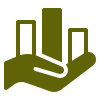 KONKURENCYJNOŚĆDziałanie 28. Program badań nad dostępnościąW 2022 r. podpisano ostatnie 5 umów o dofinansowanie projektów wybranych 
w ramach tego schematu wsparcia. Jedna umowa zawierana w wyniku procedury odwoławczej zostanie podpisana w 2023 r. Łącznie w 2022 r. 27 projektów pozostawało w trakcie realizacji. Założenia większości projektów są realizowane prawidłowo. Następują jednak nieznaczne przesunięcia harmonogramów realizacji, bez wpływu na efekt końcowy. W przypadku 7 projektów w 2022 r. podpisano aneksy wydłużające realizację projektów o kilka miesięcy. W przypadku jednego projektu istnieje ryzyko nieprawidłowego wykonania, dlatego dalsze decyzje dotyczące jego kontynuacji zostaną podjęte po przeprowadzeniu kontroli. Beneficjenci są we wstępnej fazie realizacji projektów. Rozpoczęto pracę m.in. nad opracowaniem innowacyjnych mebli oraz adapterów, które wzmocnią samodzielność osób 
z niepełnosprawnością ruchową oraz osób starszych. Ponadto powstaje panel prezentujący pismo Braille’a dla osób niedowidzących i niewidomych, system zarządzania dostępnością zintegrowanych węzłów przesiadkowych ,,Przesiadka bez barier” czy elektroniczny system wspomagania skutecznej ewakuacji. Beneficjenci zajęli się także potrzebami dzieci i młodzieży, rozpoczynając pracę nad aplikacją mobilną wspomagającą kształcenie osób z cukrzycą typu I oraz nad aplikacją wspomagającą komunikację interpersonalną w procesie edukacyjnym, a także rozwijającą kompetencje społeczne uczniów ze specjalnymi potrzebami. W wyniku konkursu powstanie również system pozwalający na zarządzanie urządzeniami codziennego użytku bez konieczności polegania na tradycyjnie rozumianej sprawności motorycznej czy głosowej. Dzięki takiemu rozwiązaniu osoby 
z trudnościami funkcjonalnymi staną się mniej zależne od swoich opiekunów 
w czynnościach codziennych. Swój komfort i bezpieczeństwo zwiększą również osoby zmagające się na co dzień z cukrzycą, dla których jeden z beneficjentów opracowuje przenośny analizator oddechu pozwalający bezinwazyjnie monitorować cukrzycę, na podstawie analizy śladowych ilości biomarkerów cukrzycy 
w wydychanym powietrzu. Urządzenie ma być wyposażone w moduł telemedyczny przypominający m.in. o konieczności dokonania badania samokontrolnego, czy też sygnalizujący zbyt wysoki lub zbyt niski poziom glukozy.Działanie 29. Innowacje społeczne jako „poligon” dostępnościInkubatory DostępnościW 2022 r. 5 inkubatorów dostępności, finansowanych ze środków funduszy europejskich kontynuowało swoją działalność, skupiając się na pomocy grantobiorcom w opracowaniu i testowaniu pomysłów wybranych jako potencjalne innowacje. Do końca 2022 r. zawarto 219 umów o powierzenie grantu i rozliczono kwotę ponad 15,3 mln zł, co stanowi blisko 75% zakontraktowanych środków (w tym w 2022 r. zawarto 89 umów o powierzenie grantu na łączną kwotę ponad 3,8 mln zł). Planuje się, że w 2023 r. będą podpisane wszystkie z zaplanowanych 225 umów. Listy dotychczas wybranych projektów grantowych można znaleźć m.in. Projekt Innoes, Regionalny Ośrodek Pomocy Społecznej Kraków, Dobre Innowacje, Generator Dostępności oraz Inkubator Wielkich Jutra.Do końca 2022 r wypracowano 215 innowacji społecznych związanych z obszarem dostępności. Przykładami wypracowanych innowacji mogą być:aplikacja umożliwiająca robienie zakupów osobie niewidomej ASISTO (aplikacja dostępna w sklepie Google PLAY);serwis internetowy z informacjami na temat sposobu dostosowania domu/mieszkania do codziennego funkcjonowania osoby niepełnosprawnej (#DostępnośćPodajDalej, strona internetowa jeszcze nie opublikowana, podany link jest tylko informacją wstępną);urządzenie umożliwiające poza-słuchowe odczuwanie muzyki osobom 
z niepełnosprawnością słuchu WIBRAAP (strona internetowa jeszcze nie opublikowana, podany link jest tylko informacją wstępną).Obecnie dokonywana jest analiza pod kątem wyboru propozycji mających potencjał do wdrożenia na szerszą skalę.Projekt „Szansa - nowe możliwości dla dorosłych”Trwa kontynuacja projektu pn. „Szansa - nowe możliwości dla dorosłych”. Jego głównym celem jest opracowanie i przetestowanie modeli wsparcia wybranych grup docelowych osób dorosłych o niskich umiejętnościach podstawowych (do których zalicza się rozumienie i tworzenie informacji, rozumowanie matematyczne, umiejętności cyfrowe oraz kompetencje społeczne). Projekt jest odpowiedzią na Zalecenie Rady z dnia 19 grudnia 2016 w sprawie ścieżek poprawy umiejętności nowe możliwości dla dorosłych (Dz. Urz. UE C 484 z 24.12.2016, str.1). Realizacja projektu pozwoli na wypracowanie i przetestowanie w praktyce innowacyjnych rozwiązań dotyczących wsparcia dla osób dorosłych w zakresie nabywania podstawowych umiejętności (rozumienie i tworzenie informacji, rozumowanie matematyczne, umiejętności cyfrowe) oraz takich kompetencji społecznych jak: np. komunikacja interpersonalna, dostosowanie do zmian, praca w zespole, podejmowanie decyzji, rozwiązywanie problemów. Osoby objęte programem otrzymują też wsparcie w dążeniu do osiągnięcia wyższych poziomów w ramach Polskiej Ramy Kwalifikacji.W 2022 r. w ramach projektu opracowano raport z mapowania sytuacji w Polsce, 
w zakresie podnoszenia kwalifikacji u osób dorosłych z niskimi umiejętnościami podstawowymi (w tym dokonano przeglądu i analizy inicjatyw na rzecz uczenia się osób dorosłych w Polsce) oraz raport z przeglądu literatury i dokumentów strategicznych krajowych i zagranicznych w tym temacie. Ponadto opracowano 
10 zestawów efektów uczenia się w obszarze umiejętności podstawowych. Oprócz tego rezultaty 31 z testowanych modeli stworzyły podstawę do opracowania wniosków i rekomendacji nt. modelu wsparcia edukacyjnego osób dorosłych 
w zakresie rozwijania umiejętności podstawowych w postaci podręcznika dla regionów (prace nad podręcznikiem rozpoczęte, jeszcze nieukończone).Podpisano 31 umów, z czego 12 dotyczyło grup dostępnościowych (8 grup docelowych z czego trzy są przypisane do dostępności: osoby w wieku 50+; osoby 
z niepełnosprawnością intelektualną; osoby z niepełnosprawnością sensoryczną 
lub fizyczną). Z poziomu całego projektu „Szansa”, biorąc pod uwagę wszystkie testowane modele, 1907 osób podniosło umiejętności podstawowe, w tym 1 101 osób w wieku 50+.
Granty skierowane do osób 50 + realizują:Wojewódzki Urząd Pracy w Opolu; Stowarzyszenie Instytut Nowych Technologii (Łódź); Collegium Civitas (Warszawa);Stowarzyszenie Europartner Akademicki Klub Integracji Europejskiej (Białystok);Centrum Doradztwa Gospodarczego Sp. z o.o. (Świlcza k. Rzeszowa);
Towarzystwo Inicjatyw Społecznych "GAMA" (Łukawiec k. Rzeszowa);Stowarzyszenie Wspierania Inicjatyw Lokalnych "Wspólna Szansa" (Klementowice k. Lublina);Podlaski Uniwersytet Trzeciego Wieku (Białystok).Natomiast granty skierowane dla osób z niepełnosprawnościami realizują:Spółdzielnia Socjalna Dalba (Puck);Stowarzyszenie Terapeutów (Warszawa);Fundacja Imago (Wrocław);Centrum Kształcenia Ustawicznego w Białymstoku.Strona internetowa projektu: https://szansa-power.frse.org.pl/.Działanie 30. Dobry pomysłNiniejsze działanie jest realizowane przez szereg konkursów finansowanych 
z funduszy europejskich, skierowanych przede wszystkim o przedsiębiorców, którzy dzięki pozyskanym grantom mogą rozwijać swoje pomysły na dostępne produkty 
i usługi. Poniżej pokrótce opisane zostały poszczególne konkursy i wybrane w nich projekty. Konkurs „Design dla przedsiębiorców”W II edycji konkursu pn. “Design dla przedsiębiorców” zakontraktowano łącznie 5 projektów, o wartości ponad 2,5 mln zł:„Opracowanie projektu wzorniczego w celu wdrożenia nowego produktu dla firmy HATHAT Paweł Mistewicz” (stabilizatora dla osób niepełnosprawnych), beneficjent: HATHAT Paweł Mistewicz;„Wdrożenie przez Win-Bud s.c. nowej linii stolarki drzwiowo-okiennej dostosowanej do potrzeb osób z dysfunkcjami ruchowymi”, beneficjent: WIN-BUD S.C. Bogdan Jaś, Tomasz Jarzembiński;„Oprawki okularowe dla osób starszych”, beneficjent: EVA MINGE DESIGN Sp. z o.o. Projekt dotyczy wdrożenia na rynek kolekcji oprawek do okularów korekcyjnych o zupełnie nowej na rynku koncepcji użytkowo-eksploatacyjnej. Seria produktowa skierowana będzie do osób którym ze względu na choroby i dolegliwości zdrowotne zalecane jest częste monitorowanie podstawowych parametrów życiowych jak tętno, nasycenie tlenem, temperatura itp. Przeprowadzone zostały już prace analityczne, których celem było opracowanie strategii dalszych działań w zakresie projektu wzorniczego. Rezultat działania: komunikat projektowy;„Rozwój oferty Pol-lab Sp. z o.o. sp.k. poprzez zaprojektowanie 
i wdrożenie nowego produktu, tj. dygestorium laboratoryjnego dostosowanego dla osób z dysfunkcją ruchową (osoby na wózkach inwalidzkich, osoby z czasową dysfunkcją chodzenia, osoby o nietypowym wzroście np. z powodu achondroplazji)”, beneficjent: POL-LAB GAWĘDA Spółka Komandytowa;„PARKEY - inteligentny system ułatwiający dostęp do parkingów samochodowych osobom niepełnosprawnym”, beneficjent: PARKEY Spółka z Ograniczoną Odpowiedzialnością. Projekt dotyczy wdrożenia systemu urządzeń umożliwiających łatwe parkowanie osobom 
z niepełnosprawnością. Będzie do zainstalowania np. w parkingach podziemnych, biurowcach, wraz z wspierającą aplikacją. Produkt dedykowany jest osobom, które mają trudności związane z korzystaniem 
z parkingów samochodowych z powodu dysfunkcji ruchowych lub niektórych dysfunkcji poznawczych. Planowane wdrożenie produktu projektu: 30.04.2023 r. Wszystkie powyższe projekty są obecnie we wstępnej fazie realizacji. Beneficjenci bądź otrzymali już zaliczkę, bądź wystąpili o pierwsze płatności. Z uwagi na zakontraktowanie projektów dopiero w końcu 2022 r. ich realizacja przyniesie pierwsze efekty w 2023 r. Konkurs „Bony na innowacje dla MŚP”W konkursie pn. „Bony na innowacje dla MŚP” w roku 2022 kontynuowano realizację 6 projektów, o łącznej wartości 1,7 mln zł. Realizowane projekty to:„Opracowanie innowacyjnej usługi rehabilitacji osób po zabiegu artroskopowym stawu kolanowego z wykorzystaniem protokołu ćwiczeń inercyjnych”, beneficjent: Rehakompleks Wieczorek Konrad;„Opracowanie innowacyjnego rozwiązania sauny terapeutycznej dla osób niepełnosprawnych”, beneficjent: Glasco, Michał Kut;„Opracowanie innowacyjnego narzędzia bazującego na przestrzennym dźwięku binauralnym do wizualizowania trójwymiarowego świata, wspierającego proces tworzenia aplikacji i gier dla osób niewidomych”, beneficjent: 4GATE Spółka 
z Ograniczoną Odpowiedzialnością;"Wdrożenie do produkcji w firmie „ALFA” wzoru przemysłowego, linii mebli kuchennych z funkcjami dla osób niepełnosprawnych, będącego rezultatem I etapu - usługowego - poddziałania 2.3.2 Bon na Innowację", beneficjent: ALFA Pracownia Stolarska Marek Węgrzyn;„Opracowanie nowego produktu aparatu do terapii falami uderzeniowymi z generatorem pneumatycznym, przeznaczonego dla rehabilitantów niewidomych i niedowidzących”, beneficjent: Bardomed Spółka z Ograniczoną Odpowiedzialnością;„Edukacyjna mapa świata w postaci puzzli dla dzieci i młodzieży niedowidzących i słabowidzących”, beneficjent: Brand Studio Monika Jawidzyk. Konkurs „Dostępność Szansą na Rozwój”W 2022 r. realizowane były działania szkoleniowo – doradcze w 8 projektach. 
Z czego 5 projektów realizowanych jest przez beneficjentów wyłonionych w 2020 r., którzy realizują projekty o zasięgu regionalnym (5 makroregionów, każdy beneficjent prowadzi działania w danym makroregionie), a 3 projekty wyłonione w 2021 r. (umowy podpisano w grudniu 2021 r.) o zasięgu ogólnopolskim. 
W 2022 r. zakończyła się realizacja 3 projektów. Dotychczas w ramach ww. działań przeszkolono 2500 osób z technologii asystujących/kompensacyjnych oraz zasad uniwersalnego projektowania i możliwości komercjalizacji takich rozwiązań. Dzięki szkoleniom przedsiębiorcy dostają pakiet informacji na temat niepełnosprawności, dostępności i przede wszystkim zasad uniwersalnego projektowania, które mogą wykorzystać w prowadzonej działalności. Działanie 31. Centra wiedzy projektowania uniwersalnegoCentra wiedzy projektowania uniwersalnego wspierają stosowanie i upowszechnianie zasad projektowania uniwersalnego w obszarze kształcenia na poziomie wyższym. Ich celem jest rozwijanie i propagowanie wiedzy o dostępności. Centra będą również nawiązywać współpracę z otoczeniem społeczno-gospodarczym uczelni w celu wypracowania innowacyjnych produktów i standardów dla usług powszechnych 
w oparciu o zasady projektowania uniwersalnego.Wszystkie 4 centra wyłonione w konkursach w minionych latach rozpoczęły już działalność:Politechnika Krakowska im. Tadeusza Kościuszki realizująca projekt 
w partnerstwie z Politechniką Świętokrzyską (obszar Architektura, urbanistyka i budownictwo)Na Politechnice Świętokrzyskiej stworzono biuro informacji o dostępności, udzielające informacji i porad studentom oraz kadrze naukowej 
z niepełnosprawnościami w zakresie możliwości kształtowania otoczenia, 
oraz prezentacji ich potencjału przyszłym pracodawcom. Do programów kształcenia na politechnice wprowadzono moduły edukacyjne uwrażliwiające na specjalne potrzeby osób z niepełnosprawnościami. Przeprowadzono również szkolenia dla szkół (w tym zawodowych) i dla pracowników z Katedry Architektury i Urbanistyki oraz pracowników Katedry Technologii Mechanicznej i Metrologii, w tym kadry kształcącej na kierunku Wzornictwo przemysłowe na temat projektowania uniwersalnego i obowiązków w zakresie dostępności, wynikających z Ustawy o zapewnieniu dostępności.Zorganizowano również cykl konkursów dla studentów np. na projekt lub pracę dyplomową wykonaną zgodnie z zasadami projektowania uniwersalnego z zakresu budownictwa, architektury i urbanistyki, lub inicjatywę/wydarzenie związane 
z rozpowszechnianiem tematyki projektowania uniwersalnego. Na Politechnice Krakowskiej natomiast przeprowadzono cykle szkoleń dla przedsiębiorców i gmin i kadry naukowej uczelni z zakresu wiedzy o dostępności 
i projektowania uniwersalnego (po 8 szkoleń dla każdej z grup). W ramach wspólnej inicjatywy obydwu powyższych uczelni zorganizowano cykl 
5 webinariów z zaproszonymi osobami z zagranicy, przedstawicielami deweloperów 
i przedsiębiorców mające na celu zainteresowanie tematyką dostępności. Uniwersytet Szczeciński (obszar: Cyfryzacja i komunikacja)Ze względu na przedłużającą się procedurę wyłonienia wykonawców utworzenie Centrum wiedzy o dostępności jest opóźnione. Wybrano już wykonawcę, ale oddanie Centrum do użytku wraz z wyposażeniem powinno nastąpić na przełomie czerwca/lipca 2023 r. Mimo opóźnień Uniwersytety realizuje zaplanowane inicjatywy. Wśród najważniejszych z nich należą:uruchomienie punktu informacyjno-konsultacyjnego;opracowanie programu szkoleniowego dedykowanego pracownikom administracji publicznej oraz podmiotów z sektora publicznego;zawarcie porozumień o współpracę z podmiotami działającymi na rzecz dostępności oraz przedstawicielami otoczenia społeczno-gospodarczego;uruchomienie studiów podyplomowych z zakresu dostępności;stworzenie profilu Centrum w mediach społecznościowych;powołanie Rady Konsultacyjnej do spraw dostępności;opracowanie wzorcowego programu nauczania dedykowanego dla kadry uczelni.Politechnika Opolska (obszar: Design i przedmioty codziennego użytku)Uruchomienie tego centrum również się przedłużyło. W centrum powołano Radę Programową Projektowania Uniwersalnego i zaplanowało inicjatywy do uruchomienia m.in.:warsztaty dla przedstawicieli otoczenia społeczno – gospodarczego (odbyła się już 1 edycja z 4 planowanych, obecnie trwa rekrutacja na kolejne: strona www ze szczegółami rekrutacji; opracowanie poradników zawierających materiały informacyjne;opracowywanie materiałów naukowych; opracowanie dekalogu projektowania uniwersalnego i zasad projektowania 
w obszarze designu i przedmiotów codziennego użytku;porady eksperckie w Centrum wiedzy o dostępności. Wojskowa Akademia Techniczna im. Jarosława Dąbrowskiego (obszar: Transport i mobilność)Dotychczas w wyniku działalności Centrum zostały przede wszystkim opracowane programy:szkoleń dla kadry akademickiej i nauczania studentów I i II stopnia promujące wiedzę o dostępności i projektowaniu uniwersalnym z obszarze transportu 
i mobilności; szkolenia (warsztatów) dla studentów i woluntariuszy dotyczący obsługi osób o szczególnych potrzebach związanych z mobilnością;sylabusy (karty informacyjne) promujące wiedzę o dostępności; szkolenia specjalistycznego dla konstruktorów, przedsiębiorców i producentów wyposażenia pojazdów przeznaczonych dla osób o szczególnych potrzebach.Działanie 32. Targi dostępnościNiniejsze działanie jest realizowane zarówno przez organizację wydarzeń dedykowanych prezentacji produktów dotyczących dostępności jak i poprzez udział w targach/konferencjach/wydarzeniach branżowych, na których dostępność produktów i usług jest jednym z elementów wystaw/prezentacji. W roku 2022:MRiT wzięło udział w największych targach sprzętu i wyposażenia medycznego w Polsce - Salmed (w dniach 23-25.03.2022). Zorganizowało na nich stoisko poświęcone dostępności z udziałem przedsiębiorców. Partnerami MRiT 
na stoisku był BGK, Polska Agencja Rozwoju Przedsiębiorczości (PARP) i Fundacja Integracja. Pracownicy MRiT przedstawili najważniejsze zagadnienia związane z Programem Dostępność Plus, BGK informował o FD, PARP prezentował ofertę dla branży sprzętu medycznego i rehabilitacyjnego, a Fundacja Integracja przedstawiała swoje inicjatywy związane z dostępnością architektoniczną; ponadto MRiT wzięło udział w Międzynarodowych Targach Wynalazców 
i Innowacji INTARG 2022 w Katowicach (11-12.05.2022). Wraz z partnerami tj. BGK, PARP i Fundacją Integracja przygotowało stoisko poświęcone dostępności;w dniach 11-12.11.2022 MRiT uczestniczył w targach Viva Seniorzy. Przeprowadził na nich również seminarium pn. "Wsparcie aktywności zawodowej i przedsiębiorczości osób starszych. Zarząd Sukcesyjny jako narzędzie ułatwiające sukcesję firm jednoosobowych";w dniach 25-26.10.2022 Politechnika Opolska, PFRON, Fundacja Flexi Mind, Urząd Miasta Opola i Powiatowa Rada do spraw osób z niepełnosprawnościami podjęli inicjatywę organizacji pierwszych w Polsce dedykowanych Targów Dostępności. Odbyły się one w Opolu. 
W targach wzięli udział przedstawiciele MRiT oraz MFiPR, którzy przygotowali stoisko z informacjami o inicjatywach realizowanych w Programie Dostępność Plus. Targi zgromadziły 30 wystawców oferujących udogodnienia architektoniczne, cyfrowe oraz informacyjno-komunikacyjne z całego kraju. Przykładami prezentowanych rozwiązań mogą być np.: prototyp roweru ze zmiennym rozstawem kół, zapewniający stabilność 
i wspomaganie elektryczne dopasowane do siły mięśni użytkownika;aplikacja, która osobom z niepełnosprawnością intelektualną podpowiada różne czynności w ramach wykonywanych zadań, prowadząc ich krok 
po kroku;tyflomapy czytane za pomocą dotyku.Działanie 33. Marka „Dostępność” Celem niniejszego Działania jest doprowadzenie do rozpoznawalności znaczenia dostępności, tak by była ona właściwie rozumiana i kojarzona – głównie przez środowisko przedsiębiorców. W tym celu MRiT w 2020 r. przeprowadził konkurs 
pn. „Lider dostępności priorytetowych branż”, którego celem jest wybranie 
i nagrodzenie najlepszych produktów i usług skierowanych do osób z niepełnosprawnościami. W 2021 r. nie zorganizowano kolejnej edycji konkursu - 
ze względu na zmiany organizacyjne w MRiT. Z kolei w 2022 r. zorganizowano drugą edycję konkursu. W sumie wpłynęło 
8 zgłoszeń od przedsiębiorców, a w styczniu 2023 r. ogłoszono wyniki. Pierwsze miejsce zajęła firma Assistech Sp. z o.o. za urządzenie medyczne bazujące na technologii śledzenia wzroku. Urządzenie to służy także do komunikacji pacjenta 
z otoczeniem za pomocą wzroku. Na drugim miejscu znalazł się Park Edukacyjny Interakcje Sp. z o.o. nagrodzony za układ okresowy pierwiastków z napisami 
w piśmie Braille’a. Jest to element plenerowej instalacji ze 118 obrotowymi tablicami do nauki pierwiastków. Trzecie miejsce zajęła firma Altix Sp. z o.o. za „mówiące szachy” - to wersja gry, która dzięki specjalnym cechom dotykowym deski szachowej oraz udźwiękowieniu, umożliwia rozgrywanie partii przez osoby niewidome 
i słabowidzące. Ponadto przyznane zostały dwa wyróżnienia dla firm:Intonavi Sp. z o.o. - za system nawigacji wewnątrzbudynkowej z interfejsem głosowym wspierającym niewidomych w przemieszczaniu się; Krośnieńskich Fabryk Mebli Krofam Sp. z o.o. - za kolekcję mebli łazienkowych inspirowaną potrzebami osób starszych i niepełnosprawnych.Warto zauważyć, że o ile tego laureaci konkursu rzeczywiście zgłaszają do niego przykłady produktów czy urządzeń służących poprawie dostępności, o tyle znajomość i rozpoznawalność tego konkursu nadal pozostaje na dość niewielkim poziomie. Monitoring ryzyka i postępu realizacji obszaru Legenda tabeli monitoringu ryzyka i postępu realizacji znajduje się w analogicznej tabeli dla obszaru Architektura. Monitoring postępu realizacjiSzacowany postęp realizacji dla całego obszaru na koniec 2022 r.: 66%Monitoring ryzykaDziałanie 28. Program badań nad dostępnością – rzeczy są dla ludziKoordynator: NCBiRDziałanie 29. Innowacje społeczne jako „poligon” dostępnościKoordynator: MFiPRDziałanie 30. „Dobry pomysł”Koordynator: MFiPRDziałanie 31. Centra wiedzy projektowania uniwersalnegoKoordynator: MFiPRDziałanie 32. Targi DostępnościKoordynator: MRiTDziałanie 33. Marka „Dostępność”Koordynator: MRiT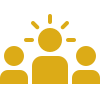 KOORDYNACJADziałanie 34. Polski Access Board Funkcję polskiego odpowiednika amerykańskiej wersji Access Board pełni w Programie Dostępność Plus zarówno Rada Dostępności, powołana na mocy UZD, jak i Wydział Dostępności funkcjonujący w strukturach MFiPR. Eksperci Rady Dostępności systematycznie angażowani są w konsultacje dokumentów lub przygotowywanie propozycji nowych rozwiązań sprzyjających wdrażaniu przepisów. Członkowie Rady na bieżąco są także informowani 
o wszelkich inicjatywach związanych z promocją i rozwijaniem dostępności, realizowanych na poziomie rządowym oraz są włączani w prace nad ich finalnym kształtem. Całokształt prac zrealizowanych przez Radę w danym roku jest ujmowany w sprawozdaniu z jej działania, publikowanym na stronie programu (Sprawozdanie Rady Dostępności). W 2022 r. odbyły się trzy posiedzenia Rady Dostępności 
(20 stycznia, 18 maja oraz 17 października). Podczas każdego ze spotkań prezentowano aktualny stan realizacji Programu i poruszano kluczowe, z punktu widzenia dostępności zagadnienia, takie jak:wyniki ewaluacji Programu Dostępność Plus;zmiany w systemie sprawozdawczości i monitorowania Programu Dostępność Plus;opracowanie narzędzia/ rekomendacji dla zapewnienia jakości szkoleń przez wąskie grono członków Rady Dostępności;rozwój polityki senioralnej w Polsce;skuteczności wsparcia instrumentów finansowych na rzecz dostępności: Funduszu Dostępności oraz Funduszu Solidarnościowego; stan prac nad ustawą implementacyjną EAA;wnioski z uruchomienia mechanizmu skargowego oraz mechanizmu certyfikacji dostępności.Rada podjęła, w 2022 r., 4 uchwały (więcej o nich w Działaniu 35. Prawo dla dostępności) i przeprowadziła proces konsultacji raportu z przeglądu prawa przedstawionego przez MRiT (ostatni z serii raportów przeprowadzanych w oparciu o art. 56 UZD dotyczący przeglądu prawa pod kątem poprawy zapewnienia dostępności) oraz opracowania rekomendacji do jego treści. Członkowie Rady konsultowali i wyrażali także opinię do blisko 10 rządowych dokumentów, w tym m.in.: obwieszczenia Ministra Infrastruktury z dnia 9 września 2019 r. w sprawie ogłoszenia jednolitego tekstu rozporządzenia Ministra Infrastruktury w sprawie szczegółowych warunków technicznych dla znaków i sygnałów drogowych oraz urządzeń bezpieczeństwa ruchu drogowego i warunków ich umieszczania na drogach (Dz.U. 2019 poz. 2311) , rozporządzenia Krajowej Rady Radiofonii i Telewizji z dnia 13 kwietnia 2022 r. w sprawie udogodnień dla osób z niepełnosprawnościami w programach telewizyjnych (Dz.U. 2022 poz. 982 )czy projektu ustawy o zapewnianiu spełniania wymogów dostępności niektórych produktów i usług przez podmioty gospodarcze.W 2022 r. nastąpiło zamknięcie prac 2 Grup roboczych Rady: do spraw AccessTech 
i do spraw postępowania skargowego. Przyczyną zamknięcia prac Grupy roboczej AccessTech był brak aktywności ze strony jej członków. Przyczyną zamknięcia prac Grupy roboczej do spraw postępowania skargowego była realizacja celów współpracy ustalonych przez Grupę, związanych z przygotowaniem do obsługi skarg, o których mowa w Rozdziale 4 UZD. Jednocześnie trzecia z grup roboczych tj. do spraw certyfikacji nie prowadziła aktywności w 2022 r. Ze względu jednak na możliwe uruchomienie kolejnych naborów do wykazu podmiotów certyfikujących, pozostawiono grupę roboczą do spraw certyfikacji zawieszoną w działaniach.W 2022 r. Rada Dostępności prowadziła prace w formie zespołów zadaniowych, 
w następujących obszarach tematycznych:poprawa jakości szkoleń o tematyce dostępności - opracowano rekomendacje dla podmiotów organizujących lub zlecających prowadzenie szkoleń 
z dostępności;skutecznego egzekwowania zakazu parkowania na miejscach parkingowych 
dla osób z niepełnosprawnościami przez osoby do tego nieupoważnione – zidentyfikowano obszary problemowe, nawiązano współpracę z odpowiednimi instytucjami i jednostkami, określono wstępnie możliwe kierunki działań;rozwijanie dostępności w obiektach zabytkowych – w 2022 sekretariat Rady reagując na propozycję członków Rady dotyczącą podejmował kilka prób organizacji spotkania. Wobec zbyt niskiego zainteresowania udziałem 
w spotkaniach, przez członków Rady nie udało się zainaugurować prac gremium. Kolejne próby organizacji spotkania w powyższym temacie będą podjęte 
w 2023 r. Funkcjonowanie Rady Dostępności, w tym realizacja wielu działań merytorycznych była zapewniona, w 2022 r., dzięki pracy 6 osobowego Wydziału Dostępności 
w MFiPR i środkom finansowym z projektu pn. "SUCCESSIBILITY - zapewnienie koordynacji rządowego programu Dostępność Plus". Głównym celem tego projektu jest wsparcie działań o charakterze organizacyjnym i koordynacyjnym dla programu. Całkowita wartość projektu na koniec 2022 r. wynosiła 6,94 mln zł, przy czym realizacja działań w 2022 r. pochłonęła w sumie 2 mln zł, które poza kosztami zatrudnienia, obsługi funkcjonowania Rady Dostępności czy Partnerstwa na rzecz dostępności, były wydatkowane na tworzenie poradników oraz inne formy edukacji na temat dostępności. Funkcje Wydziału Dostępności skupiają się także wokół analizy wielu aktów prawa i dokumentów strategicznych dla działalności Państwa, pod kątem umieszczenia w nich regulacji i zapisów odnoszących się do zapewniania dostępności (więcej na ten temat w Działaniu 35. Prawo dla dostępności).Działanie 35. Prawo dla dostępności W 2022 r. MFiPR samodzielnie lub we współpracy z Radą Dostępności, prowadziło szereg działań w kierunku wdrożenia przepisów UZD. Najistotniejsze podjęte w tym zakresie działania to: Konsultacje Rady DostępnościRada Dostępności została zaangażowana w konsultację poniższych dokumentów. Opinie i rekomendacje dotyczące projektowanych aktów prawnych zostały przyjęte przez Radę Dostępności w formie uchwały lub zgłoszone bezpośrednio w procesie konsultacji danego aktu prawa. Wśród nich należy wymienić: uwagi do rozporządzenia Ministra Infrastruktury w sprawie szczegółowych warunków technicznych dla znaków i sygnałów drogowych oraz urządzeń bezpieczeństwa ruchu drogowego i warunków ich umieszczania na drogach (Dz.U. 2019 poz. 2311), w zakresie sygnałów wibracyjnych dla światła zielonego i czerwonego. Kwestia jest oparta o przepisy techniczne ujęte 
w 2 aktach prawnych: rozporządzeniu Ministrów Infrastruktury oraz Spraw Wewnętrznych i Administracji z dnia 31 lipca 2002 r. w sprawie znaków 
i sygnałów drogowych (Dz. U. z 2019 r. poz. 2310, z późn. zm.) oraz załączniku nr 3 Szczegółowe warunki techniczne 
dla sygnałów drogowych i warunki ich umieszczenia na drogach do rozporządzenia Ministra Infrastruktury z dnia 3 lipca 2003 r. w sprawie szczegółowych warunków technicznych dla znaków i sygnałów drogowych 
oraz urządzeń bezpieczeństwa ruchu drogowego i warunków ich umieszczania na drogach (Dz. Urz. 2019 r. poz. 2311, z późn. zm.). W pierwszym akcie wskazano, że sygnał wibracyjny jest nadawany tylko, gdy jest światło zielone, natomiast w drugim rozporządzeniu, jest przepis wskazujący, że sygnał wibracyjny może być również nadawany także przy świetle czerwonym, ale musi mieć inną charakterystykę i cechy, które odróżnią go od wibracji światła zielonego. Rada Dostępności ustaliła wspólne stanowisko ujęte w uchwale nr 1 z dnia 29 kwietnia 2022 r. i przekazała do MI celem dalszego procedowania;konsultacje projektu UDPU. Ustawa wdroży do polskiego prawa EAA. Po ustawie z dnia 4 kwietnia 2019 r. o dostępności cyfrowej stron internetowych i aplikacji mobilnych podmiotów publicznych (Dz. U. z 2023 r. poz. 82, z późn. zm.) , a następnie UZD, EAA to kolejny kamień milowy w budowaniu przestrzeni społecznej otwartej na potrzeby wszystkich, niezależnie od sprawności fizycznej, intelektualnej czy w zakresie zmysłów;rozporządzenie Krajowej Rady Radiofonii i Telewizji z 13 kwietnia 2022 r. 
w sprawie udogodnień dla osób z niepełnosprawnościami w programach telewizyjnych. Rada Dostępności zgłosiła wiele rekomendacji dotyczących koniecznych zmian treści rozporządzenia dotyczących m.in. ograniczeń czasu antenowego, w którym wyświetlane są programy z udogodnieniami dla osób z niepełnosprawnościami, tłumaczenia programów telewizyjnych na PJM, wielkość pola dla PJM, oraz szereg innych uwag, które zostały przekazane do KRRiT jako apel o zmianę treści rozporządzenia. Kwestie te zostały opisane także w Działaniu 18. Dostępne treści multimedialne; opinie i rekomendacje do raportu MRiT z przeglądu prawa dotyczące działów administracji rządowej 18 - budownictwo, planowanie i zagospodarowanie przestrzenne oraz mieszkalnictwo, a także 20 – gospodarka. Wspólnie z MRiT wypracowanie rozstrzygnięć do kwestii spornych, które pojawiły w raporcie, 
a dotyczyły projektowanego nowego rozporządzenia o warunkach technicznych jakim powinny odpowiadać budynki i ich usytuowanie. Prace nad finalną wersją raportu zostały zakończone dopiero w 2023 r. Mechanizm certyfikacji dostępnościW 2022 r. w wyniku zakończenia działań uruchomionych przez MRiT jeszcze 
w 2021 r. dopełnione zostały wszystkie wymagania UZD pozwalające na korzystanie mechanizmu certyfikacji, o którym mowa w art. 15 UZD. Dzięki certyfikacji dostępności podmioty gospodarcze oraz NGO mogą zweryfikować swoją działalność pod kątem zapewniania dostępności w zakresie o jakim mowa w art. 6 ustawy. 
W pierwszej połowie 2022 r. kontynuowane były prace zespołu do spraw weryfikacji wniosków o nadanie statusu podmiotu dokonującego certyfikacji dostępności. 
We wrześniu 2022 r. po zakończeniu weryfikacji aplikacji oraz procedurze odwoławczej ustalono listę podmiotów upoważnionych do wydawania certyfikatu. Wykaz tych 30 podmiotów znajduje się na stronie Programu Dostępność Plus. 
Od tego momentu podmioty gospodarcze oraz organizacje pozarządowe mogą składać wniosek o audyt dostępności i wydanie certyfikatu. Do końca 2022 r. wydany został tylko jeden certyfikat w skali kraju. Więcej informacji w opisie Działania 40. Mechanizm skargowyPrzepisy umożliwiające złożenie skargi na brak dostępności obowiązują od września 2021 r. Na koniec 2022 r. do Prezesa PFRON wpłynęło 41 skarg, z czego 20 było przedmiotem dalszego rozpatrywania (pozostałe nie spełniały wymogów formalnych). 27 skarg dotyczyło dostępności architektonicznej (wszczęto postępowanie dla 11). Zanotowano 14 skarg na brak dostępności informacyjno-komunikacyjnej, z czego 
9 było przedmiotem dalszego rozpatrywania. Z dotychczasowych obserwacji wynika, że najczęstszą przyczyną, która skłania do złożenia skargi są:niewykonanie wniosku o zapewnienie dostępności w odpowiedni sposób 
i w odpowiednim terminie – 16 skarg;zastosowanie rozwiązania alternatywnego, a nie rozwiązania docelowego – 
3 skargi. W przypadku części skarg umorzono postępowanie skargowe. Dotyczyło to 4 skarg na dostępność architektoniczną i 4 skarg na dostępność informacyjno - komunikacyjną. Do końca 2022 r. rozpatrzono pozytywnie 2 skargi z obszaru dostępności architektonicznej oraz 1 skargę z obszaru dostępności informacyjno -komunikacyjnej. Na koniec 2022 r. PFRON nie otrzymał informacji na temat wykonania nakazu zapewnienia dostępności wynikającego z decyzji. Trzeba tu jednak zaznaczyć, że wyznaczone terminy wdrożenia decyzji PFRON są odlegle, powyżej roku na realizację. Jednocześnie negatywnie rozpatrzono 1 skargę dotyczącą dostępności architektonicznej oraz 1 skargę dotyczącą dostępności informacyjno-komunikacyjnej.W 2022 r. PFRON przeprowadził nabór kandydatów na listę mediatorów oraz listę biegłych stanowiących dodatkowe wsparcie przy rozpatrywaniu postępowań skargowych na brak dostępności architektonicznej i informacyjno-komunikacyjnej. 
Na koniec 2022 r. na liście biegłych angażowanych do rozstrzygnięć technicznych czy inżynieryjnych związanych ze specyfiką danej skargi, było 9 osób. Na liście mediatorów było natomiast 16 osób, na koniec 2022 r. Mediacja była wykorzystana 
w postępowaniu skargowym jako forma rozstrzygnięcia sporu. Mając na względzie stosunkowo niskie zainteresowanie korzystaniem, przez osoby 
ze szczególnymi potrzebami z mechanizmu skargowego, MFiPR wraz z partnerami (PFRON) podjęło działania informacyjno-promocyjne nt. prawa do dostępności. Opracowano materiały informacyjne, które wyjaśniają czym jest prawo do dostępności, na czym polega mechanizm skargowy, do kogo jest skierowany i jakie procedury towarzyszą składaniu skargi. Materiały dostępne są na stronie Programu Dostępność Plus w sekcji Poradniki, standardy, wskazówki. Na stronie www Programu Dostępność Plus powstała także dedykowana zakładka Skarga na brak dostępności, w której również znaleźć można wszelkie informacje dotyczące korzystania z mechanizmu skargowego na dostępność architektoniczną oraz informacyjno-komunikacyjną oraz na dostępność cyfrową. Dodatkowo zrealizowano kampanię medialną w radio nt. prawa do dostępności, która była emitowana ponad 2 tys. razy w październiku i listopadzie 2022 r. Intensywne działania edukacyjne w zakresie mechanizmu skargowego prowadził, 
w 2022 r., PFRON. Na potrzeby promocji postępowania skargowego powstały: broszura informacyjna „Co warto wiedzieć o dostępności”, poradnik „Jak korzystać 
z prawa do dostępności” oraz filmy instruktażowe ze wskazówkami jak wypełnić wniosek o zapewnienie dostępności czy formularz skargowy. Materiały zostały opracowane w sposób dostępny. PFRON przygotował wzory formularzy: informacji o braku dostępności, którą może złożyć do podmiotu publicznego każdy,wniosku o zapewnienie dostępności architektonicznej, bądź informacyjno-komunikacyjnej, który może złożyć do danego podmiotu publicznego osoba ze szczególnymi potrzebami lub jej przedstawiciel ustawowy po wykazaniu interesu faktycznego oraz skargowego (skargi na brak dostępności), który może złożyć do PFRON osoba, której nie zapewniono dostępności w sposób i w terminie wskazanym we wniosku. To kluczowe dokumenty pomocne dla osób, które chcą skorzystać z procedury skargowej. Dodatkowo PFRON przygotował cykl publikacji prasowych na temat mechanizmu skargowego. Artykuły pojawiły się w kwietniu i maju 2022 r. na łamach magazynu Super Express. Ponadto PFRON organizował w 2022 r. webinary i regionalne spotkania informacyjne nt. działalności mechanizmu skargowego. Mechanizm skargowy był również przedmiotem dyskusji podczas konferencji organizowanej przez PFRON 12 października 2022 r. "Ustawa o zapewnianiu dostępności osobom 
ze szczególnymi potrzebami w praktyce”.Kolejne działania edukacyjne zostały zapowiedziane na 2023 r.Prace nad innymi przepisami prawaW 2022 r. w KPRM prowadzono prace nad nowelizacją ustawy o dostępności cyfrowej. Projekt nowelizacji UDC zakłada dostosowanie załącznika do ustawy 
do polskiego oficjalnego tłumaczenia WCAG 2.1. W 2022 r. projekt nowelizacji UDC został skierowany do uzgodnienia przez komisję prawniczą . Więcej informacji na ten temat znajduje się w opisie Działania 17. Dostępne serwisy internetowe i aplikacje mobilne. Na mocy ustawy z dnia 24 marca 2022 r. o zmianie ustawy o ochronie praw lokatorów, mieszkaniowym zasobie gminy i o zmianie Kodeksu cywilnego oraz UZD (projekt poselski), nastąpiła zamiana art. 66 UZD, na podstawie którego wydłużono termin na wydanie warunków technicznych - do 20 września 2024 r. Ma to kluczowe znaczenie w kontekście prac prowadzonych nad ważnym, 
z punktu widzenia zapewniania dostępności architektonicznej dokumentem –rozporządzenie Ministerstwa Rozwoju i Technologii w sprawie  warunków technicznych, jakim odpowiadają budynki i ich usytuowanie (więcej opisano w Działaniu 1. Budynki bez barier). Wprowadzona zmiana ma kluczowe i niestety negatywne znaczenie dla tzw. „więźniów 4 piętra”, gdyż odłożyła w czasie wprowadzenie ujętego 
w ww. warunkach technicznych obowiązku montażu wind w budynkach zamieszkania zbiorowego poniżej 4 kondygnacji. W 2022 r. Wydział Dostępności MFiPR prowadząc działania koordynacyjne 
na mocy UZD, skonsultował i analizował pod katem dostępności 
ok. 80 dokumentów rządowych: projektów ustaw, rozporządzeń, dokumentów 
o charakterze programowym czy strategicznym. Były to m.in.:Założenia polityki miejskiej; Projekt ustawy o zrównoważonym rozwoju miast; Długoterminowa strategia renowacji budynków;Projekt ustawy o zmianie ustawy o transporcie drogowym oraz niektórych innych ustaw;Projekt ustawy o zmianie ustawy – Prawo budowlane oraz niektórych innych ustaw;Projekt ustawy o zmianie ustawy o gospodarce nieruchomościami;Zmiana ustawy o Funduszu rozwoju przewozów autobusowych;Projekt ustawy o parkach narodowych;Projekt ustawy o zmianie ustawy o dostępności cyfrowej stron internetowych i aplikacji mobilnych podmiotów publicznych;Standardy dostępności PKP SA;Projekt rozporządzenia w sprawie warunków technicznych, jakim powinny odpowiadać budowle rolnicze i ich usytuowanie;Projekt ustawy o zmianie ustawy o gospodarowaniu nieruchomościami rolnymi Skarbu Państwa;Narodowy Program Mieszkaniowy;Projekt ustawy o zmianie ustawy o drogach publicznych;Projekt ustawy o zmianie ustawy o planowaniu i zagospodarowaniu przestrzennym oraz niektórych innych ustaw;Program Inwestycji Dworcowych;Strategia polityki społecznej;Rozporządzenie Ministra Rodziny i Polityki Społecznej z dnia 19 lipca 2022 r. o zmianie rozporządzenia zmieniającego rozporządzenie w sprawie orzekania o niepełnosprawności i stopniu niepełnosprawności (;Projekt ustawy o zmianie niektórych ustaw wspierających poprawę warunków mieszkaniowych;Projekt ustawy o zmianie sposobu użytkowania niektórych budynków niemieszkalnych na budynki mieszkalne;Projekt rozporządzenia Ministra Infrastruktury zmieniającego rozporządzenie w sprawie wydawania dokumentów stwierdzających uprawnienia do kierowania pojazdami;Projekt ustawy o zmianie ustawy – Prawo o ruchu drogowym oraz niektórych innych ustaw;Projekt rozporządzenia o Krajowym Zasobie Nieruchomości;Ustawa o cmentarzach i chowaniu zmarłych;Projekt ustawy o zmianie ustawy o rehabilitacji zawodowej i społecznej oraz zatrudnianiu OzN;Projekt ustawy o zmianie ustawy o transporcie kolejowym;Projekt rozporządzenia MSiT zm. rozporządzenie ws. przekazywania środków z Funduszu Rozwoju Kultury Fizycznej (FRKF);Projekt ustawy o zmianie ustawy – Prawo budowlane;Projekt ustawy o zmianie ustawy o planowaniu i zagospodarowaniu przestrzennym oraz niektórych innych ustaw;Projekt ustawy o zmianie ustawy o ochronie zabytków i opiece nad zabytkami oraz niektórych innych ustaw;Projekt ustawy o zmianie ustawy o publicznym transporcie zbiorowym;Projekt ustawy o zmianie ustawy o rehabilitacji zawodowej i społecznej oraz zatrudnianiu osób niepełnosprawnych;Projekt rozporządzenia MSiT zm. Roz. Ws. dofin. z BP zadań zw. z budową i remontami obiektów sportowych oraz rozwijaniem sportu;Krajowy Program kolejowy 2030;uchwały Nr 29/2023 z 7 marca 2023 r. w sprawie ustanowienia programu wieloletniego pod nazwą „Udział Rzeczypospolitej Polskiej w Światowej Wystawie EXPO 2025 w Osace, Kansai w Japonii, w latach 2023-2026”..Kontynuacja przeglądu prawa prowadzonym zgodnie z art. 56 UZDW 2022 r. kontynuowane były prace związane z procesem przeglądu prawa prowadzonym zgodnie z art. 56 UZD. W kwietniu 2022 r. minął termin dla poszczególnych ministrów kierujących działami administracji rządowej na przekazanie do Rady Ministrów informacji na temat wykorzystania propozycji konkretnych zmian prawa pod kątem poprawy zapewniania dostępności ujętych 
w sporządzonym w 2021 r. raporcie z przeglądu prawa oraz sformułowanych rekomendacjach Rady Dostępności w tym zakresie. Należy zaznaczyć, iż cześć resortów nie przekazała w wymaganym terminie informacji o działaniach jakie podjęła w odniesieniu do informacji ujętych w raporcie lub rekomendacjach Rady. Wiele z nich doniosło się tylko do części zagadnień ujętych w raporcie 
i rekomendacjach. Zbiorcze informacje w tym zakresie ujęto w poniżej:  MAP – 0 propozycji w raporcie z przeglądu prawa, 3 propozycje zmian prawa z Rady Dostępności, otrzymano odpowiedź na propozycje z odniesieniem się do 2 kwestii prawnych dotyczących organizacji egzaminu na doradcę podatkowego;MSWiA – 5 propozycji zmian prawnych w raporcie z przeglądu prawa, 6 propozycji zmian z Rady Dostępności, brak odniesienia się do przedstawionych propozycji;MEiN – 33 propozycje zmian w raporcie z przeglądu prawa, 38 propozycji zmian 
z Rady Dostępności, otrzymano odpowiedź na proponowane zmiany, odniesiono się do 9 kwestii prawnych w dziale „oświata i wychowanie”, 21 – „szkolnictwo wyższe” oraz jednej ogólnej/definicyjnej;MI – 16 propozycji zmian prawnych w raporcie z przeglądu prawa, 1 rekomendowana zmian z Rady Dostępności, otrzymano odpowiedź, odniesiono się do 2 kwestii (nowelizacja 8 rozporządzeń dotyczących warunków technicznych);MRiT – do lipca 2022 r., MRiT nie przekazało raportu z przeglądu prawa dla działów administracji rządowej gospodarka oraz budownictwo, mieszkalnictwo i planowanie przestrzenne, w raporcie otrzymanym w lipcu 2022 r. przedstawiono 2 propozycje zmian w raporcie, 2 propozycje zmian z Rady Dostępności, brak odpowiedzi;MZ – 11 propozycji zmian prawnych w raporcie z przeglądu prawa, 26 rekomendacji zmian z Rady Dostępności, otrzymano odpowiedź na propozycje z odniesieniem się do 11 kwestii prawnych;MRiPS – 2 propozycje zmian w raporcie z przeglądu prawa, 4 rekomendacje z Rady Dostępności, otrzymano odpowiedź na rekomendacje z odniesieniem się do 2 kwestii prawnych+ informacja o „Strategii rozwoju usług społecznych polityka publiczna na lata 2021-2030 (z perspektywą do 2035 r.);MKiDN – 20 propozycji zmian prawnych w raporcie z przeglądu prawa, 
2 rekomendacje z Rady Dostępności, nie otrzymano odpowiedzi;MSiT – 2 propozycje zmian prawnych w raporcie z przeglądu prawa, 2 rekomendacje z Rady Dostępności, nie otrzymano odpowiedzi;MF – 1 propozycja zmiany prawnej w raporcie z przeglądu prawa, 2 rekomendacje z Rady Dostępności, otrzymano odpowiedź z odniesieniem się do 3 kwestii, w tym działania KAS;MS – 3 propozycje zmian prawnych w raporcie z przeglądu prawa, 5 rekomendacji z Rady Dostępności, otrzymano odpowiedź z odniesieniem się do 3 kwestii, w tym rejestracji i mediacji.Stopień skuteczności całego procesu należy ocenić jako niesatysfakcjonujący. Znaczny wpływ na tę ocenę ma fakt zmiany kompetencji części ministerstw w trakcie jego trwania co spowodowało, iż część rekomendacji mogła nie zostać przekazana na późniejszym etapie właściwym komórkom odpowiedzialnym za ich wdrożenie (dotyczy to głównie działów praca i turystyka). Kolejnym istotnym elementem było znaczne opóźnienie w przekazaniu samego raportu przez MRiT co nastąpiło dopiero w II połowie 2022 r. Działanie 36. Polskie Standardy Dostępności Dla usystematyzowania podejścia w realizacji wdrożeń z różnych obszarów dostępności kluczowa jest standaryzacja. W niektórych przypadkach standaryzacja ta następuje poprzez przepisy prawa, obligujące do konkretnych zachowań lub rozwiązań - w szczególności technicznych np. związanych z budownictwem czy transportem. W przypadku jednak działań o charakterze edukacyjnym, kulturalnym czy społecznym istotnym uzupełnieniem dla ram prawnych są opracowane modele/standardy zachowania czy postępowania. Wdrażając Program Dostępność Plus wiele działań wiążę się z wypracowaniem właśnie takich dedykowanych modeli czy standardów, których w całym Programie możemy szacować na kilkadziesiąt. W 2022 r. toczyły się prace wokół następujących standardów dostępności:Standardy dostępności dla POZ i dla szpitali – w 2022 r. dokonano przeglądu 
i aktualizacji standardów dostępności w projekcie "Dostępność Plus dla zdrowia" tj. Standardu Dostępności POZ oraz Standardu Dostępności Szpitali. Przygotowano także załącznik do opracowania z aktualizacją standardów 
„Zasad savoir vivre” wobec osób z niepełnosprawnościami; Standardy w orientacji przestrzennej i mobilności TOPON – w marcu 2022 r. oddano 2 standardy: Standard kształcenia instruktorów orientacji przestrzennej 
i mobilności oraz Standard nauczania orientacji przestrzennej i mobilności. Standard kształcenia zawiera kompleksowy program kształcenia nowych instruktorów orientacji przestrzennej i mobilności, jak również doskonalenia zawodowego tych z nich, którzy wcześniej uzyskali stosowne kwalifikacje. Standard nauczania zawiera ogólny zarys programu nauczania, który wykorzystywany może być w nauczaniu każdej osoby z niepełnosprawnością wzroku. W 2022 r. standardy były testowane a do 31.03.2023 wciąż można przesyłać ewentualne uwagi i komentarze do standardów;Standard dostępnej szkoły podstawowej – w 2022 r. kontynuowane były prace nad testowaniem rozwiązań z tego standardu, docelowo prace nad standardem mają być zakończone w 2023 r.;Kompleksowy model leczenia środowiskowego zaburzeń - w ramach konkursu pn. „Deinstytucjonalizacja usług świadczonych na rzecz osób z zaburzeniami 
i chorobami psychicznymi”, w 2022 r. zatwierdzono 1 zaktualizowany po fazie testowania model - Warszawski Zintegrowany System Leczenia i Wspierania Środowiskowego Osób z Zaburzeniami Psychicznymi;Standardy dotyczące psów przewodników – w listopadzie 2022 r. przedmiotem konsultacji publicznych było 6 standardów opracowanych w projekcie „Budowa kompleksowego systemu szkolenia i udostępniania osobom niewidomym psów przewodników oraz zasad jego finansowania”. Opracowane standardy to: Standard Hodowla oraz pozyskiwanie psów do szkolenia na psy przewodniki, Standard Szkolenie psów przewodników, Standard Zasady przekazywania psów przewodników osobom z niepełnosprawnością wzroku, Standard Metodyka szkolenia osób przygotowujących psy przewodniki, Standard Szkoła psów przewodników. Zasady funkcjonowania, Standard Wolontariat w szkole psów przewodników. Kolejnym etapem pracy nad standardami będzie ich weryfikacja w praktyce (2023 r.);Model dostępnego sądu – w 2022 r. trwały prace nad opracowaniem modelu dostępnego sądu, projekt standardu podlegał szerokim konsultacjom, w grudniu 2022 r. model został skonsultowany także z członkami Rady Dostępności. Model pozostaje w dalszym ciągu na etapie prac i będzie testowany w 2023 r.; Standard dostępności zabytków - został opracowany w ramach zadań zapisanych w Krajowym programie ochrony zabytków i opieki nad zabytkami 
na lata 2019-2022. Prace nad standardem rozpoczęto w 2021 r. i zakończono 
w 2022 r. finansowane z dotacji celowej dla NID. Praca nad standardem została zakończona w 2022 r.; Model dostępnego parku przyrodniczego – model został opracowany przez zespół ekspertów w projekcie „Obszar chroniony, obszar dostępny”. Na początku 2022 r. przedstawiono wstępny model, następnie rozpoczęto działania wdrożeniowe – testowanie modelu w parkach narodowych i krajobrazowych. Pod koniec 2022 r. rozpoczęto aktualizację modelu w oparciu o doświadczenia i wnioski z etapu wdrożeniowego; Standard zapewnienia jakości szkoleń z dostępności – został wypracowany 
w 2022 r. przez członków Rady Dostępności i przyjęty uchwałą nr 2 z dnia 
27 maja 2022 r. W II połowie 2022 r. prowadzone były działania upowszechniające opracowany standard, zrealizowano wysyłkę mailową, zamieszczono w kanałach komunikacji elektronicznej;Wytyczne dotyczące realizacji zasad równościowych w ramach funduszy unijnych na lata 2021-2027 – w 2022 r. prowadzone były prace nad przygotowaniem Wytycznych, dla których załącznikiem jest 5 standardów dostępności obligatoryjnych do stosowania w projektach finansowanych 
z funduszy unijnych. Wytyczne obowiązują od stycznia 2023 r. Dodatkowo w wyniku doświadczeń z organizacji 11 Światowego Forum Miejskiego, które odbyło się w czerwcu 2022 r., w Katowicach, powstał podręcznik zawierający zestaw rekomendacji dla organizatorów wydarzeń konferencyjnych, kongresowych, targowych o charakterze międzynarodowym. Podręcznik został skonstruowany w taki sposób, aby poprowadzić organizatora przez poszczególne etapy przygotowania wydarzenia uwzględniając przy tym potrzeby osób z niepełnosprawnościami. Zestaw wskazówek dotyczy takich działań jak: identyfikacja komu należy dostępność zapewnić w ramach wydarzenia, w jaki sposób informować o wydarzeniu, jak ułatwić osobom ze szczególnymi potrzebami przygotowanie się do wydarzenia, jak zorganizować przestrzeń obiektów, w których wydarzenie się odbywa, jak zadbać 
o dostępność prezentowanych treści i prowadzonych dyskusji, w końcu jak zaplanować procedury i obsługę. Podręcznik zawiera również szereg przykładowych dobrych praktyk, które sprawdziły się podczas organizacji WUF11 i mogą być adaptowalne do organizacji innych wydarzeń. Podręcznik dostępny jest na stronie Programu Dostępność Plus w sekcji Poradniki, standardy, wskazówki.  Działanie 37. Procedury bez barier  Procedury bez barier – projekt dla instytucji centralnychRealizując to Działanie KPRM prowadzi projekt, w którym dokonywany jest przegląd procedur w 180 urzędach państwowych oraz wdrożenie wniosków i rekomendacji z tego przeglądu, w co najmniej 162 urzędach. W każdym urzędzie zrealizowano zestaw obowiązkowych działań. Obejmowały one wsparcie kierownictwa urzędu i koordynatora do spraw dostępności, przygotowanie zasad obsługi klienta ze szczególnymi potrzebami i przekazanie ich pracownikom, a także przeprowadzenie warsztatów dla pracowników urzędów dotyczących różnych form komunikacji z osobami ze szczególnymi potrzebami. Dotyczyły także przygotowania opisu urzędu w języku łatwym do czytania i rozumienia (ETR), a także procedur, wzorów wniosków i informacji dla klientów o sposobie wnioskowania o dostępność architektoniczną, informacyjno-komunikacyjną i cyfrową oraz wnioskowania o komunikację w określonej formie. Z każdego działania doradczego powstał produkt, np. procedury uwzględniające obsługę osób ze szczególnymi potrzebami, materiały informacyjne, listy kontrolne itp. W 2022 r. w 90 urzędach administracji publicznej wdrożono wnioski i rekomendacje dotyczące dostosowania procedur do potrzeb osób z niepełnosprawnościami. Zrealizowano 7216 godzin bezpośredniego wsparcia doradczego dla 90 urzędów. Ponadto opracowano raport podsumowujący wdrożenia w obszarze obsługi klienta pod kątem osób ze szczególnymi potrzebami, wraz z wnioskami i rekomendacjami, 
z wykorzystaniem podejścia uniwersalnego do doskonalenia usług publicznych, 
z planem zarządzania procesami/procedurami obsługi klienta pod kątem osób 
ze szczególnymi potrzebami (Link do raportu). Środki wydatkowane w 2022 r. 
w projekcie to ponad 3 mln zł.Dostępne sądyProjekt współfinansowany ze środków unijnych POWER pn ,,Zapewnienie dostępu do wymiaru sprawiedliwości dla osób z niepełnosprawnościami” realizowany przez Ministerstwo Sprawiedliwości ma na celu zwiększenie dostępności architektonicznej i informacyjno-komunikacyjnej w sądach oraz podniesienie kompetencji pracowników wymiaru sprawiedliwości w zakresie wiedzy związanej z potrzebami osób z niepełnosprawnościami.Projekt realizowany jest poprzez 3 Zadania:Zadanie 1 : Opracowanie Modelu Dostępnego Sądu;Zadanie 2: Doposażenie wybranych sądów oraz przeprowadzenie prac adaptacyjnobudowlanych;Zadanie 3: Przeprowadzenie szkoleń.W ramach Zadania 1 dotyczącego opracowania Modelu Dostępnego Sądu (dalej: MDS) został przedstawiony przez wykonawcę projekt MDS zaś odbiór tego produktu zaplanowano na pierwszy kwartał 2023 r. ze względu na konieczność przeanalizowania treści dokumentu oraz rozpatrzenia i uwzględnienia uwag zgłoszonych w ramach przeprowadzonych w grudniu 2022 roku konsultacji społecznych, w tym konsultacji z Radą Dostępności.W ramach Zadania nr 2 do końca grudnia 2022 roku zostały zawarte porozumienia z wszystkimi sądami apelacyjnymi i sądami projektowymi, umożliwiające realizację niniejszego zadania ( doposażenie sądów). Łączna wartość doposażenia indywidualnego oraz prac adaptacyjno-budowlanych to ok. 8 mln zł. Zakończyło się postępowanie na pierwszą część doposażenia ogólnego realizowanego przez Sąd Apelacyjny w Krakowie. W dniu 22 grudnia 2022 r. rozpoczęto procedurę rozeznania rynku na drugą część doposażenia ogólnego, tj. na plany tyflograficzne oraz tabliczki; w tym celu opracowano odpowiednią dokumentację przetargową.W ramach Zadania nr 3 zostało przeszkolonych 301 przedstawicieli kadry zarządzającej sądami powszechnymi oraz 308 koordynatorów dostępności, łącznie 609 osób zostało objętych wsparciem szkoleniowym oraz podniosło swoje kompetencje. Odebrane zostały też materiały dotyczące szkoleń e-learningowych dla dwóch powyższych grup. Do końca grudnia 2022 wydatkowano w projekcie 1,69 mln zł.Wsparcie JSTKolejnym pakietem wsparcia w tym Działaniu jest 9 projektów samorządów terytorialnych, wybranych w konkursie zrealizowanym przez Centrum Projektów Europejskich w 2018 r. Spośród nich 6 zostało już zakończonych w 2022 r., pozostałe 3 są kontynuowane. Przykładem zakończonego projektu jest zrealizowany w Sopocie projekt pn. „Adaptacja platformy KWIDO celem opracowania nowego sposobu świadczenia usług publicznych opieki nad osobami starszymi i osłabionymi chorobami”, w którym opracowano Standard Zdalnej Opieki Seniora Aktywnego (SZOSA) zawierający opis sposobu świadczenia usług publicznych dostosowanych do potrzeb osób o szczególnych potrzebach (monitoring zdrowia, dostępna komunikacja za pomocą komunikatorów, stymulacja kognitywna, analiza stanu zdrowia na podstawie wykonywanych codziennych czynności), wraz z podręcznikiem użytkownika. Ponadto przygotowano serwis internetowy „e-szosa.pl”, służący zapewnieniu teleopieki nad osobami starszymi, złożony m.in. z:Aplikacji społecznościowej zapewniającej kontakt z innymi osobami w domu;Narzędzia do stymulacji poznawczej, służącego zapobieganiu zaburzeniom poznawczym i wykrywaniu ich w czasie rzeczywistym;Narzędzia do określania stanu emocjonalnego użytkowników na podstawie wyników czasu oraz częstotliwości wykonywania zadań;Monitoringu stanu zdrowia poprzez manualne wprowadzanie pomiarów zdrowotnych poprzez urządzenia zewnętrzne typu pulsometr, ciśnieniomierz;Automatycznego połączenia telefonicznego (alarmowe SOS) dla osób przypisanych jako kontakty alarmowe;Aplikacji umożliwiającej przypominanie o zażyciu leków.Intensywne działania w zakresie poprawy dostępności w JST prowadzi również MSWiA. W projekcie pozakonkursowym pn. „Samorząd Bez Barier” zweryfikowano 
i dostosowano procedury w 35 samorządach z terenu województw: łódzkiego, małopolskiego, mazowieckiego. Przeprowadzono audyt dostępności dla wybranego budynku urzędu JST. W wyniku przeprowadzonych szkoleń 49 koordynatorów dostępności w jednostkach administracji publicznej podniosło swoje kompetencje. Wdrożono również drobne usprawnienia w postaci instalacja pętli indukcyjnych oraz krzeseł ewakuacyjnych.Dzięki uczestnictwu w projekcie w niektórych urzędach wprowadzono usługę mobilnego urzędnika. Usługa „mobilnego urzędnika” polega na możliwości załatwienia sprawy urzędowej w domu klienta urzędu. Po nawiązaniu kontaktu 
z urzędem i zamówieniu takiej usługi urzędnik udaje się do domu mieszkańca w celu załatwienia sprawyOpracowano w nim także “Poradnik dostępności w samorządzie” oraz publikację podsumowującą doświadczenia z realizacji projektu.Z kolei w innym konkursie pn. „Dostępny samorząd” zrealizowano 24 projekty, 
w których przeprowadzono przegląd procedur związanych z obsługą klienta pod kątem zapewnienia dostępności aż w 894 JST (810 - wartość z Regulaminu konkursu). W ramach projektów przewidziano również wdrożenie wniosków 
i rekomendacji dotyczących dostosowania procedur do potrzeb osób 
z niepełnosprawnościami. Wartość zrealizowanych w 2022 r. zadań w tym zakresie wyniosła 13,8 mln zł.Ponadto w 2022 r. przeszkolono 1044 koordynatorów dostępności w każdej uczestniczącej w projekcie JST (962 koordynatorów - wartość docelowa). Wartość poniesionych kosztów w tym zakresie to 4,8 mln zł.Działanie 38. Współpraca na rzecz dostępności Współpraca na rzecz poprawy dostępności rozwijana jest w ramach Programu Dostępność Plus na bardzo wielu płaszczyznach. Od początku przyjęto założenie, 
że Program powinien mieć charakter powszechny i otwarty, tak aby zachęcać do idei dostępności różne środowiska, sektory i instytucje. Znaczenie w tym zakresie mają zarówno projekty realizowane na rzecz zwiększenia świadomości i wiedzy wokół problematyki dostępności, jak również działania związane z przekazywaniem aktualnych informacji o realizowanych inicjatywach.W zakresie działań edukacyjnych zorganizowano m.in. cykl spotkań edukacyjnych dla dyrektorów i zarządców centrów handlowych w Polsce. W lipcu 2022 r. zorganizowano spotkania edukacyjne dotyczące komunikacji z klientami 
ze szczególnymi potrzebami, w szczególności z niepełnosprawnością intelektualną, spektrum autyzmu i chorobami psychicznymi. Kolejne spotkanie, we wrześniu 
2022 r., dotyczyło dostępności architektonicznej i projektowania uniwersalnego 
w centrach handlowych. Cykl spotkań dla zarządców centrów handlowych zakończono webinarem w październiku 2022 r., którego tematyka dotyczyła dostępności centrów handlowych dla seniorów.Przeprowadzono także np.: szkolenie z zakresu dostępności architektonicznej składające się z dwóch komponentów (drogowe i budynkowe) dla pracowników Urzędu Miasta Rzeszów. O pozostałych działaniach zacieśniających współpracę pomiędzy MFiPR a partnerami zewnętrznymi w poniższych podrozdziałach. Współpraca z koordynatorami dostępnościW 2022 r. MFiPR prowadziło liczne działania szkoleniowe, informacyjne 
i integracyjne, skierowane do koordynatorów dostępności. Zaktualizowano bazę podmiotów, które wyznaczyły koordynatora dostępności dostępną na stronie internetowej Programu Dostępność Plus. Aktualnie w bazie tej znajduje się blisko 3000 podmiotów, z których tylko część to podmioty zobowiązane do wyznaczenia koordynatora dostępności na mocy art. 14 UZD. Część to inne instytucje czy placówki, które również wyznaczyły koordynatora – mimo że nie miały takiego obowiązku, co należy ocenić bardzo pozytywnie. W ramach wymiany informacji o efektach Programu, rozszerzono zasięg cyklicznego newslettera z informacjami nt. projektów, działań i inicjatyw realizowanych na rzecz dostępności. Do jego adresatów dodano sygnatariuszy Partnerstwa na rzecz dostępności oraz właśnie koordynatorów dostępności. To dodatkowy kanał wsparcia dla koordynatorów, poprzez który systematycznie dostarczane są aktualne informacje nt. nowych działań, projektów, konkursów i innych inicjatyw, które dzieją się w tematyce dostępności. W okresie kwiecień – październik 2022 r., MFiPR zorganizowało cykl 5 webinarów dla koordynatorów dostępności. Spotkania dotyczyły następujących zagadnień: dostępności informacji o rozkładzie pomieszczeń w budynku, dostępności komunikacji poziomej i pionowej, ewakuacji oraz dostępności informacyjno-komunikacyjnej podmiotu publicznego. W ramach projektu KPRM „Współpraca na rzecz dostępności – szkolenia dla koordynatorów” w 2022 r. trwały przygotowania do kontynuacji szkoleń dla koordynatorów dostępności. Przeprowadzono procedurę wyboru wykonawcy. Ze względu na długotrwałe postępowanie przetargowe realizacja szkoleń i osiągnięcie wskaźników produktu i rezultatu projektu (liczba osób od przeszkolenia i liczba osób, które podniosły kompetencje)  zaplanowanych na 2022 r. zostały przeniesione na 2023. Działania szkoleniowe będą realizowane w I półroczu 2023 r. Docelowo na poziomie podstawowym przeszkolonych ma zostać 1100 koordynatorów od początku realizacji projektu. Na poziomie zaawansowanym również przewidziano 1100 koordynatorów. Jednakże osoby zarówno na poziomie podstawowym jak i zaawansowanym mogą się powtarzać.MFiPR był także współorganizatorem forum koordynatorów dostępności działających na poziomie wojewódzkim, które odbyło się 20 września 2022 r. w Bydgoszczy. Głównym organizatorem forum był Urząd Wojewódzki Województwa Kujawsko-Pomorskiego. Uczestnicy forum mieli możliwość zapoznania się z informacjami dotyczącymi realizacji Programu Dostępność Plus oraz dobrymi praktykami działań podejmowanych przez koordynatorów w swoich jednostkach, którymi podzieliły się m.in.: Urząd Wojewódzki w Poznaniu, Urząd Wojewódki w Gorzowie Wielkopolskim, Urząd Wojewódzki w Łodzi, Urząd Wojewódzki w Krakowie. Forum spotkało się 
z uznaniem wśród uczestników. Wyraźnie zaznaczono potrzebę kontynuacji podobnych działań. Rozpatrywana jest organizacja kolejnych zjazdów koordynatorów w podobnej formule. Partnerstwo na rzecz dostępnościPartnerstwo na rzecz dostępności jest sukcesywnie rozwijane od 2019 r. 
W 2022 r. odbyły się 2 spotkania sygnatariuszy Partnerstwa, podczas których nastąpiło rozszerzenie inicjatywy o nowych członków oraz jedno spotkanie dedykowane przyjęciu do PFRON, który sukcesywnie zwiększa wolumen projektów realizowanych na rzecz dostępności. W trakcie ww. spotkań swoje dobre praktyki zaprezentowało 20 podmiotów reprezentujących różne środowiska: urzędy i instytucje, podmioty gospodarcze, NGO. Wszystkie prezentowane praktyki zostały zamieszczone 
w formie prezentacji na stronie Partnerstwa na rzecz dostępności w sekcji Sprawdź najciekawsze rozwiązania. W 2022 r. do Partnerstwa dołączyło 10 nowych sygnatariuszy: Jeleniogórski Region NSZZ Solidarność; PFRON;GUS; Fundacja Aktywnej Rehabilitacji;Fundacja OPTEA; Fundacja Stałego Rozwoju; Spółka Inventum;Firma Akustyk.pl;Centrum Wsparcia z Wrocławia;Spółka Netkoncept. Lista wszystkich 241 podmiotów wraz z opisem ich działalności znajduje się na stronie Partnerstwa na rzecz dostępności. Współpraca z tak liczną grupą podmiotów reprezentujących różnorodne środowiska pozwala na budowanie bazy wiedzy i kompetencji specjalistów z tematyki dostępności w różnych dziedzinach. Daje też przestrzeń do gromadzenia doświadczeń, zdobywania wiedzy nt. potrzeb i wyzwań, z którymi borykają się podmioty wdrażające rozwiązania „dostępnościowe” w swoich organizacjach. Wiedza ta jest inspiracją dla nowych kierunków działań podejmowanych przez koordynatora Programu. Współpraca w Radzie DostępnościW 2022 r. rozwijana była współpraca z Radą Dostępności – organem opiniodawczym dla MFiPR w zakresie kształtowania polityki publicznej na rzecz rozwoju dostępności. Członkowie Rady Dostępności angażowali się w różne działania, na bieżąco konsultowano z Radą Dostępności kluczowe projekty aktów prawnych, dokumentów programowych i strategicznych. W toku współpracy z ekspertami Rady Dostępności w 2022 r. pojawiły się nowe obszary tematyczne, wokół których zainicjowano zespoły robocze. Kontynuacja współpracy wokół nowych zagadnień planowana jest w 2023 r. Więcej nt. działań Rady Dostępności znajduje się w opisie Działania 34. Światowe Forum Miejskie w KatowicachProblematyka dostępności była także obszarem intensywnej współpracy międzynarodowej w 2022 r. pomiędzy Polską a UN HABITAT (Agenda Organizacji Narodów Zjednoczonych do spraw osiedli ludzkich) w ramach przygotowań do 11 sesji Światowego Forum Miejskiego (World Urban Forum 11, w skrócie: WUF11). Ubiegłoroczna edycja Forum odbyła się w dniach 26-30 czerwca 2021 r. 
w Katowicach. W WUF11 wzięło udział ponad 16 tys. osób - ponad 10 tys. uczestników ze 174 państw pojawiło się na miejscu, a 6 tys. połączyło się online. Podczas 11 sesji Światowego Forum Miejskiego odbyło się ponad 500 sesji dyskusyjnych, paneli i merytorycznych spotkań. WUF11 zostało zorganizowane przez UN-Habitat, MFiPR oraz miasto Katowice. Podczas wydarzenia prowadzono liczne dyskusje w zakresie dostępności, przede wszystkim w ramach Okrągłego Stołu do spraw Osób z Niepełnosprawnościami, który był kluczowym miejscem spotkań dla uczestników pracujących na rzecz budowania integracyjnych, bezpiecznych, odpornych i zrównoważonych miast i osiedli ludzkich. Podczas całego Światowego Forum Miejskiego okrągły stół był przestrzenią do dyskusji i wymiany doświadczeń, strategii, narzędzi i działań na rzecz wdrażania Nowej Agendy Miejskiej i miejskiego wymiaru celów zrównoważonego rozwoju, zgodnie z Konwencją ONZ o prawach osób niepełnosprawnych.Ponadto samo wydarzenie zostało uznane za modelowo dostępne dla uczestników 
z różnymi rodzajami niepełnosprawności. Zastosowano bowiem szereg rozwiązań konstrukcyjnych w obiektach, w których odbywało się wydarzenie, rozwiązań technologicznych ułatwiających odbiór prezentowanych treści i prowadzonych dyskusji jak i organizacyjnych zapewniających pełne wsparcie uczestników 
ze szczególnymi potrzebami podczas wydarzenia. Na bazie zdobytych doświadczeń opracowano poradnik pn. WELCOME Jak zadbać o dostępność wydarzeń międzynarodowych? Wnioski z 11. sesji Światowego Forum Miejskiego – WUF11 Polska i angielska wersja językowa podręcznika dostępna jest do pobrania ze strony Podręczniki, standardy, wskazówki. 24 października 2022 r. odbyła się w MFiPR konferencja post-WUF 
„Urban October – UWF11 Legacy”, w której udział wzięli przedstawiciele organizatorów oraz innych urzędów i instytucji publicznych zaangażowanych w realizację wydarzenia w tym UN-Habitat. Celem konferencji było podsumowanie dyskusji oraz inicjatyw podjętych podczas WUF11. Odbyły się dyskusje panelowe dotyczące zagadnień merytorycznych, które były przedmiotem Forum. Zaprezentowano katalog praktyk i rekomendacji w zakresie dostępności wydarzeń, opracowanych w oparciu doświadczenia z WUF 11.Działanie 39. Zamówienia publiczne i inwestycjeW 2022 r. Rada Ministrów przyjęła uchwałę nr 6 z dnia 11 stycznia 2022 r. w sprawie przyjęcia Polityki zakupowej państwa, w której m.in zobowiązano Zamawiających 
do zapewnienia dostępności dostaw, usług i robót budowlanych dla wszystkich, 
w tym dla osób z niepełnosprawnościami. W dokumencie podkreślono, wynikający z ustawy z dnia 11 wrzesnia 2019 r. - Prawo zamówień publicznych (art. 100 Pzp),  obowiązek do uwzględniania przez Zamawiających wymagań dotyczących dostępności oraz projektowania uniwersalnego w opisie przedmiotu zamówienia, a także konieczność zawierania wymagań w tym zakresie w  zapisach umów. 8 grudnia 2022 r. Rada Ministrów przyjęła również „Zalecenia w sprawie uwzględniania przez administrację rządową aspektów społecznych w zamówieniach publicznych”. Dokument ten nakłada na wszystkich kierowników jednostek administracji rządowej obowiązek uwzględniania aspektów społecznych, w tym wymagań dotyczących dostępności, w możliwie jak najszerszym zakresie oraz w jak największej liczbie postępowań o udzielenie zamówienia publicznego. Zalecenia odnoszą się do instrumentów o charakterze społecznym wskazanych w ustawie Pzp. Aktualizacja obowiązujących od 2017 r. Zaleceń Rady Ministrów była podyktowana potrzebą dostosowania ich treści do obecnego stanu prawnego w zakresie zamówień publicznych, a także koniecznością zapewnienia spójności z innymi dokumentami o charakterze strategicznym, m.in. Polityką zakupową państwa, która określa planowane działania administracji rządowej w zakresie społecznych zamówień publicznych.W 2022 r. UZP opracował i opublikował na stronie internetowej materiał edukacyjny, dotyczący zagadnień dostępności dla osób 
z niepełnosprawnościami i projektowania uniwersalnego, mający na celu wsparcie zamawiających w zakresie uwzględniania kwestii dostępności w prowadzonych przez nich postępowaniach o udzielenia zamówienia publicznego. Materiał przybliża pojęcie dostępności oraz projektowania uniwersalnego w obszarze architektury, jak również prezentuje przykłady dobrych praktyk w tym zakresie. 12 października 2022 r. UZP zorganizował także ogólnopolską konferencję z zakresu społecznie odpowiedzialnych zamówień publicznych pn. „Dostępność cyfrowa i informacyjno-komunikacyjna w zamówieniach publicznych”.  W ramach konferencji zwrócono uwagę na obowiązki instytucji publicznych w zakresie uwzględniania wymogów dotyczących dostępności dla osób z niepełnosprawnościami w świetle ustawy Pzp oraz ustawy o zapewnieniu dostępności osobom ze szczególnymi potrzebami. Przedstawiono także założenia ustawy o dostępności niektórych produktów i usług, wdrażającej tzw. Europejski Akt Dostępności. Wydarzenie poświęcono również przybliżeniu uczestnikom pojęcia dostępności cyfrowej, omówieniu wymagań w tym zakresie związanych z organizacją wydarzeń online, a także prezentacji praktycznych przykładów działań w obszarze dostępności podejmowanych przez instytucje zamawiające. W ramach działalności edukacyjnej UZP zorganizował 6 szkoleń z zakresu zrównoważonych zamówień publicznych uwzględniających tematykę dostępności 
dla osób z niepełnosprawnościami i projektowania uniwersalnego oraz 13 szkoleń dwudniowych nt. procesu przygotowania i przeprowadzenia postępowania 
o zamówienie publiczne według regulacji prawa zamówień publicznych, podczas których uwzględnione zostały zagadnienia dostępności dla osób 
z niepełnosprawnościami.Działanie 40. Certyfikacja na rzecz dostępnościRok 2022 to zakończenie prac Zespołu do spraw weryfikacji wniosków o nadanie statusu podmiotu dokonującego certyfikacji dostępności i wybór podmiotów, które uprawnione są do prowadzenia procesu certyfikacji dostępności. Ostatnie spotkanie Zespołu w ramach I naboru miało miejsce w kwietniu 2022 r. Pod koniec maja 
2022 r. opublikowano podsumowanie prac Zespołu oraz listę 26 podmiotów, które uzyskały uprawnienia do certyfikowania dostępności. W przypadku 
15 wnioskodawców, którzy nie spełnili wymagań, przygotowano decyzje administracyjne dotyczące odmowy przyznania takiego statusu. Wnioski o ponowne rozpatrzenie złożyły 4 podmioty, którym ostatecznie w wyniku ponownej analizy materiałów i ich uzupełnieniu - również nadano uprawnienia. W związku 
z powyższym, we wrześniu 2022 r. w Wykazie podmiotów dokonujących certyfikacji 
i wynikach naboru podmiotów ubiegających się o status podmiotów dokonujących certyfikacji dostępności znalazło się ich 30 (w tym 6 konsorcjów). MFiPR w celu lepszego przygotowania podmiotów ujętych w wykazie 
do wykonywania przez nie funkcji, zorganizowało dwa spotkania (w lipcu 
i we wrześniu 2022 r.), poświęcone omówieniu pierwszych doświadczeń związanych certyfikacją dostępności i pojawiających się pytań dotyczących tego procesu. 
W wyniku spotkań ustalono m.in. zasady sprawozdawania na temat wydanych certyfikatów, a MFIPR opracował dodatkowy materiał informacyjny w postaci najczęściej zadawanych pytań i odpowiedzi w zakresie prowadzenia procesu certyfikacji (link do FAQ o certyfikacji). 
Z dotychczas przekazanych do MFIPR informacji wynika, iż zainteresowanie uzyskiwaniem certyfikatu nie jest znaczące. Rok 2022 zakończył się wydaniem tylko jednego certyfikatu Informacje o podmiotach, którym wydane są certyfikaty znajdują się na stronie MFiPR.
Z system certyfikacji dostępności warto także połączyć kwestię poświadczania zdobywania kwalifikacji przez osoby, które w sposób profesjonalny mogą zajmować się np. realizacją audytów dostępności, czy pełnieniem funkcji koordynatora 
do spraw dostępności. W Zintegrowanym Systemie Kwalifikacji (ZSK) funkcjonuje już kilka kwalifikacji, 
w tym rynkowych związanych z dostępnością cyfrową (więcej o tym w Działaniu 17. Dostępne serwisy internetowe i aplikacje mobilne), a także kwalifikacja odnosząca się do wszystkich rodzajów dostępności wymienionych w UZD pn.: „Wdrażanie dostępności w organizacji”. Dla tej kwalifikacji w 2022 r. ustalono dwie kolejne instytucje certyfikujące: Uniwersytet Kazimierza Wielkiego w Bydgoszczy oraz Centrum Edukacji i Wdrażania Innowacji w Medycynie z siedzibą w Opolu. Popularyzacja zdobywania kwalifikacji jest z pewnością jednym 
z wyzwań i warunkiem profesjonalizacji kadr dla dostępności. Działanie 41. Monitoring polityk publicznychW 2022 r. GUS kontynuował aktualizację zestawu wskaźników pochodzących 
ze statystyki publicznej i rozpoczął rewizję listy ponad 100 wskaźników monitorujących realizację działań ujętych w Programie, obejmujących zarówno wskaźniki pochodzące ze statystyki, jak i wskaźniki przekazane przez jednostki realizujące poszczególne Działania. Wskaźniki zostały udostępnione na stronie www w ramach modułu dla programu Dostępność Plus w systemie monitorowania rozwoju STRATEG. Aktualna lista wskaźników monitorowania realizacji Programu została też załączona do niniejszego sprawozdania.Dodatkowo, w 2022 r. GUS realizował szereg innych działań w zakresie dostępności, w tym:wprowadzenie do Programu badań statystycznych statystyki publicznej na 2023 r. nowego badania "Osoby niepełnosprawne prawnie" (US Kraków) – celem badania jest dostarczenie informacji o sytuacji społeczno-demograficznej osób niepełnosprawnych prawnie;opracowanie statystycznych publikacji i opracowań sygnalnych obejmujących dane roczne z obszaru transportu, kultury, zdrowia, opieki i gospodarki społecznej obejmujące swym zakresem również obszar dostosowania 
do wymogów osób ze szczególnymi potrzebami;organizacja szkoleń dla pracowników obsługujących interesantów z zakresu obsługi osób ze szczególnymi potrzebami, w tym z języka migowego;opracowanie zmian w polityce publikacyjnej statystyki publicznej, uwzględniających elementy w zakresie zapewniania dostępności osobom 
ze szczególnymi potrzebami – opublikowanie wytycznych dotyczących tworzenia dostępnych cyfrowo dokumentów, dostosowanie materiałów publikacyjnych prezentujących statystyczne informacje wynikowe (opracowań sygnalnych, infografik, informacji zamieszczanych w social mediach);		przygotowanie i zamieszczenie na stronie internetowej GUS dostępnych cyfrowo informacji o badaniach realizowanych w danym roku z obszaru statystyki: zdrowia i ochrony zdrowia, kultury, opieki społecznej, gospodarki społecznej, realizowanych badań ankietowych;opracowanie projektu modernizacji Portalu Informacyjnego, który zakłada m.in. zapewnienie dostępności cyfrowej większości rozwiązań prezentowanych 
na obecnym Portalu, w tym w kolejnych latach - również w zakresie portalu sprawozdawczego. W planach na 2023 r. jest również uruchomienie czatu/wideoczatu/rozmowy online (dźwiękowe i video lub tylko dźwiękowe) 
dla osób ze szczególnymi potrzebami na Portalu Informacyjnym GUS.Działanie 42. Potencjał organizacji pozarządowychProjekt „Mocna NGO”Od 2020 r. Fundacja Instytut Rozwoju Regionalnego realizuje projekt pn. „Mocna NGO” (o wartości 4 mln zł), który ma na celu wzmocnienie potencjału instytucjonalnego oraz eksperckiego organizacji pozarządowych w zakresie upowszechniania idei dostępności. W czasie realizacji projektu przedstawiciele/ki organizacji pozarządowych otrzymują wsparcie szkoleniowe w zakresie prowadzenia audytów z trzech typów dostępności: architektonicznej, cyfrowej albo informacyjno - komunikacyjnej. W ramach tego projektu w 2022 r.:19 organizacji pozarządowych otrzymało wsparcie służące wzmocnieniu 
ich potencjału instytucjonalnego i eksperckiego w zakresie prowadzenia audytów dostępności inwestycji infrastrukturalnych oraz innych produktów i usług publicznych;objęto wsparciem szkoleniowym w zakresie prowadzenia audytów dostępności 86 przedstawicieli organizacji pozarządowych;przedstawiciele NGO przeprowadzili łącznie 136 pilotażowych audytów dostępności;43 NGO działające na rzecz upowszechnienia idei dostępności zostały przygotowane do wykonywania zadań służących zwiększeniu dostępności obiektów infrastrukturalnych oraz innych produktów i usług publicznych;237 przedstawicieli organizacji pozarządowych podniosło swoje kompetencje 
w zakresie prowadzenia audytów dostępności;zweryfikowano pozytywnie 176 przeprowadzonych pilotażowych audytów dostępności przez przedstawicieli NGO, w trzech obszarach tematycznych związanych z dostępnością obiektów infrastrukturalnych oraz innych produktów 
i usług publicznych;sfinansowano w jednym projekcie koszty racjonalnych usprawnień dla osób 
z niepełnosprawnościami.Poziom wydatków w tym projekcie w 2022 r. to: 976 829,70 zł.Drugi konkurs KPRM na wzmocnienie potencjału NGOOd 2021 r. w wyniku konkursu zorganizowanego przez KPRM realizowane były projekty szkoleniowo-doradcze dla organizacji pozarządowych i partnerów społecznych, w zakresie prowadzenia monitoringu tworzenia i stosowania przepisów prawa regulujących obowiązki dotyczące dostępności (7 z 9 projektów zostało zakończonych w 2022 r.) W projektach tych były wypracowane gotowe narzędzia 
i metodologia, umożliwiające NGO samodzielne prowadzenie takiego monitoringu. Obecnie w trakcie realizacji jest projekt: „Wzmocnienie potencjału instytucjonalnego 
i eksperckiego organizacji pozarządowych i partnerów społecznych w województwie podlaskim” (Beneficjent: Europartner Akademicki Klub Integracji Europejskiej). Projekty zakończone w 2022 r.:„Godność, Praca, Wsparcie – monitorowanie prawa dotyczącego Osób 
z Niepełnosprawnościami i ich otoczenia”, beneficjent: Fundacja Pomóż Innym;„Wzmacniamy organizacje pozarządowe i partnerów społecznych”, beneficjent: Region Jeleniogórski NSZZ "Solidarność"; „Dostępność - skuteczne i przejrzyste prawo”, beneficjent: Fundacja Stabilo;„Dostępność dla pacjentów – monitoring tworzonego i stanowionego prawa”, beneficjent: Federacja Pacjentów Polskich;„Strażnicy dostępności”, beneficjent: Polski Związek Głuchych (PZG);„Akademia legislacji i monitoringu prawa”, beneficjent: Fundacja EkonomiiSpołecznej PRZYSTAŃ;„Wspólnie - Dostępnie – Sprawiedliwie”, beneficjent: Fundacja Court Watch Polska.Do końca 2022 r. wsparcie edukacyjno – szkoleniowe w ww. projektach otrzymało już 91 organizacji pozarządowych. Ponadto w wyniku zrealizowanych projektów 
69 organizacji pozarządowych i partnerów społecznych po opuszczeniu programu nadal uczestniczyło w procesie monitorowania prawa regulującego obowiązki związane ze stosowaniem zasad dostępności. Z zakończonych już projektów 
na uwagę zasługuje projekt „Godność, Praca, Wsparcie – monitorowanie prawa dotyczącego Osób z Niepełnosprawnościami i ich otoczenia” zrealizowany przez Fundację Pomóż Innym, w ramach którego zostało wytworzone narzędzie 
do realizacji szkoleń zdalnych znajdującego się pod adresem: https://gpw.edu.pl. Narzędzie jest dopasowane do potrzeb OzN i ich otoczenia. Szkolenia wideo mogą być prowadzone przez stronę www, która jest dostępna dla wszystkich grup OzN. Podczas bezpośrednich wykładów w okienku ekranu będzie mógł wziąć udział tłumacz migowy. System ma możliwość prowadzenia wykładów za pomocą transmisji internetowych on-line, z możliwością zadawania pytań z sali oraz osób oglądających wykład. Każdy wykład będzie mógł być również dostępny z odtworzenia - 
w dowolnym czasie. Wejście na szkolenie jest ogólnodostępne po założeniu konta 
i zalogowaniu się.Działanie 43. Spójna polityka społeczna na rzecz dostępnościUstawa o ekonomii społecznej W 2022 r. kontynuowano projekt PO WER pn.: "System partycypacyjnego zarządzania sferą ekonomii społecznej", którego celem jest stworzenie (trwałego 
i kompleksowego) partycypacyjnego systemu zarządzania sferą ekonomii społecznej, zapewniającego spójność polityk publicznych w tym obszarze na terenie całego kraju. W okresie sprawozdawczym odbyły się trzy posiedzenia Krajowego Komitetu Rozwoju Ekonomii Społecznej oraz dziewięć spotkań grup tematycznych KKRES. Ukoronowaniem wieloletnich prac w tym obszarze było uchwalenie 
w 2022 r. finalnie ustawy z dnia 5 sierpnia 2022 r. o ekonomii społecznej, która m.in. wprowadza:ekonomię społeczną jako działalność podmiotów ekonomii społecznej na rzecz społeczności lokalnej w zakresie reintegracji społecznej i zawodowej, tworzenia miejsc pracy dla osób zagrożonych wykluczeniem społecznym oraz świadczenia usług społecznych;status przedsiębiorstwa społecznego będzie mógł uzyskać podmiot ekonomii społecznej, taki jak: spółdzielnia socjalna, spółdzielnia pracy (w tym spółdzielnia inwalidów i spółdzielnia niewidomych), spółdzielnia produkcji rolnej, organizacja pozarządowa i inny podmiot prowadzący działalność pożytku publicznego albo jednostka tworząca podmiot ekonomii społecznej, jeżeli prowadzą działalność odpłatną pożytku publicznego, działalność gospodarczą lub inną działalność 
o charakterze odpłatnym (czyli działalność oświatową, kulturalną lub działalność zarobkową Kół Gospodyń Wiejskich);działalność przedsiębiorstwa społecznego ma służyć rozwojowi lokalnemu i ma na celu reintegrację społeczną i zawodową osób zagrożonych wykluczeniem społecznym lub realizację usług społecznych;przedsiębiorstwo społeczne zobowiązane zostało do zatrudnia co najmniej 
3 osób na podstawie umowy o pracę lub spółdzielczej umowy o pracę (w wymiarze co najmniej 1/2 pełnego wymiaru czasu pracy);w przypadku przedsiębiorstwa społecznego działającego w celu reintegracji społecznej i zawodowej osób zagrożonych wykluczeniem, co najmniej 30% ogółu osób zatrudnionych stanowić muszą osoby zagrożone wykluczeniem społecznym, wykonujące pracę na podstawie umowy o pracę lub spółdzielczej umowy o pracę.Warto dodać, że w ramach projektu przygotowano broszury/przewodniki po ustawie skierowane bezpośrednio do: jednostek samorządu terytorialnego, ośrodków wsparcia ekonomii społecznej, podmiotów ekonomii społecznej, powiatowych urzędów pracy czy urzędów wojewódzkich. Prowadzono także prace nad aktualizacją „Krajowego Programu Rozwoju Ekonomii Społecznej do 2023 r. Ekonomia solidarności społecznej.Działanie 44. Społeczna świadomość dostępnościDziałania promocyjne MFiPRW 2022 r. kontynuując koordynację rządowego programu, MFiPR zrealizowało liczne działania na rzecz promocji idei dostępności, takie jak: w lutym 2022 r. w Gazecie Polskiej Codziennie ukazał się artykuł na temat certyfikacji dostępności;we wrześniu 2022 r. za pomocą bannerów GDN promowano certyfikację dostępności;w październiku i listopadzie 2022 r. zostały wyemitowane spoty radiowe dotyczące skargi na brak dostępności (emisja nastąpiła w radiu RMF FM, Polskie mRadiu 1 i 3, stacjach Audytorium 17, stacjach Radia Fiat);na bieżąco prowadzono profil na Facebooku pn. „Dostępność Plus” na którym umieszczane są bieżące informacje z Programu;przeprowadzono konkurs „uDOSTĘPniacze 2” dla uczniów i nauczycieli, którego celem jest promocja dostępności w środowisku szkolnym. W 2022 r. wybrano 
96 szkół z całej Polski, w których odbyły się lekcje promujące dostępność. 
20 maja 2022 r. w siedzibie Ministerstwa Funduszy i Polityki Regionalnej odbyła się Gala Konkursu, na której ogłoszono zwycięzców i wyróżnionych, oraz wręczono nagrody. cykliczny mailing kierowany do członków Rady Dostępności na temat bieżących działań i inicjatyw, o których MFiPR komunikowało na stornie internetowej Programu, informacje dotyczyły zarówno projektów i działań realizowanych 
w ramach Programu, ale także innych inicjatyw i wydarzeń, o charakterze promocyjnym, edukacyjnym czy świadomościowym, które działy się w Polsce, 
w 2022 r.;cykl webinarów dla koordynatorów do spraw dostępności na temat najważniejszych obowiązków podmiotów publicznych wynikających z art. 6 UZD oraz przykładów rozwiązań i pomysłów na ich praktyczne wdrożenie;współpraca z partnerami (sygnatariuszami) dostępności, polegająca na udostępnianiu przez partnerów materiałów dotyczących dostępności (filmów, publikacji).W ramach systematycznie prowadzonych analiz, dotyczących efektywności działań informacyjno-promocyjnych należy wskazać, że w 2022 r. o Programie słyszało 22% badanych respondentów. Jednocześnie w odniesieniu do wielu pomiarów realizowanych od 2018 do 2019 r. odnotowano istotny spadek odsetka osób, które nie słyszały o tym Programie. Głównymi źródłami informacji o programie „Dostępność Plus” są najczęściej telewizja (67%) i Internet (41%,) oraz radio (27%). Można zatem przyjąć, że najskuteczniejszymi kanałami oddziaływania w tym zakresie są trzy wyżej wymienione media. Dużym zainteresowaniem cieszy się również strona Programu na Facebooku. W 2022 r. profil obserwowało prawie 26 tys. osób. Opublikowano na niej 123 posty. Przybyło 376 nowych obserwujących. Aktywność (reakcje, komentarze, udostępnienia) wyniosła 10 198 szt. W całym 2022 r. 385 tys. osób widziało jakikolwiek opublikowany post na profilu. W listopadzie 2022 r. w porównaniu 
do listopada 2021 r. oraz czerwca 2021 r. istotnie zwiększył się odsetek Polaków 
w wieku 65+, którzy dowiedzieli się o Programie „Dostępność Plus” z Internetu oraz dzięki GOPS/ MOPS/ PCPR, było to 22%.Wydarzenia z udziałem przedstawicieli MFiPRProblematyka dostępności w różnych jej wymiarach prezentowana była w 2022 r. wielokrotnie przez Przedstawicieli MFiPR, podczas wydarzeń, konferencji i spotkań, organizowanych wspólnie z partnerami zewnętrznymi lub przez inne podmioty. 
W dużej mierze wystąpienia te dotyczyły obowiązków wynikających UZD oraz efektów wdrażania Programu Dostępność Plus. Szereg aktywności wiązało się 
z udziałem w konferencjach, zwiększających świadomość wokół problematyki dostępności, a także wydarzeniach, które promowały nowe rozwiązania dostępnościowe. Poniżej wymieniono niektóre z nich: 22-24.02.2022 r. - Program Dostępność Plus na międzynarodowym forum Zero Project;19.05.2022 r. – konferencja tematyczna – PFRON wspiera dostępność;10.06.2022 r. – inauguracja ogólnopolskiej sieci łącząca osoby i podmioty, które działają w obszarze turystyki dla osób z niepełnosprawnościami oraz świadczą opiekę wytchnieniową;26–30.06.2022 r. - 11. Światowe Forum Miejskie (WUF) w Katowicach;12.09.2022 r. – współudział w organizacji Webinarium "Obiekt handlowy jeszcze bardziej dostępny";20.09.2022 r. – pierwsze Forum Koordynatorów do spraw Dostępności Urzędów Wojewódzkich;16.09.2022 r. – pierwsze stacjonarne spotkanie Ogólnopolskiej Sieci Turystyki Wytchnieniowej w Świdnicy;25.10.2022 r. – konferencja w 10. rocznicę ratyfikacji przez Polskę Konwencji ONZ o prawach osób niepełnosprawnych;7-8.11.2022 r. – Pierwsze w Polsce Targi Dostępności;10.11.2022 r. – udział w konferencji „Aktywizacja zawodowa i społeczna osób 
z niepełnosprawnościami w kontekście Przemysłu Przyszłości”;16.11.2022 r. – udział w konferencji „Dostępna szkoła” – wystąpienie na temat działań na rzecz edukacji włączającej;1-2.12.2022 r. – konferencja, zorganizowana przez MFiPR, poświęcona wdrażaniu Europejskiego Aktu o Dostępności w państwach członkowskich Unii Europejskiej;3.12.2022 r. – wystąpienie na kongresie zorganizowanym z okazji obchodów Międzynarodowego Dnia Osób z Niepełnosprawnościami w Rzeszowie. Działania realizowane przez organizacje pozarządoweW ramach działań zwiększających świadomość społeczeństwa, nt. dostępności również podmioty pozarządowe we współpracy m.in. z samorządami prowadziły 
w 2022 r. szereg działań promocyjno – informacyjnych w tym m.in.:Fundacja Neuron+ stawia sobie za cel pogłębianie integracji społecznej osób 
z niepełnosprawnościami. Prowadzi więc działalność w kierunku promowania wśród nich aktywności fizycznej i angażowania się – w razie możliwości – 
w szeroko rozumianą aktywność ruchową. „Sport bez barier” to inicjatywa, która ma na celu spopularyzować i wspierać aktywność sportową osób z niepełnosprawnościami, przyczyniać się do promocji uprawiania sportu, kultury fizycznej w tej grupie społecznej, niezależnie od stopnia i rodzaju niepełnosprawności. W tym celu powstała strona internetowa www.sportbezbarier.pl, na której publikowane są praktyczne wskazówki, 
jak rozpocząć uprawianie sportu, a także informacje o wydarzeniach sportowych w całej Polsce dedykowane osobom z niepełnosprawnością;Fundacja FONIS realizuje projekt „Szkoła rodzenia w języku migowym” 
to cykl filmów edukacyjnych bezpłatnie udostępnianych osobom G/głuchym 
i słabosłyszącym, przygotowującym się do wejścia w rolę mamy i taty;Fundacja TAKpełnosprawni przygotowała i udostępniła poradnik „Słowa mają moc! Jak pisać (i mówić) o osobach z niepełnosprawnościami”. Poradnik zawiera wskazówki dotyczące przedstawiania osób z niepełnosprawnościami „w sposób wyważony, pełen szacunku, językiem precyzyjnym, neutralnym i obiektywnym”;Fundacja Integracja przygotowała test edukacyjny online sprawdzający poziom wiedzy o formach gwarantujących dostępność przekazów publikowanych 
w Internecie oraz quiz o Konwencji ONZ o prawach osób niepełnosprawnych.Monitoring ryzyka i postępu realizacji obszaru Legenda tabeli monitoringu ryzyka i postępu realizacji znajduje się w analogicznej tabeli dla obszaru Architektura. Monitoring postępu realizacjiSzacowany postęp realizacji dla całego obszaru na koniec 2022 r.: 86%Monitoring ryzykaDziałanie 34. Polski Access BoardKoordynator: MFiPRDziałanie 35. Prawo dla dostępnościKoordynator: MFiPRDziałanie 36. Polskie Standardy DostępnościKoordynator: MFiPRDziałanie 37. Procedury bez barier	Koordynator: MFiPRDziałanie 38. Współpraca na rzecz dostępnościKoordynator: MFiPRDziałanie 39. Zamówienia publiczne i inwestycjeKoordynator: UZPDziałanie 40. Certyfikacja na rzecz dostępnościKoordynator: MFiPRDziałanie 41. Monitoring polityk publicznychKoordynator: GUSDziałanie 42. Potencjał organizacji pozarządowychKoordynator: KPRMDziałanie 43. Spójna polityka społeczna na rzecz dostępnościKoordynator: MRiPSDziałanie 44. Społeczna świadomość dostępnościKoordynator: MFiPRWYZWANIA WPŁYWAJĄCE NA REALIZACJĘ PROGRAMU DOSTĘPNOŚĆ PLUSAnalizując informacje przekazywane w związku z wykonaniem działań Programu w 2022 r., zidentyfikowano kilka zjawisk, mających znaczący wpływ na stopień realizacji założeń Programu. Ograniczona podaż nowych inicjatyw dla Programu Program łączy szereg działań i inicjatyw na rzecz dostępności, realizowanych przez setki podmiotów w ramach zróżnicowanych działań, programów, projektów czy konkursów. Choć Program oszacowano na ok. 23 mld zł i to głównie ze środków funduszy europejskich, to szacuje się, że aktualnie na ten cel zaangażowano środki w wysokości ok. 16 mld zł. Kończąca się perspektywa wydatków na politykę spójności 2014-2021 spowodowała, że w 2022 r. była ograniczona podaż nowych inicjatyw i projektów, zwłaszcza ze strony sektora publicznego, kreującego warunki dla rozwoju infrastruktury. Większość działań prowadzonych na rzecz dostępności wynika z wieloletnich projektów będących kontynuacją działań rozpoczętych w 2019 lub 2020 r. Są to środki w zdecydowanej większości pochodzące z funduszy europejskich, przyznanych Polsce na lata 2014 – 2020. Na kolejne środki tego typu będzie można liczyć dopiero w drugiej połowie 2023 r. Z pewnością odblokowanie przez Komisję Europejską możliwości skorzystania ze środków Krajowego Planu Odbudowy mogłoby znacząco poprawić sytuację pod tym względem, ponieważ w instrumencie tym również uwzględniono systemowe/horyzontalne wsparcie na rzecz dostępności, wskazując, że wszystkie nowe inwestycje finansowane z KPO powinny spełniać kryteria dostępności. Niezależnie jednak od źródła jakim są fundusze europejskie, cały czas istnieje silna potrzeba uwzględniania kryterium dostępności w ramach wszystkich wydatków publicznych, przeznaczonych na inwestycje z których korzystają bezpośrednio obywatele. Dotyczy to w szczególności infrastruktury mieszkaniowej, transportowej, edukacyjnej, zdrowotnej, sportowej, społecznej itp. Niestety pomimo licznych apeli MFiPR w tym zakresie do właściwych ministrów – dotychczasowe ich zaangażowanie pozostaje na ograniczonym poziomie. Dotyczy to w szczególności działów: budownictwo, planowanie i zagospodarowanie przestrzenne oraz mieszkalnictwo, gospodarka; kultura i ochrona dziedzictwa narodowego, transport; turystyka, które są szczególnie istotne z pkt widzenia infrastruktury, z której na co dzień korzystają osoby ze szczególnymi potrzebami. Utrzymujące się trudności w monitorowaniu wydatków na dostępnośćKonsekwencją braku dedykowanego budżetu dla Programu jest trudność 
w precyzyjnym monitorowaniu wydatków, które służą realizacji jego celów. 
Nie są one wpisane w budżecie samego Programu, ale także w zdecydowanej większości przypadków są trudne do zidentyfikowania czy oszacowania 
w ramach danej inwestycji, która została zaliczona jako uwzględniająca cele Programu. Dlatego z reguły, w procesie monitorowania stosuje się oszacowania, stanowiące przybliżoną sumę wydatków na wszystkie inicjatywy na rzecz dostępności, realizowane w bieżącym okresie, tym bardziej że duża część realizowanych inwestycji zawiera tylko pewien, trudny do precyzyjnego określenia jej komponent. Opracowując sprawozdanie z realizacji Programu, MFiPR każdorazowo prosi koordynatorów poszczególnych Działań w Programie o wskazanie informacji w zakresie wydatkowanych środków. Jednakże zakres przekazywanych informacji pozostaje na niewystarczającym lub mało wiarygodnym poziomie. Malejące zainteresowanie tematyką dostępności w sektorze publicznymW 2022 r. utrwaliła się niestety tendencja zaobserwowana w sprawozdaniu 
za 2021 r., która obrazuje coraz wyraźniej odczuwalny spadek zainteresowania rozwojem dostępności – zwłaszcza po stronie sektora publicznego. Po pierwszej fali zainteresowania (a niekiedy nawet obaw) związanych z wejściem w życie horyzontalnych przepisów o zapewnianiu dostępności, zainteresowanie tą tematyką – a tym samym ewentualne działania zmierzające do jej uwzględnienia, na poziomie instytucji i podmiotów publicznych – wyraźnie osłabły. Niewątpliwie jest to związane także ze znikomym wykorzystaniem mechanizmów jakie wprowadziła UZD, w tym 
w szczególności mechanizmu skargowego, który zaowocował złożeniem przez obywateli jedynie kilkudziesięciu skarg w ciągu pierwszych 2 lat obowiązywania tych przepisów. Wiele podmiotów po początkowym okresie intensywnych działań w obszarze dostępności, obecnie jedynie ogranicza się do kontynuowania już rozpoczętych prac i nie angażuje się w nowe działania. Efekt mobilizacji wywołany przepisami UZD i nowymi obowiązkami nałożonymi na sektor publiczny wydaje się więc stopniowo wygasać. Brak wyraźnej polityki promocyjnej dla tematyki dostępnościZ tendencją opisaną powyżej związany jest również brak wyraźnej polityki promocyjnej dla tematyki dostępności. Bieżąca działalność komunikacyjna 
i promująca kwestie dostępności jest prowadzona przez koordynatora Programu. W 2022 r. skoncentrowana była na obszarach związanych UZD m.in.: wejściem w życie mechanizmu skargowego, czy certyfikacją dostępności. W znacznie większym stopniu niż dotychczas prowadzono również wymianę i promocję dobrych praktyk, pokazywanie efektów i przykładów rozwiązań uwzględniających dostępność. Niemniej jednak prowadzone działania mają ograniczony zasięg i istnieją przesłanki wskazujące, że brak kompleksowej, wyraźnej i jednoznacznie popieranej politycznie kampanii świadomościowej wokół tematyki dostępności, jest jedną z przyczyn niewystarczającej rozpoznawalności tej tematyki. Skutkuje to nieznajomością rozwiązań z zakresu dostępności, czy też przepisów i uprawnień, które obowiązują – również wśród samych osób o szczególnych potrzebach. Mimo że tematyka dostępności jest obecna w przekazach medialnych, to zasięg ich oddziaływania pozostaje zdecydowanie niewystarczający w stosunku do potrzeb. Brakuje wyraźnej kampanii promocyjnej, zakrojonej na szeroką skalę, popieranej przez najważniejsze osoby w państwie i emitowanej w ogólnopolskich kanałach telewizyjnych. Tylko taki przekaz ma szansę zapewnić rozpoznawalność Programu na szeroką skalę.Ograniczony poziom zaangażowania beneficjentów Programu Biorąc pod uwagę skuteczność mechanizmów egzekwowania dostępności, niepokojący jest stosunkowo niski poziom zaangażowania samych beneficjentów Programu jego skuteczną realizacją i dalszym rozwijaniem. 
W szczególności zainteresowanie środowisk reprezentujących seniorów czy osoby z niektórymi rodzajami niepełnosprawności (np. osoby z niepełnosprawnością intelektualną) kształtowaniem polityki publicznej na rzecz dostępności nie jest wysokie. Przyczyny takiego stanu rzeczy nie są obecnie znane. Może to być zarówno brak wiedzy na temat możliwości pozyskiwania środków, realizacji projektów czy działań rzeczniczych, jak też i zniechęcenie lub brak wiary w skuteczność możliwych rozwiązań. Niezależnie jednak od rzeczywistych przyczyn, brak skutecznej presji organizacji pozarządowych na podmioty publiczne, czy też brak egzekwowania uprawnień jakie przysługują osobom o szczególnych potrzebach na mocy UZD (skarga) – to jeden z głównych powodów ograniczonej skuteczności niektórych przepisów UZD. Dostępność pozorna jako efekt przepisów nieadekwatnych lub braku ich egzekucji Intensywne prace i dyskusje prowadzone w ramach Rady Dostępności pokazują, że istnieje szereg przepisów prawa i rozwiązań legislacyjnych, które pozbawione są rzeczywistych sankcji i których przestrzeganie pozostaje na ograniczonym poziomie. Przykładami są chociażby obowiązki: wyznaczenia koordynatora dostępności, przeprowadzenia przeglądu prawa, złożenia sprawozdania czy zapewnienia dostępności strony internetowej - które dotychczas - mimo wielu apeli - nie zostały spełnione przez niektóre podmioty publiczne. Z kolei niektóre rozwiązania z zakresu dostępności funkcjonują w inny sposób niż założono na etapie ich legislacji, czasem jedynie pozornie. Przykładem 
są przepisy ustawy z dnia 29 grudnia 1992 r. o radiofonii i telewizji dotyczące udogodnień dla osób niesłyszących i niewidomych lub obowiązek wykonywania audiodeskrypcji do kopii wzorcowej filmów dofinansowanych przez PISF. Rodzaj podmiotuLiczba zawartych umówLiczba zmodernizowanych windLiczba nowych windSpółdzielnie Mieszkaniowe9210916Wspólnoty Mieszkaniowe601228Wspólnoty samorządowe (JST)21110Towarzystwa Budownictwa Społecznego (TBS)200Uczelnie Wyższe111Inne organizacje społeczne lub zawodowe 100Zakłady opieki zdrowotnej871Spółki prowadzące działalność na podstawie umowy 301Inne podmioty publiczne101RAZEM18913058DziałanieKoordynator DziałaniaSzacowany postęp realizacji na koniec 2022 r.Komentarz / Uwagi koordynatora Programu 1. Budynki bez barierMFiPR 60% Główny czynnik postępu jest związany rozwojem działań FD. Na koniec 2021 r. liczba udzielonych pożyczek z FD wyniosła 96 i opiewały one na kwotę 47 mln zł. Natomiast a na koniec 2022 r. było to już 189 pożyczek o wartości 120,6 mln zł. Postęp jest więc znaczący i równomierny. Problemem dla niektórych podmiotów mogących ubiegać się o wsparcie jest kilka kwestii – m.in. rosnące koszty inwestycji budowlanych i koszty eksploatacji dźwigów osobowych, brak zgody mieszkańców na niektóre inwestycje. 2. 100 gmin bez barierMFiPR70%W 2022 r. w Programie pn. „Rozwój Lokalny” rozpoczęto realizację projektów grantowych w 29 miastach zakładających pełne włączenie dostępności do programów rozwojowych. 3. Służby architektoniczno-budowlane wrażliwe na dostępnośćMFiPR70%Zakończony w 2021 r. projekt pn. „Bliżej dostępności” pozwolił na przeszkolenie 1500 pracowników administracji publicznej wykonujących zadania dotyczące planowania przestrzennego i procesu inwestycyjno-budowlanego. W projekcie będącym jego kontynuacją projekcie pn. „Akademia Dostępności” rozpoczętym w końcu 2021 r. przewidziano przeszkolenie kolejnych 3500 uczestników. W 2022 r. w sumie przeszkolono w nim 309 osób. W 2022 r. rozpoczęto realizację projektu pn. Ośrodek Wsparcia Architektury Dostępnej (OWDA). W 2022 r. wsparcie w zapewnieniu dostępności architektonicznej obiektów i ich bezpośredniego otoczenia dla osób ze szczególnymi potrzebami otrzymało łącznie 321 podmiotów publicznych.Nazwa ryzykaPotencjalny skutekPrawdopodobieństwo wystąpienia 
(0-10)Reakcja na ryzykoKomentarz / Uwagi Koordynatora Programu (MFIPR) Rezygnacja z realizacji usprawnień w budynkach wielorodzinnych usprawnień w ramach programu PFRON.Mniejsza liczba zrealizowanych usprawnień i ich użytkowników.8Wprowadzenie zmian do wniosku grantowego w celu realizacji chociażby części zaplanowanych usprawnień.Ryzyko nie wystąpiło.Czas uzyskiwania pozwoleń na wprowadzenie zmian w budynku, wybór wykonawców zgodnie z PZP (PFRON).Opóźnienie w realizacji usprawnień.8Wprowadzenie zmian do wniosku grantowego w celu realizacji chociażby części zaplanowanych usprawnień.Ryzyko wystąpiło, jednak podjęto działania związane z wprowadzeniem zmian do wniosku grantowego.Nazwa ryzykaPotencjalny skutekPrawdopodobieństwo wystąpienia 
(0-10)Reakcja na ryzykoKomentarz / Uwagi Koordynatora Programu (MFIPR) Niewykorzystanie środków na realizację programu PFRONMniejsza liczba zrealizowanych usprawnień 
i ich użytkowników.4Wprowadzenie zmian do wniosków grantowych.Ryzyko nie wystąpiło.Wydłużenie czasu na wykonanie i odbiór zrealizowanych usprawnień w ramach programu PFRONOpóźnienie w realizacji usprawnień.7Wprowadzenie zmian do wniosków grantowych - wydłużanie okresu realizacji projektów grantowych.Ryzyko wystąpiło, jednak podjęto działania związane z wydłużeniem okresu realizacji projektów. Wydłużony czas uzyskiwania pozwoleń na wprowadzenie zmian w budynku, zgody wszystkich mieszkańców, wybór wykonawców. Długi czas faktycznej realizacji inwestycji z FD.6Pomoc i doradztwo dla podmiotów ubiegających się o pożyczkę z FD – (w tym również OWDA)Modyfikacja przepisów prawa spółdzielczego, aby uprościć proces uzyskiwania zgody. Obecnie wymagana jest uchwała walnego zgromadzenia mieszkańców, dotycząca maksymalnej kwoty zobowiązań, jaką może zaciągnąć spółdzielnia w danym roku budżetowym oraz uchwała rady nadzorczej lub zarządu spółdzielni odnośnie do zgody na zaciągnięcie pożyczki na konkretny cel np. budowę windy. Wskazane jest rozważenie możliwości zainicjowania zmian w przepisach prawa spółdzielczego mających na celu uproszenie procedury uzyskiwania zgody. Nazwa ryzykaPotencjalny skutekPrawdopodobieństwo wystąpienia 
(0-10)Reakcja na ryzykoKomentarz / Uwagi Koordynatora Programu (MFIPR) Wzrost kosztów realizacji inwestycji w programie Rozwój LokalnyRealizacja tylko części planu rewitalizacji miasta7Monitorowanie postępu realizacji projektów i bieżące reagowanie na opóźnienia w realizacji. W związku ze wstępną fazą realizacji projektów ryzyko jeszcze nie występuje, ale może wystąpić na późniejszym etapie. Nazwa ryzykaPotencjalny skutekPrawdopodobieństwo wystąpienia 
(0-10)Reakcja na ryzykoKomentarz / Uwagi Koordynatora Programu (MFIPR) Brak wystarczającej liczby chętnych do udziału w szkoleniach.Mniejsza liczba przeszkolonych osób 6Zmiana formatu szkoleń ze stacjonarnego na zdalny niweluje negatywne skutki braku wystarczającej liczby uczestników. Ryzyko wystąpiło. DziałanieKoordynator DziałaniaSzacowany postęp realizacji na koniec 2022 r.Komentarz / Uwagi koordynatora Programu Działanie 4. Dostępny transport kolejowyMI (PKP Intercity)60%Działanie realizowane jest zgodnie z zakładanym planem. Każdego roku PKP Intercity i przewoźnicy regionalni sukcesywnie wprowadzają do użytkowania nowe składy taboru pasażerskiego przystosowane do potrzeb osób z niepełnosprawnościami. Działanie 5. Remont i przebudowa 200 stacji pasażerskichMI (PKP PLK, PKP SA)45%W 2022 r. otwarto 26 nowych dworców kolejowych. W sumie od 2017 r. do końca 2022 r. podróżnym udostępniono 71 dworców kolejowych, co stanowi ok. 36% z planowanych do oddania 200 dworców. Niestety remont dużej liczby dworców czy stacji przedłuża się i tym samym opóźnia się ich oddanie do użytku. Wynika to między innymi z nierzetelności wykonawców prac, braku pracowników czy wzrostu kosztów inwestycji budowlanych. Działanie 6. Dostępny transport zbiorowyMI65%Działanie realizowane jest zgodnie z zakładanym planem. Prowadzone są inwestycje w tabor transportu miejskiego przystosowany do potrzeb osób z niepełnosprawnościami oraz przebudowę przystanków i stacji przesiadkowych z udogodnieniami dla tej grupy osób. DziałanieKoordynator DziałaniaSzacowany postęp realizacji na koniec 2022 r.Komentarz / Uwagi koordynatora Programu Działanie 7. Szkolenia dla pracowników sektora transportuMI65%W 2022 r. realizowano szkolenia dla pracowników sektora transportu, w szczególności osób zajmujących się bezpośrednią obsługą podróżnych (m.in. drużyn konduktorskich, kasjerów, kontrolerów biletów, pracowników infolinii). Łącznie szkoleniami objęto 3613 osób.Działanie 8. Transportowa aplikacja mobilnaMFiPR10%Brak możliwości realizacji działania po stronie MFiPR. Powstaną rozwiązania cząstkowe, o charakterze lokalnym. Nazwa ryzykaPotencjalny skutekPrawdopodobieństwo wystąpienia 
(0-10)Reakcja na ryzykoKomentarz / Uwagi Koordynatora Programu (MFIPR) Opóźnienia w odbiorze nowego taboru.Mniejsza dostępność przewozów dla osób ze szczególnymi potrzebami.6Optymalizacja wykorzystania dostępnego taboru. Niewielkie opóźnienia w odbiorze nowego taboru nie mają dużego wpływu na jakość i dostępność przewozów w dłuższym okresie. Wzrost kosztów zakupu nowego taboru. Wzrost kosztów przewozów, który może powodować konieczność podniesienia cen biletów. 6Zwiększenie planowanych środków na inwestycje w tabor pasażerski. Ryzyko do tej pory nie wystąpiło. Wzrost kosztów eksploatacji taboru. Wzrost kosztów przewozów. 8Wzrost cen biletów kolejowych. W związku z dużym wzrostem kosztów energii i paliwa ryzyko wystąpiło – część spółek kolejowych podniosła ceny biletów.Nazwa ryzykaPotencjalny skutekPrawdopodobieństwo wystąpienia 
(0-10)Reakcja na ryzykoKomentarz / Uwagi Koordynatora Programu (MFIPR) Długotrwałe uzyskiwanie uzgodnień od spółek grupy.Opóźnienie w przygotowaniu dokumentacji projektowej.6Eskalacja problemu na wyższy szczebel zarządzania, bezpośrednie monitorowanie procesu przez koordynatorów projektów i wsparcie wykonawców dokumentacji projektowej w zakresie uzgodnień.Ryzyko wystąpiło jako wynik złożonego procesu pozyskiwania uzgodnień i przedłużającego się oczekiwania na uzyskanie uzgodnień od spółek kolejowych.Długotrwałe oczekiwanie na wykonanie przyłączy energetycznych/gazowych.Wydłużone oczekiwanie na wykonanie przyłącza, a w konsekwencji opóźnienia w otwarciu dworców.8Bezpośrednie monitorowanie procesu przez koordynatorów projektów, a w razie konieczności eskalacja problemu na wyższy szczebel zarządzania.Ryzyko wystąpiło. Nazwa ryzykaPotencjalny skutekPrawdopodobieństwo wystąpienia 
(0-10)Reakcja na ryzykoKomentarz / Uwagi Koordynatora Programu (MFIPR) Opóźnienia związane z uzyskaniem decyzji administracyjnych	Opóźnienie w odbiorach i późniejsze udostępnienie pasażerom. Wydłużająca się procedura pozyskania decyzji administracyjnych.7Aktywny udział Zamawiającego w procesie pozyskiwania niezbędnych decyzji administracyjnych, w tym współpraca z organami administracji.Ryzyko wystąpiło.Nierzetelność wykonawców wybranych w postępowaniach przetargowych.Opóźnienie w realizacji inwestycji remontu i przebudowy stacji pasażerskich.8Mobilizacja wykonawców, w skrajnych przypadkach rozwiązywanie umów i ponowne ogłaszanie postępowań przetargowych.Ryzyko wystąpiło.Nazwa ryzykaPotencjalny skutekPrawdopodobieństwo wystąpienia 
(0-10)Reakcja na ryzykoKomentarz / Uwagi Koordynatora Programu (MFIPR) Opóźnienia w odbiorze nowego taboru transportu miejskiego.Mniejsza dostępność przewozów dla osób ze szczególnymi potrzebami.5Optymalizacja wykorzystania dostępnego taboru.Ryzyko nie wystąpiło. Wzrost kosztów eksploatacji taboru transportu miejskiego.Wzrost kosztów przewozów. 9Zwiększenie dofinasowania do transportu zbiorowego, wzrost cen biletów. W związku z dużym wzrostem kosztów energii i paliwa ryzyko wystąpiło.Nazwa ryzykaPotencjalny skutekPrawdopodobieństwo wystąpienia 
(0-10)Reakcja na ryzykoKomentarz / Uwagi Koordynatora Programu (MFIPR) Niewielka gotowość przewoźników i organizatorów transportu do przyjęcia opracowanych w projekcie standardów obsługi osób ze szczególnymi potrzebami.Ryzyko, że wskaźnik, który zakłada, że 30 przewoźników przyjmie formalnie opracowane w projekcie standardy w zakresie obsługi osób o szczególnych potrzebach, nie zostanie osiągnięty.7Rozmowy i konsultacje z przewoźnikami i organizatorami transportu zbiorowego odnośnie do możliwości formalnego przyjęcia standardów albo wskazania innego rozwiązania, które jednak dawałoby szansę na to, że standardy te będą uwzględniane w działalności tych podmiotów obecnie i w przyszłości.Ryzyko wystąpiło.Małe zainteresowanie firm transportu zbiorowego zgłaszaniem swoich pracowników na szkolenia.Problemy ze zrekrutowaniem uczestników szkoleń. Długotrwały proces przygotowywania dokumentów po stronie wnioskodawców, a także konieczność ich kilkukrotnego poprawiania. Mniejsza niż zakładano liczba zgłaszanych na szkolenie pracowników.7Na bieżąco oferowana jest wnioskodawcom pomoc telefoniczna przy przygotowywaniu wniosków. Upowszechnianie informacji o szkoleniu w mediach społecznościowych, na portalach internetowych, wydarzeniach adresowanych do miast. Współdziałania z partnerem projektu - UTK celem pozyskania na szkolenie jak największej liczny pracowników transportu kolejowego. Ryzyko wystąpiło.Nazwa ryzykaPotencjalny skutekPrawdopodobieństwo wystąpienia 
(0-10)Reakcja na ryzykoKomentarz / Uwagi Koordynatora Programu (MFIPR) Brak możliwości ze strony właściwych instytucji i podmiotów do koordynacji Działania.Brak wypracowanych rozwiązań ze względu na trudności techniczne i dostęp do danych.10Podejmowanie rozmów z przedstawicielami instytucji lub jej komórki odpowiedzialnej za koordynację działań sprzyjających wdrożeniu aplikacji mobilnej. Ryzyko wystąpiło. DziałanieKoordynator DziałaniaSzacowany postęp realizacji na koniec 2021 r.Komentarz / Uwagi koordynatora Programu 9. 200 szkół bez barierMFiPR80%Projekt realizowany zgodnie z harmonogramem.10. Asystent ucznia ze specjalnymi potrzebami edukacyjnymiMEiN70% Obecnie projekt realizowany zgodnie z harmonogramem. 11. Wsparcie edukacji włączającejMEiN60%Projekt realizowany zgodnie z harmonogramem.12. Studia bez barierMEiN70% Program realizowany zgodnie z harmonogramem.13. Dostępność w programach kształceniaMEiN60%Projekt realizowany zgodnie z harmonogramem.14. Kadry dla edukacji włączającejMEiN70% Projekt realizowany zgodnie z harmonogramem.Nazwa ryzykaPotencjalny skutekPrawdopodobieństwo wystąpienia 
(0-10)Reakcja na ryzykoKomentarz / Uwagi Koordynatora Programu (MFIPR) Brak możliwości zorganizowania konsultacji, szkoleń w formie bezpośrednich spotkań w związku z sytuacją epidemiczną.Nieosiągnięcie wskaźników. 	6Zamiana na zdalne formy konsultacji i szkoleń, przesunięcie tych warsztatów, które nie mogą się odbyć online na późniejszy termin.Ryzyko nie wystąpiło. Było minimalizowane na bieżąco. Liczba zrekrutowanych szkół niższa niż przewidywana.Nieosiągnięcie wskaźników.7Zachęcanie organów prowadzących szkoły do zgłoszenia co najmniej 3 szkół.Ryzyko nie wystąpiło.Rezygnacja OP ze złożenia właściwego wniosku o udzielenie grantu lub podpisania umowy powierzenia grantu.Nieosiągnięcie wskaźników.5Spotkania z OP, przedstawienie korzyści. Stworzenie listy rezerwowej, zapewnienie w regulaminie możliwości dokonania dodatkowego naboru uzupełniającego, przesuniecie oszczędności na dodatkowe audyty.Ryzyko nie wystąpiło.Nazwa ryzykaPotencjalny skutekPrawdopodobieństwo wystąpienia 
(0-10)Reakcja na ryzykoKomentarz / Uwagi Koordynatora Programu (MFIPR) Opóźnienia i utrudnienia w realizacji projektu, np. niezatrudnienie zakładanej liczby ASPENiemożliwość realizacji założeń projektu i osiągnięcia zakładanych wskaźników.91. ogłaszanie kolejnych rund naboru2. zmiana regulaminu przyznawania grantów3. współpraca beneficjenta z MEiN i KO w procesie rekrutacji4. modyfikacja wniosku o dofinansowanie projektuDzięki odpowiedniej reakcji na ryzyko zostało ono zniwelowane.Nazwa ryzykaPotencjalny skutekPrawdopodobieństwo wystąpienia 
(0-10)Reakcja na ryzykoKomentarz / Uwagi Koordynatora Programu (MFIPR) Utrudnienia i opóźnienia w realizacji projektu.Brak możliwości właściwej realizacji pilotażu, którego elementem jest współpraca z przedszkolami i szkołami w formie bezpośredniej (nie tylko zdalnej).3Aktualizacja harmonogramu i budżetu projektu zależnie od pojawiających się potrzeb.Dzięki odpowiedniej reakcji na ryzyko zostało ono zniwelowane.Nazwa ryzykaPotencjalny skutekPrawdopodobieństwo wystąpienia 
(0-10)Reakcja na ryzykoKomentarz / Uwagi Koordynatora Programu (MFIPR) Ryzyko w szacowaniu wartości zamówienia (brak stałości cen na rynku).Opóźnienia w harmonogramie realizacji projektu.3Wprowadzanie bieżących zmian w projektach.Dzięki odpowiedniej reakcji na ryzyko zostało ono zniwelowane.Nazwa ryzykaPotencjalny skutekPrawdopodobieństwo wystąpienia 
(0-10)Reakcja na ryzykoKomentarz / Uwagi Koordynatora Programu (MFIPR) Niskie zainteresowanie szkoleniami w formie zdalnej.Brak wystarczającej liczby osób uczestniczących w szkoleniach zagrażający realizacji założeń projektu. 4Prowadzenie przez beneficjenta dodatkowych rekrutacji, mających na celu zdobycie dodatkowych uczestników oraz poszerzanie grupy docelowej.Dzięki odpowiedniej reakcji na ryzyko zostało ono zniwelowane.Nazwa ryzykaPotencjalny skutekPrawdopodobieństwo wystąpienia 
(0-10)Reakcja na ryzykoKomentarz / Uwagi Koordynatora Programu (MFIPR) Brak wystarczającej liczby osób uczestniczących w szkoleniachBrak możliwości zrealizowania założeń działania i realizacji zakładanych wskaźników.10Włączenie MEiN i KO w proces rekrutacji na szkolenia (poza działaniami beneficjentów projektów, w których prowadzone są szkolenia).Dzięki odpowiedniej reakcji na ryzyko zostało ono zniwelowane.DziałanieKoordynator DziałaniaSzacowany postęp realizacji na koniec 2022 r.Komentarz / Uwagi koordynatora Programu 15. 100 placówek służby zdrowia bez barierMZ70%Projekt realizowany zgodnie z harmonogramem.16. Dostępne usługi medyczneMZ60%Działanie realizowane zgodnie z harmonogramem.Nazwa ryzykaPotencjalny skutekPrawdopodobieństwo wystąpienia 
(0-10)Reakcja na ryzykoKomentarz / Uwagi Koordynatora Programu (MFIPR) Ryzyko związane z ogłoszeniem II naboru w związku z tym, że część dokumentów - przegląd Standardów Dostępności dla POZ i dla szpitali, do kolejnego, II naboru wniosków dla POZ i szpitali, przygotowywać będzie przyszły wykonawca, istnieje ryzyko opóźnienia w realizacji umowy przez wykonawcę.Rozpoczęcie II naboru w późniejszym terminie.	7Stała współpraca z wykonawcą, monitorowanie stanu realizacji zakresu umowy.Obecnie projekt realizowany zgodnie z harmonogramem.Nazwa ryzykaPotencjalny skutekPrawdopodobieństwo wystąpienia 
(0-10)Reakcja na ryzykoKomentarz / Uwagi Koordynatora Programu (MFIPR) Brak zidentyfikowanych ryzyk.Brak zidentyfikowanych ryzyk.Brak zidentyfikowanych ryzyk.n/dn/dDziałanieKoordynator DziałaniaSzacowany postęp realizacji na koniec 2022 r.Komentarz / Uwagi koordynatora Programu 17. Dostępne serwisy internetowe i aplikacje mobilneKPRM70%Działanie jest realizowane zgodnie z planem. Stale realizowane są inicjatywy mające na celu wypełnienie obowiązków wynikających z UDC takie jak szkolenia z dostępności cyfrowej, przegląd deklaracji dostępności czy prowadzenie wykazu adresów stron internetowych i aplikacji mobilnych podmiotów publicznych.18. Dostępne treści multimedialneMKiDN70%Działanie jest realizowane zgodnie z planem. Realizowane są liczne programy i projekty MKiDN oraz PISF w tym zakresie.19. Przyjazny Urząd KPRM80%Działanie jest realizowane zgodnie z planem. W 2022 r. kontynuowano szkolenia dla pracowników administracji publicznej z zakresu dostępności cyfrowej oraz promowano zasady prostego języka. Nazwa ryzykaPotencjalny skutekPrawdopodobieństwo wystąpienia 
(0-10)Reakcja na ryzykoKomentarz / Uwagi Koordynatora Programu (MFIPR) Nienależyte wykonywanie umów.Opóźnienie w realizacji zadań.7Ponowne ogłaszanie postępowań. Ryzyko wystąpiło z powodu problemów z wykonawcami zadań. Problemy z wykonawcami poszczególnych zadań.Konsultacje rozwiązań odpowiadających Zamawiającemu.8Stworzenie spójnych schematów działania.Ryzyko wystąpiło - wykonawca zadania w zakresie utworzenia programu wykrywającego błędy dostępności cyfrowej aplikacji mobilnych nienależycie wykonał przedmiot zamówienia.Przeciągająca się realizacja zadań przez Wykonawców.Wszczęcie procedury zmierzającej do wyjaśnienie opóźnień/zwłoki.8Wyjaśnienie przyczyny opóźnień/zwłoki.Ryzyko wystąpiło. Okres realizacji części zadań został wydłużony.Nazwa ryzykaPotencjalny skutekPrawdopodobieństwo wystąpienia 
(0-10)Reakcja na ryzykoKomentarz / Uwagi Koordynatora Programu (MFIPR) Brak wysokiej jakości wniosków związanych z dostępnością, złożonych w konkursie na 2022 r.Niewystarczająca liczba zrealizowanych projektów uwzględniających dostępność.3Szersze działania w zakresie informacji, promocji i szkoleń.Ryzyko nie wystąpiło.Nazwa ryzykaPotencjalny skutekPrawdopodobieństwo wystąpienia 
(0-10)Reakcja na ryzykoKomentarz / Uwagi Koordynatora Programu (MFIPR) Brak zainteresowania urzędów przeszkoleniem redaktorów stron internetowych i webmasterów z dostępności cyfrowej.Nieosiągnięcie wskaźnika produktu.2Monitorowanie rekrutacji na szkolenia i – w miarę potrzeby - dodatkowe działania zachęcające do udziału w projekcie. Stały kontakt z urzędami objętymi wsparciem. Ryzyko do tej pory nie wystąpiło. Urzędy są zainteresowane szkoleniami.Brak zainteresowania członków korpusu służby cywilnej przeszkoleniem z tego tematu.Nieosiągnięcie założonej liczby przeszkolonych osób.3Realizacja szkoleń w trybie online, stały kontakt z urzędami i zachęcanie ich pracowników do udziału w szkoleniach.Ryzyko do tej pory nie wystąpiło. Na szkolenia zgłasza się wystarczająca grupa członków korpusu służby cywilnej.DziałanieKoordynator DziałaniaSzacowany postęp realizacji na koniec 2022 r.Komentarz / Uwagi koordynatora Programu Działanie 20. Dostępne usługi powszechne, e-commerceMFiPR80%Prace związane z przyjęciem ustawy wdrożeniowej dla EAA są opóźnione. Termin wdrożenia dyrektywy upłynął 28 czerwca 2022 r. W związku z opóźnieniem w transpozycji prawa unijnego, KE wszczęła procedurę naruszeniową wobec Polski. Wyjaśnienia dotyczące powodów opóźnienia zostały przyjęte przez KE. Odstąpiono od dalszych sankcji. Działanie 21. Numer 112 dla wszystkich MSWiA100%Działanie zostało zrealizowane zgodnie z planem. Aplikacja mobilna pn. „Alarm 112” została opracowana i udostępniona użytkownikom.Działanie 22. MobilnośćPFRON90%Wszystkie założone wskaźniki projektu pn. „Usługi indywidualnego transportu door-to-door oraz poprawa dostępności architektonicznej wielorodzinnych budynków mieszkalnych” zostały osiągnięte w 2021 r. Projekt w części dotyczącej uruchomienia usługi indywidualnego transportu typu „door-to-door” został zakończony. W projekcie „aPSYstent” wskaźniki są osiągane zgodnie z harmonogramem. Pozostałe projektu nie wykazują opóźnień w realizacji.DziałanieKoordynator DziałaniaSzacowany postęp realizacji na koniec 2022 r.Komentarz / Uwagi koordynatora Programu Działanie 23. Dostępne usługi społeczneMRiPS70% Działanie 24. Asystent osobisty osoby niepełnosprawnejMRiPS70%Działanie 25. Kultura bez barierMKiDNDziałania realizowane systematycznie. Działanie 26. Sport, turystyka i rekreacja bez barierMSiT30%Działanie 27. Praca w administracji MRiPS60%Działanie jest realizowane zgodnie z planem, aczkolwiek w Programie PFRON pn. „STABILNE ZATRUDNIENIE – osoby niepełnosprawne w administracji i służbie publicznej” wsparciem objęto niewiele ponad 200 osób niepełnosprawnych. Nazwa ryzykaPotencjalny skutekPrawdopodobieństwo wystąpienia 
(0-10)Reakcja na ryzykoKomentarz / Uwagi Koordynatora Programu (MFIPR) Wydłużenie prac nad projektem UDPU.Późniejsze od zakładanego wejście ustawy w życie i dłuższy czas braku dostępności produktów i usług. 10Ustalenie i przestrzeganie harmonogramu prac nad ustawą oraz kampania informacyjna w zakresie nowych obowiązków wynikających z ustawy.Ryzyko wystąpiło w 2022 r. Ustawa nie została przyjęta w wyznaczonym terminie - 28 czerwca 2022 r..Nazwa ryzykaPotencjalny skutekPrawdopodobieństwo wystąpienia 
(0-10)Reakcja na ryzykoKomentarz / Uwagi Koordynatora Programu (MFIPR) Awaria Systemu Teleinformatycznego Centrów Powiadamiania Ratunkowego.Brak możliwości zgłoszenia zagrożenia życia i zdrowia.9Bieżące działania zwiększające niezawodność ST CPR, w tym m.in. aktywne monitorowanie krytycznych usług odpowiadających za obsługę zgłoszeń alarmowych.Ryzyko wystąpiło w 2022 r.Nazwa ryzykaPotencjalny skutekPrawdopodobieństwo wystąpienia 
(0-10)Reakcja na ryzykoKomentarz / Uwagi Koordynatora Programu (MFIPR) Problemy z realizacją programu ze względu na wprowadzone obostrzenia w związku z pandemią.Brak możliwości realizacji działań w pełnym wymiarze, niewykorzystane środki z planu finansowego.6Podejmowanie realizacji działań w inny sposób bez uszczerbku na jakości tych działań.Ryzyko wystąpiło. Opóźnienia w zakupie i dostawie dostosowanych samochodów do potrzeb osób z ograniczoną mobilnością.Opóźnienie w realizacji usługi.6Wydłużenie okresu realizacji projektów grantowych. Ryzyko wystąpiło Zawieszenie realizacji usług transportowych dla osób z ograniczoną mobilnością.Potrzeba wycofania się z projektu. 6Wydłużenie okresu realizacji projektów grantowych.Ryzyko nie wystąpiło. Nazwa ryzykaPotencjalny skutekPrawdopodobieństwo wystąpienia 
(0-10)Reakcja na ryzykoKomentarz / Uwagi Koordynatora Programu (MFIPR) Brak zidentyfikowanych ryzyk.Brak zidentyfikowanych ryzyk.Brak zidentyfikowanych ryzyk.n/dn/dNazwa ryzykaPotencjalny skutekPrawdopodobieństwo wystąpienia 
(0-10)Reakcja na ryzykoKomentarz / Uwagi Koordynatora Programu (MFIPR) Problemy z realizacją zadania ze względu na wprowadzone obostrzenia w związku z pandemią oraz wysoką inflacją.Mniejsza liczba osób objętych wsparciem4np. wyrażenie zgody przez PFRON na wydłużenie okresu realizacji projektów oraz możliwość zwiększenia dofinansowania w celu utrzymania wsparcia osób z niepełnosprawnością na zakładanym poziomieRyzyko wystąpiłoNazwa ryzykaPotencjalny skutekPrawdopodobieństwo wystąpienia 
(0-10)Reakcja na ryzykoKomentarz / Uwagi Koordynatora Programu (MFIPR) Brak wysokiej jakości wniosków związanych z dostępnością, złożonych w programach konkursowych MKiDN.Brak dofinansowania projektów uwzględniających dostępność.0BrakRyzyko nie wystąpiło.wydłużenie procedury ogłaszania wyników i zawierania umów z grantobiorcami na testowanie modeluwydłużenie/przesunięcie procedury zawierania umów z grantobiorcami6Uzyskanie zgody IZ na zwiększenie kwoty i liczby przyznanych grantów na pilotażowe testowanie modeluRyzyko wystąpiłoNazwa ryzykaPotencjalny skutekPrawdopodobieństwo wystąpienia 
(0-10)Reakcja na ryzykoKomentarz / Uwagi Koordynatora Programu (MFIPR) Brak możliwości wykonania zadania przez podmioty, które otrzymały dotację z powodu pandemii koronawirusa.Brak wykonanego zadania lub zadanie wykonane jedynie częściowo.3Działania powinny zostać wykonane w czasie, kiedy występuje odmrożenie gospodarki.W większości działań ryzyko nie wystąpiło.Powstająca infrastruktura sportowa w znikomym stopniu dostępna z uwagi na brak sankcji za brak dostępnościNiedostępne dla osób o szczególnych potrzebach obiekty sportowe3BrakW ocenie MFiPR ryzyko wystąpiłoNazwa ryzykaPotencjalny skutekPrawdopodobieństwo wystąpienia 
(0-10)Reakcja na ryzykoKomentarz / Uwagi Koordynatora Programu (MFIPR) Rezygnacja pracodawców z przeprowadzenia staży.Mniejsza liczba osób, które odbędą staż zawodowy.6Organizacja pozarządowa realizująca projekt, poszuka innych pracodawców, u których będzie możliwe odbycie stażu zawodowego.Ryzyko wystąpiło. Stosunkowo niewiele osób odbyło staż zawodowy.Rezygnacja OzN zrekrutowanych do projektów.Mniejsza liczba osób, które odbędą staż zawodowy.7Zmiana zasad realizacji oraz rozliczania projektów.Ryzyko wystąpiło. Stosunkowo niewiele osób odbyło staż zawodowy.DziałanieKoordynator DziałaniaSzacowany postęp realizacji na koniec 2022 r.Komentarz / Uwagi koordynatora Programu 28. Program badań nad dostępnością – rzeczy są dla ludziNCBiRBrak informacji od realizatora działania.Działanie realizowane zgodnie z harmonogramem.29. Innowacje społeczne jako „poligon” dostępnościMFiPR90%Działanie realizowane zgodnie z harmonogramem.30. „Dobry pomysł”MFiPR80%Działanie realizowane zgodnie z harmonogramem. 31. Centra wiedzy projektowania uniwersalnegoMFiPR45% Obecnie działanie realizowane zgodnie z harmonogramem. Projekty są na wczesnym etapie ze względu na wcześniejsze opóźnienia.32. Targi DostępnościMRiT70%Działanie realizowane zgodnie z harmonogramem.33. Marka „Dostępność”MRiT45%Obecnie działanie realizowane zgodnie z harmonogramem.Nazwa ryzykaPotencjalny skutekPrawdopodobieństwo wystąpienia 
(0-10)Reakcja na ryzykoKomentarz / Uwagi Koordynatora Programu (MFIPR) Brak zidentyfikowanych ryzyk.Brak zidentyfikowanych ryzyk.Brak zidentyfikowanych ryzyk.n/dn/dNazwa ryzykaPotencjalny skutekPrawdopodobieństwo wystąpienia 
(0-10)Reakcja na ryzykoKomentarz / Uwagi Koordynatora Programu (MFIPR) Brak zidentyfikowanych ryzyk.Brak zidentyfikowanych ryzyk.Brak zidentyfikowanych ryzyk.n/dProjekty są realizowane zgodnie z harmonogramem. Brak zidentyfikowanych ryzyk.Nazwa ryzykaPotencjalny skutekPrawdopodobieństwo wystąpienia 
(0-10)Reakcja na ryzykoKomentarz / Uwagi Koordynatora Programu (MFIPR) Niezakończenie do końca 2022 r. kontraktacji projektów z konkursu Design dla przedsiębiorców w poddziałaniu 2.3.5 POIR.Niepełna kontraktacja w 2022 r. wybranych do wsparcia projektów w ramach poddziałania 2.3.5 PO IR, dedykowanych dostępności. 9Spotkania monitoringowe z IP celem analizy postępu realizacji poszczególnych konkursów, w tym zaawansowania oceny projektów i ich kontraktacji w stosunku do planów rocznych. W przypadku ryzyka wystąpienia opóźnień lub nieosiągnięcia założeń na bieżąco analizowane są możliwe środki zaradcze. Zmniejszenie zagrożenia przez szybsze zakończenie oceny pod warunkiem, że warunki, inne obciążenia w ocenie, zasoby na to pozwolą.Ryzyko zostało ograniczone. Zakontraktowano wszystkie umowy, dla których przedsiębiorcy przygotowali poprawne dokumenty.Nazwa ryzykaPotencjalny skutekPrawdopodobieństwo wystąpienia 
(0-10)Reakcja na ryzykoKomentarz / Uwagi Koordynatora Programu (MFIPR) Ryzyko w szacowaniu wartości zamówienia (brak stałości cen na rynku)Opóźnienia w harmonogramie realizacji projektu.3Wprowadzanie bieżących zmian w projektach.Ryzyko zostało ograniczone. Nazwa ryzykaPotencjalny skutekPrawdopodobieństwo wystąpienia 
(0-10)Reakcja na ryzykoKomentarz / Uwagi Koordynatora Programu (MFIPR) Brak zidentyfikowanych ryzyk.Brak zidentyfikowanych ryzyk.Brak zidentyfikowanych ryzyk.n/dProjekty są realizowane zgodnie z harmonogramem. Brak zidentyfikowanych ryzyk.Nazwa ryzykaPotencjalny skutekPrawdopodobieństwo wystąpienia 
(0-10)Reakcja na ryzykoKomentarz / Uwagi Koordynatora Programu (MFIPR) Ryzyko niskiej rozpoznawalności społecznej i małego zasięgu projektu.Realizowane działania nie przyczynią się do popularyzacji idei dostępności wśród przedsiębiorców.5 Intensyfikacja promocji działania.Brak.DziałanieKoordynator DziałaniaSzacowany postęp realizacji na koniec 2022 r.Komentarz / Uwagi koordynatora Programu 34. Polski Access Board MFiPR100%Koordynacja prac Rady Dostępności była prowadzona sprawnie w 2022 r. Spotkania Rady Dostępności odbywały się regularnie. Członkowie Rady aktywnie włączali się w prace Rady, bieżące konsultacje. Zidentyfikowano nowe obszary tematyczne do dalszej współpracy eksperckiej. W wyniku działalności Rady w 2022 r. przyjęto 4 uchwały o istotnym znaczeniu dla priorytetowych procesów wdrażania przepisów UZD.35. Prawo dla dostępnościMFiPR80%MFiPR wprowadziło już w życie przepisy UZD. Nastąpiło znaczne opóźnienie przyjęcia UDPU, która powinna wejść w życie w czerwcu 2022 r. Przyjęcie ustawy spodziewane jest w czerwcu 2023 r. Trwały prace innych aktami prawnymi. MFiPR oraz członkowie RD aktywnie uczestniczyli w procesach konsultacji. Zakończono I etap procesu przeglądu prawa w zakresie dostępności. Rada Dostępności skonsultowała raport przedstawiony przez MRiT do działu budownictwo, planowanie i zagospodarowanie przestrzenne, mieszkalnictwo oraz gospodarka. DziałanieKoordynator DziałaniaSzacowany postęp realizacji na koniec 2022 r.Komentarz / Uwagi koordynatora Programu 36. Polskie Standardy DostępnościMFiPR80%Określanie standardów jest procesem ciągłym; trudno wskazać jednoznacznie tu poziom wykonania, lecz postęp w tym zakresie jest z pewnością znaczący. 37. Procedury bez barierMFiPR90%Projekty realizujące cele tego Działania są realizowane terminowo. 38. Współpraca na rzecz dostępnościMFiPR85%Działania realizowane są zgodnie z planem. W kontekście projektu realizowanego przez KPRM odnotowano opóźnienie. W 2022 r. zrealizowano etap przygotowawczy projektu, szkolenia właściwe zostaną przeprowadzone w 2023 r. Nie odnotowano opóźnień w realizacji projektów MSWiA. Wskaźniki realizacji wykroczyły poza zakładany pułap. W kontekście działań prowadzonych przez MFiPR zachowana jest systematyka prac i sprawność działania. Podejmowane są nowe inicjatywy sprzyjające rozwojowi współpracy na rzecz dostępności m.in. z koordynatorami dostępności. 39. Zamówienia publiczne i inwestycjeUZP98%Działanie realizowane zgodnie z planem.40. Certyfikacja na rzecz dostępnościMFiPR70%Działanie realizowane zgodnie z planem. 41. Monitoring polityk publicznychGUS85%Działanie jest realizowane zgodnie z planem. W 2022 r. kontynuowano aktualizację zestawu wskaźników pochodzących ze statystyki publicznej i rozpoczęto rewizję listy ponad 100 wskaźników monitorujących realizację działań ujętych w Programie.DziałanieKoordynator DziałaniaSzacowany postęp realizacji na koniec 2022 r.Komentarz / Uwagi koordynatora Programu 42. Potencjał organizacji pozarządowychKPRM95%Większość projektów została zakończona w 2022 r. Zadanie jest sukcesywnie realizowane.43. Spójna polityka społeczna na rzecz dostępnościMRIPS85%44. Społeczna9 świadomość dostępnościMFiPR85%Dla lepszej rozpoznawalności Programu wskazana byłaby jednak promocja o szerokim zasięgu np. w TV, ale w tym celu konieczne są dedykowane środki finansowe lub zapewnienie możliwości bezpłatnej emisji spotów promocyjnych.Nazwa ryzykaPotencjalny skutekPrawdopodobieństwo wystąpienia 
(0-10)Reakcja na ryzykoKomentarz / Uwagi Koordynatora Programu (MFIPR) Zbyt mała aktywność grup roboczych (brak priorytetyzacji działań).Podejmowanie tematów ad hoc do realizacji bez wyraźnego systemowego podejścia powoduje, że skuteczność interwencji jest punktowa bez wyraźnej poprawy ogólnej dostępności). Niskie zaangażowanie ekspertów skutkuje brakiem wymiernych efektów prac grup roboczych oraz zainteresowanie współpracą w inicjowanych nowych obszarach. 10 Ukierunkowanie członków Rady Dostępności na współpracę w konkretnych obszarach, zidentyfikowanie akceleratorów dla rozwoju dostępności jako kierunki wsparcia w nowej perspektywie finansowej na lata 2021-2027) Rezygnacja z nieaktywnych grup roboczych, aktywizacja do współpracy przy nowych zagadnieniach tematycznych odpowiadających na bieżące potrzeby rynku, które zdobędą zainteresowanie partnerów do aktywnej współpracy.Rezygnacja z nieaktywnych grup roboczych. Zainicjowanie współpracy w nowych obszarach tematycznych. Niska skuteczność rekomendacji opracowywanych przez Radę Dostępności.Niewdrażanie, przez właściwe kompetencyjnie instytucje, rekomendacji opracowanych przez Radę Dostępności powoduje brak realnych zmian w procesach legislacyjnych i kształtowaniu polityk publicznych z uwzględnieniem potrzeb dostępności.10Wzmożone działania koordynatora Programu w kierunku monitorowania działań poszczególnych instytucji, resortów w zakresie wdrożenia rekomendacji przygotowanych przez Radę Dostępności. Prowadzenie korespondencji pisemnej, mailowej, organizacja spotkań bilateralnych. Niska skuteczność działań podejmowanych w ramach monitoringu zmian w procesie przeglądu prawa. Potrzeba kontynuacji działań operacyjnych po stronie koordynatora Programu, budowanie woli politycznej na rzecz zmian oraz większa aktywizacja środowisk reprezentujących potrzeby osób z niepełnosprawnościami do zmian prawnych. Nazwa ryzykaPotencjalny skutekPrawdopodobieństwo wystąpienia 
(0-10)Reakcja na ryzykoKomentarz / Uwagi Koordynatora Programu (MFIPR) Ograniczone możliwości oddziaływania na inne ministerstwa. Opóźnienia we wyprowadzaniu zmian legislacyjnych. 10Zwiększenie zainteresowania tematyką w innych resortach.Kontynuacja spotkań bilateralnych, które w sposób indywidualnych będą wskazywać kierunki oczekiwanych zmian w ramach konkretnej polityki publicznej. Presja polityczna poprzez organizację spotkań kierownictwa resortów odpowiedzialnych za poszczególne działania w Programie. Aktywizacja środowisk osób z niepełnosprawnościami na rzecz wdrażania zmian prawnych. Nazwa ryzykaPotencjalny skutekPrawdopodobieństwo wystąpienia 
(0-10)Reakcja na ryzykoKomentarz / Uwagi Koordynatora Programu (MFIPR) Brak ekspertów z dziedzin specjalistycznych związanych z dostępnością.Niemożność zbudowania profesjonalnych zespołów tematycznych wokół zagadnień, standardów.8Popularyzacja idei dostępności także w środowiskach hermetycznych, o wąskich specjalnościach.Działania w środowiskach eksperckich są konieczne ze względu na rozbudowywanie katalogu standardów wychodzących poza tradycyjne zagadnienia architektoniczne czy komunikacyjne.Nazwa ryzykaPotencjalny skutekPrawdopodobieństwo wystąpienia 
(0-10)Reakcja na ryzykoKomentarz / Uwagi Koordynatora Programu (MFIPR) Brak zidentyfikowanych ryzyk.Brak zidentyfikowanych ryzyk.Brak zidentyfikowanych ryzyk.n/dn/dNazwa ryzykaPotencjalny skutekPrawdopodobieństwo wystąpienia 
(0-10)Reakcja na ryzykoKomentarz / Uwagi Koordynatora Programu (MFIPR) Niewystarczająca liczba koordynatorów do spraw dostępności biorących udział w szkoleniach KPRM.Brak zgłoszeń na szkolenia, nieosiągnięcie wskaźnika produktu.5Monitorowanie rekrutacji na szkolenia i - w miarę potrzeby - dodatkowe działania zachęcające do udziału w projekcie. Stały kontakt z urzędami objętymi wsparciem.Ryzyko nie wystąpiło.Słabnące zainteresowanie nowych podmiotów przystąpieniem do Partnerstwa na rzecz dostępności.Zmniejszenie poziomu zaangażowania podmiotów w realizację działań oddolnych i komunikowanie o tych działania. Ograniczenie wiedzy o projektach dotyczących dostępności realizowanych przez podmioty z różnych sektorów. 8Podejmowanie działań promocyjnych, upowszechniających nt. korzyści wynikających z członkostwa w Partnerstwie. Poszukiwanie nowych podmiotów zainteresowanych przystąpieniem do Partnerstwa. Zwiększenie intensywności współpracy z aktualnymi sygnatariuszami.Ryzyko wystąpiło i spowodowało mniejszą liczbę nowych podmiotów, które przystąpiły do Partnerstwa w 2022 r. w stosunku do 2021 r. Wprowadzenie większej częstotliwości spotkań sygnatariuszy Partnerstwa spowodowało większe zainteresowanie partnerów dzieleniem się swoimi doświadczeniami i informacjami o realizowanych na bieżąco inicjatywa. Ze spotkania na spotkanie wzrasta liczba podmiotów chcących przedstawić prezentację nt. swoich doświadczeń. Nazwa ryzykaPotencjalny skutekPrawdopodobieństwo wystąpienia 
(0-10)Reakcja na ryzykoKomentarz / Uwagi Koordynatora Programu (MFIPR) Brak środków na działania związane z przejście na nową perspektywę finansową 2021-2027 oraz brakiem akceptacji dla uruchomienia środków z Krajowego Planu Odbudowy.Ograniczony dostęp do środków finansowych skutkujący opóźnieniami w realizacji działań bieżących. 10b/db/dNazwa ryzykaPotencjalny skutekPrawdopodobieństwo wystąpienia 
(0-10)Reakcja na ryzykoKomentarz / Uwagi Koordynatora Programu (MFIPR) Brak zidentyfikowanych ryzyk.Brak zidentyfikowanych ryzyk.Brak zidentyfikowanych ryzyk.n/dn/dNazwa ryzykaPotencjalny skutekPrawdopodobieństwo wystąpienia 
(0-10)Reakcja na ryzykoKomentarz / Uwagi Koordynatora Programu (MFIPR) Poziom przygotowania merytorycznego i organizacyjnego podmiotów, które wzięły udział w naborze.Niska jakość złożonych dokumentów.4Dokumenty wymagające uzupełnień, wydłużona ocena wniosków przez Zespół.Ryzyko wystąpiło i dlatego ocena została przedłużona w 2022 r. Nazwa ryzykaPotencjalny skutekPrawdopodobieństwo wystąpienia 
(0-10)Reakcja na ryzykoKomentarz / Uwagi Koordynatora Programu (MFIPR) Brak zidentyfikowanych ryzyk.Brak zidentyfikowanych ryzyk.Brak zidentyfikowanych ryzyk.n/dn/dNazwa ryzykaPotencjalny skutekPrawdopodobieństwo wystąpienia 
(0-10)Reakcja na ryzykoKomentarz / Uwagi Koordynatora Programu (MFIPR) Nieprawidłowości w toku realizacji projektu.Uznanie części wydatków za niekwalifikowalne.2Uznanie części wydatków za niekwalifikowalneRyzyko nie wystąpiło.Nieprawidłowości związane z udzielaniem zamówień zgodnie z wymogami (zasada konkurencyjności, rozeznanie rynku).Uznanie części wydatków za niekwalifikowalne.2Uznanie części wydatków za niekwalifikowalneRyzyko nie wystąpiło.Nazwa ryzykaPotencjalny skutekPrawdopodobieństwo wystąpienia 
(0-10)Reakcja na ryzykoKomentarz / Uwagi Koordynatora Programu (MFIPR) Brak woli partnerów zewnętrznych do współpracy.Fragmentacja podejmowanych działań świadomościowych trafiająca do ograniczonej grupy odbiorców.9Podejmowanie działań miękkich, zmierzających do monitorowania i upowszechniania informacji nt. podejmowanych działań edukacyjnych szerszemu gronu odbiorców. Potrzeba sprawniejszej koordynacji działań promocyjno-edukacyjnych zwiększających świadomość społeczną wokół dostępności. Potrzeba przeprowadzenia ogólnopolskiej kampanii społecznej wokół wyzwań i priorytetów w zmianie podejścia społeczeństwa do dostępności. Nazwa ryzykaPotencjalny skutekPrawdopodobieństwo wystąpienia 
(0-10)Reakcja na ryzykoKomentarz / Uwagi Koordynatora Programu (MFIPR) Brak zasobów kadrowych do prowadzenia wszystkich działań.Opóźnienie w realizacji działań, mniejsza aktywność, mniejsza ich liczba.7Zwiększenie zatrudnienia stałego lub tylko do konkretnego projektu.Warto rozważyć zatrudnianie elastyczne, jak wspomniane projektowe.